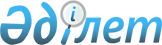 Об утверждении Государственного списка памятников истории и культуры местного значения Костанайской областиПостановление акимата Костанайской области от 31 марта 2020 года № 125. Зарегистрировано Департаментом юстиции Костанайской области 13 апреля 2020 года № 9107.
      В соответствии со статьей 27 Закона Республики Казахстан от 23 января 2001 года "О местном государственном управлении и самоуправлении в Республике Казахстан", статьей 21 Закона Республики Казахстан от 26 декабря 2019 года "Об охране и использовании объектов историко-культурного наследия" акимат Костанайской области ПОСТАНОВЛЯЕТ:
      1. Утвердить прилагаемый Государственный список памятников истории и культуры местного значения Костанайской области.
      2. Признать утратившим силу постановление акимата Костанайской области "Об утверждении Государственного списка памятников истории и культуры местного значения Костанайской области" от 1 августа 2019 года № 322 (опубликовано 10 августа 2019 года в Эталонном контрольном банке нормативных правовых актов Республики Казахстан, зарегистрировано в Реестре государственной регистрации нормативных правовых актов под № 8614).
      3. Государственному учреждению "Управление культуры акимата Костанайской области" в установленном законодательством Республики Казахстан порядке обеспечить:
      1) государственную регистрацию настоящего постановления в территориальном органе юстиции;
      2) размещение настоящего постановления на интернет-ресурсе акимата Костанайской области после его официального опубликования.
      4. Контроль за исполнением настоящего постановления возложить на курирующего заместителя акима Костанайской области.
      5. Настоящее постановление вводится в действие по истечении десяти календарных дней после дня его первого официального опубликования. Государственный список памятников истории и культуры местного значения Костанайской области
      Сноска. Государственный список с изменениями, внесенными постановлениями акимата Костанайской области от 11.10.2022 № 443 (вводится в действие по истечении десяти календарных дней после дня его первого официального опубликования); от 04.05.2024 № 184 (вводится в действие по истечении десяти календарных дней после дня его первого официального опубликования).
      Примечание:
      N – северная широта;
      E – восточная долгота.
					© 2012. РГП на ПХВ «Институт законодательства и правовой информации Республики Казахстан» Министерства юстиции Республики Казахстан
				
      Аким Костанайской области 

А. Мухамбетов
Утвержден
постановлением акимата
от 31 марта 2020 года
№ 125
№
п/п
Наименование памятника, датировка
Вид памятника
Местонахождение памятника и координаты
Алтынсаринский район
Алтынсаринский район
Алтынсаринский район
Алтынсаринский район
1.
Мавзолей Шокая аулие, 1995 год
сакральный объект
5 километров к северо-востоку от села Шокай
2.
Могила Омара Шипина, 1963 год
сооружение монументального искусства
1,5 километра к юго-востоку от села Темир Казык
3.
Бюст Ибрая Алтынсарина, 1994 год
сооружение монументального искусства
село Убаганское
3-1.
Курган "с усами" Жыланды 1, ранний железный век
археология
50 километров к юго-востоку от села Убаганское
52˚ 40′ 24,41″ N;
64˚ 37′ 43,39″ Е
3-2.
Одиночный курган Степное 1, ранний железный век – средневековье
археология
43 километра к северо-востоку от села Убаганское
53˚ 17′ 12,49″ N;
64˚ 51′ 27,17″ Е
3-3.
Одиночный курган Талды 1, ранний железный век – средневековье
археология
50 километров к северо-востоку от села Убаганское
53˚ 17′ 44,00″ N; 
64˚ 58′ 12,93″ Е
3-4.
Курганная группа Талды 3, ранний железный век – средневековье
археология
50 километров к северо-востоку от села Убаганское
53˚ 16′ 29,69″ N; 
64˚ 59′ 08,74″ Е
Амангельдинский район
Амангельдинский район
Амангельдинский район
Амангельдинский район
4.
Памятник на могиле Амангельды Иманова, 1960 год
сооружение монументального искусства
село Амангельды
5.
Обелиск "Героям, павшим в годы Великой Отечественной войны", 1970 год
сооружение монументального искусства
село Байгабыл
6.
Братская могила участников восстания 1916 года, 1973 год
сооружение монументального искусства
село Урпек
7.
Мавзолей Сатыбалды ишана, конец XIX века
градостроительство и архитектура
село Амангельды
8.
Стоянка Агайдар І, эпоха неолита – эпоха энеолита
археология
на северо-западной окраине села Агайдар
50˚ 14′ 45,06″ N;
65˚ 16′ 36,75″ E
9.
Стоянка Агайдар ІІ, эпоха энеолита – ранний железный век
археология
на северо-западной окраине села Агайдар
50˚ 14′ 46,53″ N;
65˚ 16′ 44,50″ E
10.
Стоянка Агайдар ІІІ, эпоха мезолита 
археология
на северной окраине села Агайдар
50˚ 14′ 55,64″ N;
65˚ 17′ 15,99″ E
11.
Стоянка Агайдар ІV, эпоха энеолита – ранний железный век 
археология
на северо-восточной окраине села Агайдар
50˚ 14′ 58,28″ N;
65˚ 17′ 39,96″ E
12.
Стоянка Агайдар V, эпоха энеолита – ранний железный век
археология
1,5 километра к северо-востоку от села Агайдар
50˚ 15′ 27,96″ N;
65˚ 17′ 40,33″ E
13.
Стоянка Агайдар VІ, эпоха неолита 
археология
1,5 километра к северо-востоку от села Агайдар
50˚ 15′ 26,55″ N;
65˚ 17′ 36,17″ E
14.
Стоянка Агайдар VІІ, эпоха неолита – эпоха энеолита
археология
1,5 километра к северо-востоку от села Агайдар
50˚ 15′ 23,58″ N;
65˚ 17′ 23,39″ E
15.
Стоянка Агайдар VІІІ, эпоха неолита
археология
1,5 километра к северо-востоку от села Агайдар
50˚ 15′ 15,19″ N;
65˚ 17′ 34,08″ E
16.
Геоглиф линия Азербай, ранний железный век
археология
38 километров к юго-востоку от села Урпек
49˚ 47′ 39,84″ N;
65˚ 32′ 14,00″ Е
17.
Курганная группа Аккиси І, ранний железный век – средневековье
археология
9 километров к востоку от села Аккиси
50˚ 08′ 08,28″ N;
65˚ 34′ 23,77″ Е
18.
Курганная группа Аккиси ІІ, ранний железный век – средневековье
археология
11 километров к востоку от села Аккиси
50˚ 08′ 23,09″ N;
65˚ 35′ 52,74″ E
19.
Курганная группа Аккиси ІІІ, ранний железный век – средневековье
археология
12 километров к востоку от села Аккиси
50˚ 08′ 16,80″ N;
65˚ 36′ 40,37″ E
20.
Одиночный курган Аккиси ІV, ранний железный век – средневековье
археология
12 километров к востоку от села Аккиси
50˚ 08′ 08,93″ N;
65˚ 36′ 48,61″ E
21.
Одиночный курган Аккиси V, ранний железный век – средневековье
археология
12 километров к востоку от села Аккиси
50˚ 08′ 04,29″ N;
65˚ 36′ 57,01″ E
22.
Могильник Аккиси VІ, эпоха гунно-сарматского времени (ІІ – V века)
археология
3 километра к северу от села Аккиси
50˚ 11′ 03,77″ N;
65˚ 27′ 11,96″ E
23.
Могильник Аккиси VІІ, эпоха гунно-сарматского времени (ІІ – V века)
археология
4 километра к северу от села Аккиси
50˚ 11′ 35,94″ N;
65˚ 27′ 00,33″ E
24.
Одиночный курган Аккиси VІІІ, ранний железный век – средневековье
археология
5 километров к северу от села Аккиси
50˚ 12′ 04,88″ N;
65˚ 28′ 22,06″ E
25.
Геоглиф Аксайская линия, ранний железный век 
археология
5,5 километра к северо-востоку от села Аксай
51˚ 08′ 35,06″ N;
65˚ 20′ 45,13″ Е
26.
Геоглиф Аксайское кольцо, ранний железный век 
археология
5,5 километра к северо-востоку от села Аксай
51˚ 08′ 35,06″ N;
65˚ 20′ 45,13″ Е
27.
Курганный могильник Алаколь І, ранний железный век 
археология
31 километр к юго-западу от села Амангельды
49˚ 56′ 38,63″ N;
64˚ 56′ 50,32″ Е
28.
Геоглиф Алакольские линии, ранний железный век
археология
31 километр к юго-западу от села Амангельды
49˚ 56′ 40,63″ N;
64˚ 56′ 51,51″ Е
29.
Геоглиф Алакольское кольцо, ранний железный век
археология
28 километров к юго-западу от села Амангельды
49˚ 57′ 18,17″ N;
65˚ 01′ 36,78″ Е
30.
Геоглиф линия Аласор, ранний железный век
археология
49 километров к югу от села Урпек
49˚ 39′ 45,28″ N;
65˚ 12′ 56,89″ Е
31.
Одиночный курган Алау І, ранний железный век – средневековье
археология
14 километров к юго-западу от села Тасты
50˚ 25′ 29,45″ N;
65˚ 47′ 07,84″ E
32.
Курганная группа Алау ІІ, ранний железный век – средневековье
археология
14 километров к юго-западу от села Тасты
50˚ 24′ 56,78″ N;
65˚ 47′ 47,43″ E
33.
Могильник Алау ІІІ, эпоха гунно-сарматского времени (ІІ – V века)
археология
13 километров к западу от села Тасты
50˚ 25′ 43,39″ N;
65˚ 47′ 47,01″ E
34.
Курганная группа Алау IV, ранний железный век – средневековье
археология
11 километров к западу от села Тасты
50˚ 26′ 12,89″ N;
65˚ 49′ 08,91″ E
35.
Одиночный курган Алау V, ранний железный век – средневековье
археология
10 километров к западу от села Тасты
50˚26′ 06,12″ N;
65˚50′ 23,14″ E
36.
Одиночный курган Алау VІ, ранний железный век – средневековье
археология
8 километров к западу от села Тасты
50˚ 27′ 08,12″ N;
65˚ 51′ 27,01″ E
37.
Одиночный курган Алау VІІ, ранний железный век – средневековье
археология
7 километров к западу от села Тасты
50˚ 27′ 25,34″ N;
65˚ 52′ 39,30″ E
38.
Курганная группа Алау VІІІ, ранний железный век – средневековье
археология
5 километров к западу от села Тасты
50˚ 27′ 19,33″ N;
65˚ 54′ 01,40″ E
39.
Геоглиф линии Аршалы, ранний железный век
археология
22,5 километра к юго-востоку от села Тасты
50˚ 22′ 25,45″ N;
66˚ 13′ 50,07″ Е
40.
Стоянка Астолгум І, эпоха бронзы 
археология
3 километра к западу от села Карасу
50˚ 17′ 24,73″ N;
65˚ 20′ 14,26″ E
41.
Стоянка Астолгум ІІ, эпоха мезолита – эпоха бронзы 
археология
4 километра к западу от села Карасу
50˚ 17′ 43,81″ N;
65˚ 19′ 12,37″ E
42.
Стоянка Байгабыл I, эпоха неолита
археология
4 километра к северо-западу от села Байгабыл
50˚ 07′ 44,63″ N;
64˚ 56′ 19,74″ E
43.
Стоянка Байгабыл II, эпоха неолита
археология
4 километра к северо-западу от села Байгабыл
50˚ 07′ 40,24″ N;
64˚ 56′ 10,96″ E
44.
Стоянка Байгабыл III, эпоха неолита – эпоха энеолита
археология
5 километров к северо-западу от села Байгабыл
50˚ 07′ 26,15″ N;
64˚ 55′ 29,37″ E
45.
Стоянка Байгабыл IV, эпоха энеолита
археология
4 километра к северо-западу от села Байгабыл
50˚ 07′ 47,43″ N;
64˚ 56′ 27,26″ E
46.
Стоянка Байгабыл V, эпоха бронзы – ранний железный век
археология
4 километра к северо-западу от села Байгабыл
50˚ 07′ 53,02″ N;
64˚ 56′ 39,36″ E
47.
Стоянка Байгабыл VI, эпоха бронзы
археология
4 километра к северо-западу от села Байгабыл
50˚ 07′ 58,41″ N;
64˚ 56′ 11,92″ E
48.
Стоянка Байгабыл VII, эпоха бронзы – ранний железный век
археология
1 километр к северо-западу от села Байгабыл
50˚ 07′ 14,74″ N;
64˚ 58′ 43,90″ E
49.
Одиночный курган Жалаулы, ранний железный век – средневековье 
археология
94 километра к югу от села Амангельды
49˚ 21′ 17,41″ N;
65˚ 27′ 06,37″ E
50.
Курганная группа Жалдама І, ранний железный век – средневековье 
археология
на восточной окраине села Жалдама
50˚ 26′ 57,80″ N;
65˚ 40′ 08,43″ E
51.
Геоглиф крест Жалдама, ранний железный век 
археология
8 километров к юго-западу от села Шакпак
50˚17′ 45,86″ N;
65˚ 32′ 46,47″ Е
52.
Геоглиф линия Жалдама, ранний железный век 
археология
8,7 километра к юго-западу от села Шакпак
50˚ 19′ 48,17″ N;
65˚ 29′ 25,67″ Е
53.
Геоглиф кольцо Жалдама, ранний железный век
археология
8,7 километра к юго-западу от села Шакпак
50˚ 19′ 48,17″ N;
65˚ 29′ 25,67″ Е
54.
Курганная группа Жанатурмыс І, ранний железный век – средневековье
археология
на северной окраине села Жанатурмыс
50˚ 10′ 12,96″ N;
65˚ 08′ 13,98″ E
55.
Курганная группа Жанатурмыс ІІ, ранний железный век – средневековье
археология
2 километра к западу от села Жанатурмыс,
50˚ 09′ 43,36″ N;
65˚ 06′ 31,04″ E
56.
Одиночный курган Жанатурмыс ІІІ, ранний железный век – средневековье
археология
4 километра к западу от села Жанатурмыс
50˚ 09′ 22,67″ N;
65˚ 05′ 01,16″ E
57.
Одиночный курган Жанатурмыс ІV, ранний железный век – средневековье
археология
6 километров к западу от села Жанатурмыс
50˚ 09′ 02,14″ N;
65˚ 03′ 50,93″ E
58.
Одиночный курган Жарсор І, ранний железный век – средневековье
археология
21 километр к югу от села Урпек
49˚ 54′ 57,19″ N;
65˚ 18′ 13,11″ E
59.
Курганная группа Жермола І, ранний железный век – средневековье
археология
2 километра к западу от села Амантогай
50˚ 25′ 43,39″ N;
65˚ 36′ 28,15″ E
60.
Геоглиф линия Жолоба, ранний железный век
археология
54 километра к югу от села Урпек
49˚ 38′ 33,22″ N;
65˚ 33′ 11,64″ Е
61.
Курган "с усами" Кала І, ранний железный век
археология
2 километра к северо-востоку от села Абу Сыздыкова
50˚ 16′ 00,17″ N;
65˚ 25′ 46,88″ Е
62.
Одиночный курган Кала ІІ, ранний железный век – средневековье
археология
2 километра к северо-востоку от села Абу Сыздыкова
50˚ 15′ 51,49″ N;
65˚ 25′ 58,46″ Е
63.
Геоглиф линия Карабидайык, ранний железный век
археология
42 километра к юго-востоку от села Амангельды
49˚ 53′ 37,96″ N;
65˚ 33′ 03,32″ Е
64.
Курганная группа Каракудук І, ранний железный век – средневековье 
археология
2 километра к северо-востоку от села Каракудук
50˚ 24′ 45,23″ N;
65˚ 34′ 16,81″ E
65.
Курганная группа Каракудук ІІ, ранний железный век – средневековье 
археология
1 километр к северо-востоку от села Каракудук
50˚ 24′ 26,18″ N;
65˚ 33′ 36,56″ E
66.
Одиночный курган Каракудук ІІІ, ранний железный век – средневековье
археология
1 километр к западу от села Каракудук
50˚ 23′ 52,27″ N;
65˚ 31′ 47,94″ E
67.
Одиночный курган Каракудук ІV, ранний железный век – средневековье
археология
2 километра к северо-востоку от села Каракудук
50˚ 24′ 49,30″ N;
65˚ 34′ 03,76″ E
68.
Курганная группа Каракудук V, ранний железный век – средневековье
археология
на западной окраине села Каракудук
50˚ 24′ 04,69″ N;
65˚ 32′ 31,71″ E
69.
Курганная группа Каракудук VІ, ранний железный век – средневековье 
археология
3 километра к северо-западу от села Каракудук
50˚ 25′ 01,12″ N;
65˚ 31′ 00,17″ E
70.
Курганная группа Каракудук VІІ, ранний железный век – средневековье 
археология
3 километра к северо-западу от села Каракудук
50˚ 25′ 12,11″ N;
65˚ 30′ 48,39″ E
71.
Одиночный курган Караоба, ранний железный век – средневековье 
археология
4 километра к югу от села Абу Сыздыкова
50˚ 13′ 04,64″ N;
65˚ 25′ 50,02″ E
72.
Геоглиф линия Караоба, ранний железный век
археология
4 километра к северо-западу от села Абу Сыздыкова
50˚ 13′ 00,71″ N;
65˚ 23′ 48,85″ E
73.
Геоглиф Кара-Торгайский крест, ранний железный век
археология
40 километров к востоку от села Амангельды
50˚ 10′ 06,23″ N;
65˚ 44′ 56,90″ Е
74.
Курганная группа Карашатобе І, ранний железный век – средневековье 
археология
2,5 километра к востоку от села Карашатобе
50˚ 08′ 52,69″ N;
65˚ 20′ 20,83″ E
75.
Могильник Карашатобе ІІ, эпоха гунно-сарматского времени (ІІ – V века)
археология
2 километра к востоку от села Карашатобе
50˚ 08′ 59,74″ N;
65˚ 20′ 00,00″ E
76.
Могильник Карашатобе ІІІ, эпоха гунно-сарматского времени (ІІ – V века)
археология
2 километра к востоку от села Карашатобе
50˚ 09′ 11,20″ N;
65˚ 20′ 15,27″ E
77.
Одиночный курган Карынсалды I, ранний железный век – средневековье
археология
7 километров к западу от села Карынсалды
50˚ 45′ 48,21″ N;
65˚ 56′ 32,87″ Е
78.
Курганная группа Карынсалды II, ранний железный век – средневековье
археология
7 километров к западу от села Карынсалды
50˚ 45′ 27,05″ N;
65˚ 56′ 32,87″ Е
79.
Курганная группа Карынсалды III, ранний железный век – средневековье
археология
7 километров к западу от села Карынсалды
50˚ 45′ 18,07″ N;
65˚ 57′ 01,72″ Е
80.
Одиночный курган Карынсалды IV, ранний железный век – средневековье
археология
7 километров к западу от села Карынсалды
50˚ 45′ 35,88″ N;
65˚ 56′ 40,13″ Е
81.
Курганная группа Карынсалды V, ранний железный век – средневековье
археология
6 километров к югу от села Горняк
50˚ 39′ 42,15″ N;
65˚ 50′ 16,67″ Е
82.
Курганная группа Карынсалды VI, ранний железный век – средневековье
археология
16 километров к северо-западу от села Тасты
50˚ 31′ 49,32″ N;
65˚ 46′ 14,69″ Е
83.
Курганная группа Карынсалды VII, ранний железный век – средневековье
археология
на правом берегу реки Карынсалды, на высоте 14 метров от современного уреза воды
50˚ 28′ 33,76″ N;
65˚ 42′ 27,15″ Е
84.
Курганная группа Карынсалды VIII, ранний железный век – средневековье
археология
1 километр от правого берега реки Карынсалды
50˚ 28′ 27,03″ N;
65˚ 41′ 25,20″ Е
85.
Курганная группа Карынсалды ІХ, ранний железный век – средневековье
археология
20 километров к юго-западу от села Горняк
50˚ 33′ 05,35″ N;
65˚ 44′ 18,16″ Е
86.
Курганная группа Карынсалды Х, ранний железный век – средневековье
археология
15 километров к югу от села Горняк
50˚ 34′ 54,87″ N;
65˚ 46′ 49,51″ Е
87.
Одиночный курган Карынсалды ХІ, ранний железный век – средневековье
археология
10 километров к юго-западу от села Горняк
50˚ 37′ 55,91″ N;
65˚ 47′ 09,90″ Е
88.
Одиночный курган Карынсалды ХІІ, ранний железный век – средневековье
археология
5 километров к юго-западу от села Горняк
50˚ 40′ 24,34″ N;
65˚ 49′ 06,54″ Е
89.
Одиночный курган Карынсалды ХІІІ, ранний железный век – средневековье
археология
1 километр к западу от села Карынсалды
50˚ 46′ 11,45″ N;
66˚ 01′ 02,27″ Е
90.
Одиночный курган Карынсалды ХІV, ранний железный век – средневековье
археология
1,5 километра к юго-западу от села Карынсалды
50˚ 45′ 16,74″ N;
66˚ 01′ 06,72″ Е
91.
Курганная группа Карынсалды ХV, ранний железный век – средневековье
археология
3 километра к юго-западу от села Карынсалды
50˚ 44′ 31,58″ N;
66˚ 00′ 48,74″ Е
92.
Одиночный курган Карынсалды ХVІ, ранний железный век – средневековье
археология
8 километров к югу от села Горняк
50˚ 38′ 26,68″ N;
65˚ 53′ 14,42″ Е
93.
Курган "с усами" Киши, ранний железный век – средневековье
археология
68 километров к югу от села Урпек
49˚ 29′ 37,18″ N;
65˚ 23′ 19,13″ Е
94.
Курганная группа Когалы I, ранний железный век – средневековье
археология
4 километра к северо-востоку от села Аккиси
50˚ 10′ 25,73″ N;
65˚ 30′ 08,50″ Е
95.
Геоглиф линия Когалы, ранний железный век 
археология
5 километров к северо-востоку от села Аккиси
50˚ 10′ 43,65″ N;
65˚ 31′ 11,41″ Е
96.
Геоглиф линии Косжан, ранний железный век 
археология
1,3 километра к востоку от села Косжан
50˚ 04′ 56,66″ N;
65˚ 13′ 09,78″ Е
97.
Одиночный курган Кулик I, ранний железный век – средневековье
археология
19 километров к юго-востоку от села Аккиси
50˚ 05′ 06,58″ N;
65˚ 41′ 41,39″ Е
98.
Одиночный курган Кулик II, ранний железный век – средневековье
археология
19 километров к юго-востоку от села Аккиси
50˚ 04′ 53,58″ N;
65˚ 41′ 25,47″ E
99.
Одиночный курган Кулик III, ранний железный век – средневековье
археология
19 километров к юго-востоку от села Аккиси
50˚ 04′ 33,90″ N;
65˚ 41′ 00,12″ E
100.
Курган "с усами" Кулик IV, ранний железный век – средневековье
археология
19 километров к юго-востоку от села Аккиси
50˚ 04′ 19,17″ N;
65˚ 40′ 44,30″ E
101.
Курганная группа Кулик V, ранний железный век – средневековье
археология
20 километров к юго-востоку от села Аккиси
50˚ 04′ 13,87″ N;
65˚ 41′ 11,42″ E
102.
Курганная группа Кулик VI, ранний железный век – средневековье
археология
20 километров к юго-востоку от села Аккиси
50˚ 04′ 17,81″ N;
65˚ 41′ 16,84″ E
103.
Курганная группа Кулик VII, ранний железный век – средневековье
археология
20 километров к юго-востоку от села Аккиси
50˚ 04′ 13,52″ N;
65˚ 41′ 20,20″ Е
104.
Одиночный курган Кулик VIII, ранний железный век – средневековье
археология
22 километра к юго-востоку от села Аккиси
50˚ 04′ 04,23″ N;
65˚ 43′ 23,52″ E
105.
Курганная группа Кулик IX, ранний железный век – средневековье
археология
22 километра к юго-востоку от села Аккиси
50˚ 04′ 06,37″ N;
65˚ 43′ 39,88″ E
106.
Одиночный курган Кулик X, ранний железный век – средневековье
археология
22 километра к юго-востоку от села Аккиси
50˚ 04′ 16,11″ N;
65˚ 43′ 57,55″ E
107.
Одиночный курган Кулик XI, ранний железный век – средневековье
археология
25 километров к юго-востоку от села Аккиси
50˚ 03′ 35,82″ N;
65˚ 45′ 51,44″ E
108.
Курганная группа Кулик XII, ранний железный век – средневековье
археология
25 километров к юго-востоку от села Аккиси
50˚ 03′ 10,36″ N;
65˚ 45′ 51,44″ E
109.
Одиночный курган Кулик XIII, ранний железный век – средневековье
археология
25 километров к юго-востоку от села Аккиси
50˚ 03′ 04,15″ N;
65˚ 45′ 27,67″ E
110.
Одиночный курган Кулик XIV, ранний железный век – средневековье
археология
25 километров к юго-востоку от села Аккиси
50˚ 02′ 57,00″ N;
65˚ 45′ 21,14″ E
111.
Одиночный курган Кулик XV, ранний железный век – средневековье
археология
23 километра к юго-востоку от села Аккиси
50˚ 02′ 52,04″ N;
65˚ 44′ 57,31″ E
112.
Курганная группа Кулик XVI, ранний железный век – средневековье
археология
24 километра к юго-востоку от села Аккиси
50˚ 02′ 45,67″ N;
65˚ 43′ 49,49″ E
113.
Курган "с усами" Кулик XXI, ранний железный век
археология
23 километра к юго-востоку от села Аккиси
50˚ 03′ 40,66″ N;
65˚ 44′ 16,43″ E
114.
Одиночный курган Кулик XXII, ранний железный век
археология
23 километра к юго-востоку от села Аккиси
50˚ 04′ 01,59″ N;
65˚ 44′ 32,21″ E
115.
Одиночный курган Кулик XXIII, ранний железный век
археология
23 километра к юго-востоку от села Аккиси
50˚ 04′ 06,49″ N;
65˚ 44′ 29,34″ E
116.
Курган "с усами" Кулик XXIV, ранний железный век
археология
23 километра к юго-востоку от села Аккиси
50˚ 04′ 06,72″ N;
65˚ 44′ 11,26″ E
117.
Одиночный курган Кулик XXV, ранний железный век
археология
22 километра к юго-востоку от села Аккиси
50˚ 03′ 58,92″ N;
65˚ 43′ 25,22″ E
118.
Одиночный курган Кулик XXVI, ранний железный век
археология
24 километра к юго-востоку от села Аккиси
50˚ 04′ 16,80″ N;
65˚ 45′ 58,42″ E
119.
Одиночный курган Кулик XXVII, ранний железный век
археология
25 километров к юго-востоку от села Аккиси
50˚ 02′ 58,86″ N;
65˚ 45′ 01,77″ E
120.
Одиночный курган Кулик XXVIII, ранний железный век
археология
24 километра к юго-востоку от села Аккиси
50˚ 02′ 46,87″ N;
65˚ 44′ 42,65″ E
121.
Курганная группа Кулик XXIX, ранний железный век – средневековье
археология
24 километра к юго-востоку от села Аккиси
50˚ 03′ 41,33″ N;
65˚ 44′ 43,26″ E
122.
Стоянка Кумкешу I, эпоха энеолита
археология
на юго-западной окраине села Кумкешу
50˚ 06′ 55,55″ N;
64˚ 47′ 08,42″ E
123.
Стоянка Кумкешу II, эпоха бронзы
археология
3 километра к востоку от села Кумкешу
50˚ 07′ 45,42″ N;
64˚ 49′ 56,06″ E
124.
Стоянка Кумкешу III, эпоха энеолита – эпоха бронзы
археология
3 километра к северо-востоку от села Кумкешу
50˚ 07′ 46,58″ N;
64˚ 49′ 16,77″ E
125.
Могильник Кумкешу IV, эпоха энеолита – средневековье
археология
0,7 километра к юго-западу от села Кумкешу
50˚ 07′ 03,12″ N;
64˚ 46′ 36,58″ E
126.
Курганная группа Кызыл мечеть I, ранний железный век – средневековье
археология
2 километра к северо-востоку от села Есенбаев
50˚ 20′ 48,34″ N;
65˚ 25′ 57,61″ Е
127.
Курганная группа Кызыл мечеть II, ранний железный век – средневековье
археология
0,8 километра к северо-западу от села Есенбаев
50˚ 20′ 05,23″ N;
65˚ 24′ 31,64″ Е
128.
Одиночный курган Кызыл мечеть III, ранний железный век – средневековье
археология
2 километра к северу от села Есенбаев
50˚ 20′ 56,93″ N;
65˚ 24′ 55,03″ Е
129.
Одиночный курган Кызыл мечеть IV, ранний железный век – средневековье
археология
0,8 километра к северо-западу от села Есенбаев
50˚ 20′ 01,34″ N;
65˚ 24′ 25,91″ Е
130.
Одиночный курган Кызыл мечеть V, ранний железный век – средневековье
археология
3 километра к северо-западу от села Есенбаев
50˚ 20′ 48,68″ N;
65˚ 22′ 56,40″ Е
131.
Одиночный курган Кызылбай I, ранний железный век – средневековье
археология
9 километров к северу от села Карасу
50˚ 22′ 46,73″ N;
65˚ 20′ 56,34″ Е
132.
Могильник Кызылбай II, эпоха гунно-сарматского времени (II – V века)
археология
7 километров к северо-западу от села Карасу
50˚ 20′ 46,73″ N;
65˚ 20′ 56,34″ Е
133.
Могильник Кызылбай III, эпоха гунно-сарматского времени (II – V века)
археология
6 километров к северо-западу от села Карасу
50˚ 20′ 26,69″ N;
65˚ 21′ 13,98″ Е
134.
Одиночный курган Кызылбай IV, ранний железный век – средневековье
археология
6 километров к северо-западу от села Карасу
50˚ 20′ 22,98″ N;
65˚ 22′ 01,00″ Е
135.
Могильник Кызылбай V, эпоха гунно-сарматского времени (II – V века)
археология
6 километров к северо-западу от села Карасу
50˚ 20′ 15,68″ N;
65˚ 21′ 46,86″ Е
136.
Геоглиф линия Кызылкан, ранний железный век
археология
6 километров к юго-западу от села Тасты
50˚ 24′ 34,99″ N;
65˚ 56′ 45,72″ Е
137.
Курганная группа Кызылколь I, ранний железный век – средневековье
археология
6 километров к юго-западу от села Шакпак
50˚ 19′ 30,61″ N;
65˚ 32′ 15,66″ Е
138.
Курган "с усами" Кызылколь II, ранний железный век
археология
6 километров к юго-западу от села Шакпак
50˚ 20′ 04,40″ N;
65˚ 31′ 48,76″ Е
139.
Одиночный курган Кызылколь III, ранний железный век – средневековье
археология
9 километров к юго-западу от села Шакпак
50˚ 19′ 32,06″ N;
65˚ 29′ 46,42″ Е
140.
Одиночный курган Кызылколь IV, ранний железный век – средневековье
археология
5 километров к северо-востоку от села Абу Сыздыкова
50˚ 15′ 52,61″ N;
65˚ 29′ 10,56″ Е
141.
Одиночный курган Кызылколь V, ранний железный век – средневековье
археология
6 километров к юго-востоку от села Абу Сыздыкова
50˚ 13′ 23,91″ N;
65˚ 29′ 35,56″ Е
142.
Курганная группа Кызылколь VI, ранний железный век – средневековье
археология
5 километров к юго-востоку от села Абу Сыздыкова
50˚ 13′ 16,02″ N;
65˚ 27′ 41,23″ Е
143.
Геоглиф линия Кызылколь, ранний железный век 
археология
9 километров к юго-западу от села Шакпак
49˚ 18′ 41,81″ N;
65˚ 30′ 03,63″ Е
144.
Курганная группа Махат I, ранний железный век – средневековье
археология
6 километров к северо-востоку от села Есенбаев
50˚ 22′ 12,00″ N;
65˚ 27′ 41,71″ Е
145.
Одиночный курган Махат II, ранний железный век – средневековье
археология
5 километров к северо-востоку от села Есенбаев
50˚ 22′ 14,80″ N;
65˚ 24′ 55,03″ Е
146.
Геоглиф крест Махат, ранний железный век 
археология
15 километров к юго-западу от села Амантогай
50˚ 22′ 31,75″ N;
65˚ 27′ 44,42″ Е
147.
Одиночный курган Мурат I, ранний железный век – средневековье
археология
41 километр к юго-востоку от села Урпек
49˚ 52′ 45,82″ N;
65˚ 46′ 32,57″ Е
148.
Курганная группа Обалыкошимбек, ранний железный век – средневековье
археология
32 километра к югу от села Урпек
49˚ 49′ 11,26″ N;
65˚ 21′ 12,02″ E
149.
Стоянка Рахмет I, эпоха неолита
археология
104 километра к югу от села Амангельды
49˚ 15′ 03,54″ N;
65˚ 16′ 44,72″ E
150.
Стоянка Рахмет II, эпоха неолита
археология
104 километра к югу от села Амангельды
49˚ 15′ 16,81″ N;
65˚ 18′ 27,96″ E
151.
Стоянка Рахмет III, эпоха неолита – ранний железный век
археология
103 километра к югу от села Амангельды
49˚ 15′ 30,19″ N;
65˚ 17′ 59,35″ E
152.
Стоянка Рахмет IV, эпоха неолита
археология
104 километра к югу от села Амангельды
49˚ 15′ 19,27″ N;
65˚ 18′ 44,53″ E
153.
Стоянка Рахмет V, эпоха неолита – эпоха бронзы
археология
104 километра к югу от села Амангельды
49˚ 15′ 21,40″ N;
65˚ 18′ 55,98″ E
154.
Стоянка Рахмет VI, эпоха неолита – эпоха бронзы
археология
104 километра к югу от села Амангельды
49˚ 15′ 16,94″ N;
65˚ 18′ 54,30″ E
155.
Стоянка Рахмет VII, эпоха неолита
археология
102 километра к югу от села Амангельды
49˚ 16′ 03,65″ N;
65˚ 13′ 34,74″ E
156.
Стоянка Рахмет VIII, эпоха неолита
археология
102 километра к югу от села Амангельды
49˚ 16′ 21,77″ N;
65˚ 13′ 26,90″ E
157.
Стоянка Рахмет IX, эпоха неолита
археология
102 километра к югу от села Амангельды
49˚ 16′ 07,30″ N;
65˚ 13′ 31,11″ E
158.
Одиночный курган Сандыктау I, ранний железный век – средневековье
археология
4,5 километра к юго-западу от села Уштогай
50˚ 48′ 05,35″ N;
65˚ 07′ 33,52″ Е
159.
Геоглиф линия Сандыктау, ранний железный век 
археология
3 километра к юго-западу от села Уштогай
50˚ 48′ 32,95″ N;
65˚ 09′ 02,43″ Е
160.
Одиночный курган Сарысай, ранний железный век – средневековье
археология
4 километра к северо-востоку от села Абу Сыздыкова
50˚ 17′ 07,34″ N;
65˚ 26′ 30,19″ Е
161.
Геоглиф кольцо Суйиндык, ранний железный век 
археология
13,3 километра к северо-западу от села Кумкешу
50˚ 10′ 59,38″ N;
64˚ 37′ 52,41″ Е
162.
Курганная группа Танжар I, ранний железный век – средневековье
археология
5 километров к северо-востоку от села Когалыколь
50˚ 13′ 18,34″ N;
65˚ 21′ 12,08″ E
163.
Одиночный курган Танжар II, ранний железный век – средневековье
археология
3 километра к юго-западу от села Абу Сыздыкова
50˚ 14′ 18,21″ N;
65˚ 22′ 56,22″ E
164.
Курганная группа Тастемир I, ранний железный век – средневековье
археология
10 километров к северо-востоку от села Аккиси
50˚ 13′ 24,47″ N;
65˚ 33′ 14,09″ E
165.
Одиночный курган Тастемир II, ранний железный век – средневековье
археология
12 километров к северо-востоку от села Аккиси
50˚ 14′ 11,95″ N;
65˚ 35′ 14,36″ E
166.
Курганная группа Тастемир III, ранний железный век – средневековье
археология
9 километров к северо-востоку от села Аккиси
50˚ 12′ 13,61″ N;
65˚ 33′ 13,91″ E
167.
Одиночный курган Тастемир IV, ранний железный век – средневековье
археология
9 километров к северо-востоку от села Аккиси
50˚ 11′ 56,37″ N;
65˚ 33′ 46,98″ E
168.
Одиночный курган Тастемир V, ранний железный век – средневековье
археология
10 километров к северо-востоку от села Аккиси
50˚ 12′ 09,06″ N;
65˚ 34′ 11,61″ E
169.
Одиночный курган Тастемир VI, ранний железный век – средневековье
археология
10 километров к северо-востоку от села Аккиси
50˚ 11′ 59,36″ N;
65˚ 34′ 33,79″ E
170.
Одиночный курган Тастемир VII, ранний железный век – средневековье
археология
8 километров к северо-востоку от села Аккиси
50˚ 10′ 48,35″ N;
65˚ 33′ 12,64″ E
171.
Одиночный курган Тастемир VIII, ранний железный век – средневековье
археология
7 километров к востоку от села Аккиси
50˚ 10′ 30,19″ N;
65˚ 32′ 32,55″ E
172.
Одиночный курган Тастемир IX, ранний железный век – средневековье
археология
6 километров к востоку от села Аккиси
50˚ 10′ 16,50″ N;
65˚ 31′ 46,02″ E
173.
Курганная группа Тастемир X, ранний железный век – средневековье
археология
6 километров к востоку от села Аккиси
50˚ 09′ 48,28″ N;
65˚ 31′ 47,79″ E
174.
Геоглиф линия Тастемир, ранний железный век 
археология
12,5 километра к востоку от села Абу Сыздыкова
50˚ 14′ 10,64″ N;
65˚ 35′ 31,79″ Е
175.
Одиночный курган Тасты I, ранний железный век – средневековье
археология
6 километров к юго-востоку от села Тасты
50˚ 24′ 58,81″ N;
66˚ 01′ 36,56″ Е
176.
Могильник Тасты II, ранний железный век – средневековье
археология
16 километров к юго-востоку от села Тасты
50˚ 22′ 09,66″ N;
66˚ 08′ 29,47″ Е
177.
Курганная группа Тасты III, ранний железный век – средневековье
археология
11,5 километра к юго-востоку от села Тасты
50˚ 24′ 30,20″ N;
66˚ 07′ 06,93″ Е
178.
Геоглиф линия Тасты, ранний железный век 
археология
на западной окраине села Тасты
50˚ 27′ 50,25″ N;
65˚ 57′ 40,66″ Е
179.
Археологический комплекс Токанай I, эпоха неолита – эпоха бронзы
археология
на восточной окраине села Айтбай
50˚ 04′ 54,35″ N;
64˚ 40′ 24,90″ E
180.
Стоянка Токанай II, эпоха неолита – эпоха бронзы
археология
5 километров к западу от села Айтбай
50˚ 04′ 52,64″ N;
64˚ 35′ 30,47″ E
181.
Стоянка Токанай III, эпоха энеолита – эпоха бронзы
археология
2 километра к северо-востоку от села Айтбай
50˚ 05′ 28,57″ N;
64˚ 41′ 32,28″ E
182.
Стоянка Токанай IV, эпоха энеолита
археология
3 километра к северо-востоку от села Айтбай
50˚ 05′ 31,63″ N;
64˚ 41′ 45,14″ E
183.
Стоянка Токанай V, эпоха неолита – эпоха бронзы
археология
5 километров к северо-востоку от села Айтбай
50˚ 06′ 26,27″ N;
64˚ 43′ 35,25″ E
184.
Стоянка Токанай VI, эпоха неолита – эпоха бронзы
археология
4 километра к западу от села Айтбай
50˚ 05′ 06,09″ N;
64˚ 36′ 32,23″ E
185.
Стоянка Токанай VII, эпоха энеолита
археология
3 километра к западу от села Айтбай
50˚ 05′ 19,73″ N;
64˚ 37′ 18,70″ E
186.
Стоянка Токанай VIII, эпоха неолита – эпоха бронзы
археология
3 километра к западу от села Кумкешу
50˚ 06′ 46,00″ N;
64˚ 44′ 56,04″ E
187.
Стоянка Токанай IХ, эпоха энеолита
археология
2,5 километра к западу от села Кумкешу
50˚ 06′ 49,09″ N;
64˚ 45′ 09,74″ E
188.
Стоянка Токанай Х, эпоха неолита 
археология
2 километра к западу от села Кумкешу
50˚ 06′ 58,85″ N;
64˚ 45′ 48,85″ E
189.
Стоянка Токанай ХI, эпоха энеолита
археология
на северо-западной окраине села Айтбай
50˚ 05′ 07,20″ N;
64˚ 39′ 41,95″ E
190.
Курганная группа Топалан I, ранний железный век – средневековье
археология
9 километров к юго-востоку от села Шакпак
50˚ 16′ 54,86″ N;
65˚ 41′ 02,39″ E
191.
Одиночный курган Топалан II, ранний железный век – средневековье
археология
10 километров к юго-востоку от села Шакпак
50˚ 17′ 40,32″ N;
65˚ 42′ 38,68″ E
192.
Курганная группа Топалан III, ранний железный век – средневековье
археология
9 километров к югу от села Шакпак
50˚ 16′ 17,02″ N;
65˚ 38′ 24,85″ E
193.
Курганная группа Топалан IV, ранний железный век – средневековье
археология
8 километров к юго-востоку от села Шакпак
50˚ 17′ 58,42″ N;
65˚ 40′ 39,79″ E
194.
Геоглиф Торгайское кольцо, ранний железный век 
археология
16 километров к юго-востоку от села Тасты
50˚ 22′ 05,93″ N;
66˚ 09′ 00,30″ Е
195.
Стоянка Торткатон I, эпоха неолита
археология
105 километров к югу от села Амангельды
49˚ 14′ 47,21″ N;
65˚ 20′ 01,19″ E
196.
Курганная группа Торткатон II, ранний железный век – средневековье
археология
104 километра к югу от села Амангельды
49˚ 15′ 31,26″ N;
65˚ 19′ 55,83″ E
197.
Геоглиф линия Удербай, ранний железный век 
археология
100 километров к юго-востоку от села Амангельды
49˚ 20′ 55,74″ N;
65˚ 43′ 48,00″ Е
198.
Геоглиф линия Уйрек, ранний железный век 
археология
36,5 километра к юго-востоку от села Урпек
49˚ 49′ 14,77″ N;
65˚ 34′ 17,91″ Е
199.
Археологический комплекс Урпек I, эпоха гунно-сарматского времени (ІІ – V века)
археология
на юго-восточной окраине села Агаштыколь
50˚ 06′ 09,98″ N;
65˚ 21′ 40,83″ Е
200.
Одиночный курган Урпек II, ранний железный век – средневековье
археология
2 километра к югу от села Урпек
50˚ 05′ 14,08″ N;
65˚ 19′ 10,59″ E
201.
Одиночный курган Урпек III, ранний железный век – средневековье
археология
2 километра к западу от села Урпек
50˚ 05′ 57,04″ N;
65˚ 17′ 14,92″ E
202.
Могильник Урпек IV, эпоха гунно-сарматского времени (ІІ – V века)
археология
2 километра к западу от села Урпек
50˚ 05′ 51,16″ N;
65˚ 17′ 07,88″ E
203.
Одиночный курган Урпек V, ранний железный век – средневековье
археология
2 километра к западу от села Урпек
50˚ 05′ 45,97″ N;
65˚ 16′ 59,13″ E
204.
Курганная группа Урпек VI, ранний железный век – средневековье
археология
3 километра к западу от села Урпек
50˚ 05′ 39,90″ N;
65˚ 16′ 41,06″ E
205.
Могильник Урпек VII, эпоха гунно-сарматского времени (ІІ – V века)
археология
4 километра к западу от села Урпек
50˚ 05′ 37,39″ N;
65˚ 15′ 17,80″ E
206.
Геоглиф Уштогайская линия, ранний железный век 
археология
10 километров к востоку от села Уштогай
50˚ 49′ 46,31″ N;
65˚ 19′ 40,27″ Е
207.
Геоглиф Уштогайский квадрат, ранний железный век 
археология
10 километров к востоку от села Уштогай
50˚ 49′ 46,31″ N;
65˚ 19′ 40,27″ Е
208.
Одиночный курган Шакпак I, ранний железный век – средневековье
археология
4 километра к северо-востоку от села Шакпак
50˚ 22′ 26,30″ N;
65˚ 39′ 10,01″ E
209.
Одиночный курган Шакпак II, ранний железный век – средневековье
археология
5,5 километра к юго-востоку от села Амантогай
50˚ 24′ 45,63″ N;
65˚ 42′ 27,73″ E
210.
Одиночный курган Шакпак III, ранний железный век – средневековье
археология
7 километров к востоку от села Амантогай
50˚ 25′ 29,01″ N;
65˚ 44′ 12,70″ E
211.
Одиночный курган Шакпак IV, ранний железный век – средневековье
археология
2 километра к югу от села Шакпак
50˚ 20′ 18,92″ N;
65˚ 36′ 56,86″ E
212.
Курганная группа Шакпак V, ранний железный век – средневековье
археология
4 километра к юго-западу от села Шакпак
50˚ 19′ 37,45″ N;
65˚ 34′ 01,82″ E
213.
Курганная группа Шоптиколь I, ранний железный век – средневековье
археология
13 километров к северо-западу от села Тасты
50˚ 21′ 10,65″ N;
65˚ 54′ 46,20″ E
214.
Курганная группа Шоптиколь II, ранний железный век – средневековье
археология
13 километров к северо-западу от села Тасты
50˚ 20′ 54,89″ N;
65˚ 55′ 59,27″ E
215.
Геоглиф линия Шоптиколь, ранний железный век 
археология
16 километров к северо-востоку от села Шакпак
50˚ 15′ 56,93″ N;
65˚ 47′ 22,04″ E
216.
Геоглиф Южно-Торгайское кольцо, ранний железный век 
археология
136 километров к югу от села Амангельды
49˚ 02′ 57,76″ N;
65˚ 53′ 19,37″ Е
Аулиекольский район
Аулиекольский район
Аулиекольский район
Аулиекольский район
217.
Бюст Героя Советского Союза Султана Баймагамбетова, 1973 год
сооружение монументального искусства
село Аулиеколь
218.
Поселение Аккудук I, эпоха поздней бронзы 
археология
11 километров к западу от села Аккудук
52˚ 13′ 28,24″ N;
64˚ 00′ 36,05″ Е
219.
Могильник Бакинсай, эпоха неолита – средневековье 
археология
8,5 километра к юго-востоку от села Чили
52˚ 11′ 17,00″ N;
64˚ 31′ 47,78″ Е
220.
Поселение Белкарагай I, эпоха неолита – ранний железный век
археология
12 километров к юго-западу от села К. Тургымбаева
51˚ 51′ 37,43″ N;
62˚ 55′ 59,15″ E
221.
Местонахождение Белкарагай II, ранний железный век
археология
12 километров к юго-западу от села К. Тургымбаева
51˚ 51′ 27,26″ N;
62˚ 55′ 55,12″ E
222.
Стоянка Белкарагай III, эпоха энеолита
археология
12 километров к юго-западу от села К. Тургымбаева
51˚ 51′ 32,63″ N;
62˚ 55′ 27,74″ E
223.
Стоянка Белкарагай IV, эпоха энеолита – ранний железный век
археология
12 километров к юго-западу от села К. Тургымбаева
51˚ 51′ 49,83″ N;
62˚ 55′ 54,19″ E
224.
Могильник Бестамак, эпоха неолита – средневековье
археология
8,8 километра к юго-востоку от села Чили
52˚ 10′ 49,64″ N;
64˚ 32′ 21,20″ E
225.
Поселение Бестамак, эпоха неолита – эпоха бронзы
археология
8,8 километра к юго-востоку от села Чили
52˚ 10′ 46,05″ N;
64˚ 32′ 06,19″ E
226.
Стоянка Буруктал I, эпоха неолита – эпоха энеолита
археология
9 километров к юго-востоку от села Чили
52˚ 10′ 37,26″ N;
64˚ 32′ 21,51″ E
227.
Одиночный курган Буруктал II, ранний железный век
археология
8,5 километра к юго-востоку от села Чили
52˚ 10′ 31,56″ N;
64˚ 31′ 50,09″ E
228.
Стоянка Буруктал III, эпоха неолита
археология
9,5 километра к юго-востоку от села Чили
52˚ 10′ 14,82″ N;
64˚ 32′ 31,63″ E
229.
Стоянка Буруктал IV, эпоха неолита
археология
9,5 километра к юго-востоку от села Чили
52˚ 10′ 24,54″ N;
64˚ 32′ 45,84″ E
230.
Курган "с усами" Буруктал V, ранний железный век
археология
10,5 километра к юго-востоку от села Чили
52˚ 10′ 42,30″ N;
64˚ 33′ 17,14″ E
231.
Стоянка Дузбай I, эпоха неолита – ранний железный век
археология
3 километра к югу от села Дузбай
52˚ 18′ 33,68″ N;
64˚ 32′ 51,89″ E .
232.
Стоянка Дузбай II, эпоха неолита
археология
3 километра к югу от села Дузбай
52˚ 18′ 37,42″ N;
64˚ 32′ 57,74″ E
233.
Стоянка Дузбай III, эпоха неолита – эпоха энеолита
археология
4 километра к юго-западу от села Дузбай
52˚ 18′ 08,13″ N;
64˚ 31′ 41,78″ E
234.
Стоянка Дузбай IV, эпоха неолита
археология
3 километра к юго-западу от села Дузбай
52˚ 18′ 31,68″ N;
64˚ 32′ 01,08″ E
235.
Стоянка Дузбай V, эпоха мезолита – эпоха неолита
археология
3 километра к югу от села Дузбай
52˚ 18′ 27,96″ N;
64˚ 32′ 34,33″ E
236.
Стоянка Дузбай VI, эпоха мезолита
археология
2,3 километра к югу от села Дузбай
52˚ 18′ 53,37″ N;
64˚ 32′ 42,69″ E
237.
Стоянка Дузбай VII, эпоха неолита – эпоха энеолита
археология
4 километра к юго-западу от села Дузбай
52˚ 18′ 08,70″ N;
64˚ 31′ 54,91″ E
238.
Стоянка Дузбай VIII, эпоха неолита – ранний железный век
археология
2 километра к югу от села Дузбай
52˚ 19′ 02,11″ N;
64˚ 33′ 00,24″ E
239.
Стоянка Дузбай IX, эпоха неолита – ранний железный век
археология
3 километра к югу от села Дузбай
52˚ 18′ 28,64″ N;
64˚ 32′ 54,52″ E
240.
Стоянка Дузбай X, эпоха энеолита
археология
4 километра к юго-западу от села Дузбай
52˚ 18′ 07,68″ N;
64˚ 31′ 49,39″ E
241.
Стоянка Дузбай XI, эпоха энеолита
археология
4 километра к юго-западу от села Дузбай
52˚ 18′ 07,68″ N;
64˚ 31′ 49,39″ E
242.
Стоянка Дузбай XII, эпоха энеолита
археология
2 километра к югу от села Дузбай
52˚ 18′ 55,63″ N;
64˚ 33′ 20,39″ E
243.
Стоянка Дузбай XIII, эпоха энеолита
археология
3 километра к югу от села Дузбай
52˚ 18′ 24,46″ N;
64˚ 32′ 53,10″ E
244.
Стоянка Дузбай XIV, ранний железный век
археология
3 километра к югу от села Дузбай
52˚ 18′ 36,80″ N;
64˚ 32′ 48,68″ E
245.
Стоянка Дузбай XV, эпоха неолита
археология
4 километра к юго-западу от села Дузбай
52˚ 18′ 16,14″ N;
64˚ 31′ 21,86″ E
246.
Курган "с усами" Кайран I, ранний железный век
археология
11,5 километра к юго-востоку от села Юльевка
52˚ 05′ 43,89″ N;
64˚ 26′ 41,96″ E
247.
Курган "с усами" Кайран II, ранний железный век
археология
13,5 километра к юго-востоку от села Юльевка
52˚ 03′ 34,24″ N;
64˚ 27′ 26,01″ E
248.
Курган "с усами" Коктал I, ранний железный век
археология
2 километра к северо-востоку от села Коктал 52˚ 00′ 32,87″ N;
64˚ 40′ 35,52″ E
249.
Одиночный курган Коктал II, ранний железный век – средневековье
археология
6 километров к северо-востоку от села Коктал
52˚ 02′ 39,51″ N;
64˚ 42′ 29,18″ Е
250.
Курганная группа Коктал III, ранний железный век – средневековье
археология
9 километров к востоку от села Коктал
52˚ 01′ 05,47″ N;
64˚ 47′ 10,92″ Е
251.
Одиночный курган Коктал V, ранний железный век – средневековье
археология
15 километров к северо-западу от села Коктал
52˚ 06′ 05,86″ N;
64˚ 31′ 34,94″ Е
252.
Курганная группа Коктал VI, ранний железный век – средневековье
археология
18 километров к северо-востоку от села Коктал
52˚ 08′ 11,98″ N;
64˚ 30′ 56,11″ Е
253.
Стоянка Кумагаш I, эпоха мезолита
археология
8 километров к востоку от села Чили
52˚ 12′ 05,48″ N;
64˚ 32′ 15,80″ Е
254.
Стоянка Кумагаш II, эпоха мезолита
археология
8 километров к юго-востоку от села Чили
52˚ 11′ 34,45″ N;
64˚ 32′ 02,19″ E
255.
Стоянка Семиозерное I, эпоха позднего неолита
археология
1,4 километра к северо-западу от села Аулиеколь
52˚ 22′ 16,24″ N;
64˚ 06′ 00,13″ E
256.
Поселение Семиозерное II, эпоха бронзы
археология
1 километр к западу от села Аулиеколь
52˚ 22′ 08,45″ N;
64˚ 06′ 19,34″ E
257.
Стоянка Семиозерное III, эпоха позднего неолита
археология
1 километр к северо-западу от села Аулиеколь
52˚ 22′ 29,61″ N;
64˚ 06′ 36,52″ E
258.
Стоянка Семиозерное IV, эпоха позднего неолита
археология
1,5 километра к западу от села Аулиеколь
52˚ 21′ 57,14″ N;
64˚ 05′ 07,98″ E
259.
Стоянка Семиозерное V, эпоха неолита
археология
0,3 километра к северо-западу от села Аулиеколь
52˚ 22′ 38,16″ N;
64˚ 07′ 58,51″ E
260.
Стоянка Сулуколь I, эпоха неолита – ранний железный век
археология
8 километров к юго-востоку от села Чили
52˚ 10′ 43,71″ N;
64˚ 31′ 33,02″ E
261.
Стоянка Сулуколь II, эпоха неолита
археология
8 километров к юго-востоку от села Чили
52˚ 09′ 51,97″ N;
64˚ 30′ 05,46″ E
262.
Стоянка Сулуколь III, эпоха неолита – эпоха бронзы
археология
8 километров к юго-востоку от села Чили
52˚ 09′ 36,56″ N;
64˚ 29′ 57,41″ E
263.
Стоянка Сулуколь IV, эпоха неолита – эпоха бронзы
археология
8 километров к юго-востоку от села Чили
52˚ 09′ 46,85″ N;
64˚ 29′ 56,63″ E
264.
Стоянка Шили I, эпоха неолита
археология
7 километров к юго-востоку от села Чили
52˚ 10′ 38,43″ N;
64˚ 30′ 07,25″ E
265.
Стоянка Шили II, эпоха неолита
археология
4,5 километра к юго-востоку от села Чили
52˚ 12′ 09,86″ N;
64˚ 29′ 10,43″ E
266.
Стоянка Шили III, эпоха неолита
археология
7,5 километра к юго-востоку от села Чили
52˚ 11′ 00,71″ N;
64˚ 31′ 29,44″ E
267.
Стоянка Шили IV, эпоха неолита
археология
7 километров к юго-востоку от села Чили
52˚ 10′ 45,39″ N;
64˚ 30′ 06,44″ E
268.
Стоянка Шукыр I, эпоха бронзы
археология
14 километров к востоку от села Юльевка
52˚ 05′ 38,53″ N;
64˚ 28′ 37,11″ Е
Денисовский район
Денисовский район
Денисовский район
Денисовский район
269.
Братская могила Героев Гражданской войны, 1919 год
сооружение монументального искусства
село Денисовка, на берегу реки Тобол
270.
Мемориал "Погибшим в годы Великой Отечественной войны", 1967 год
сооружение монументального искусства
село Денисовка
271.
Курган Алшинбай I, средневековье
археология
1,5 километра к востоку от села Алчановка
272.
Курган Алшинбай II, средневековье
археология
2 километра к востоку – северо-востоку от села Алчановка
273.
Курган Алшинбай III, средневековье
археология
2,5 километра к востоку – северо-востоку от села Алчановка
274.
Курган Алшинбай IV, средневековье
археология
6,5 километра к востоку – северо-востоку от села Алчановка
275.
Курганная группа Алшинбай V, средневековье
археология
2 километра к северо-востоку от села Алчановка
276.
Курган Аршалы I, эпоха бронзы – ранний железный век
археология
2 километра к западу от села Аршалы
277.
Курган Аршалы II, эпоха бронзы – ранний железный век
археология
5 километров к северу от села Аршалы
278.
Курган Аршалы III, эпоха бронзы – ранний железный век
археология
7 километров к югу от села Георгиевка
279.
Курган Аршалы IV, эпоха бронзы – ранний железный век
археология
1,5 километра к юго-востоку от села Аршалы
280.
Курганная группа Аршалы V, эпоха бронзы – ранний железный век
археология
2 километра к юго-востоку от села Аршалы
281.
Курган Аршалы VI, эпоха бронзы – ранний железный век
археология
2,5 километра к юго-востоку от села Аршалы
282.
Курган Аршалы VII, эпоха бронзы – ранний железный век
археология
5 километров к юго-востоку от села Аршалы
283.
Курганная группа Аршалы VIII, эпоха бронзы – ранний железный век
археология
5 километров к юго-востоку от села Аршалы
284.
Курган Аршалы IX, эпоха бронзы – ранний железный век
археология
4,5 километра к юго-востоку от села Аршалы
285.
Курган Аршалы X, эпоха бронзы – ранний железный век
археология
1 километр к юго-востоку от села Аршалы
286.
Курган Аршалы XI, эпоха бронзы – ранний железный век
археология
1,5 километра к северо-востоку от села Аршалы
287.
Курганная группа Аршалы XII, эпоха бронзы – ранний железный век
археология
8 километров к северо-западу от села Аршалы
288.
Курган Аршалы XIII, ранний железный век
археология
8 километров к северо-западу от села Приреченка
289.
Курганная группа Тельман I, ранний железный век
археология
на территории села Антоновка, на юго-восточной окраине животноводческого комплекса
290.
Курганная группа Тельман II, ранний железный век
археология
1,3 километра к юго-востоку от села Антоновка
291.
Курган Тельман III, ранний железный век
археология
1 километр к юго-востоку от села Антоновка
292.
Курган Тельман IV, ранний железный век
археология
0,7 километра к юго-востоку от села Антоновка
293.
Курган Тельман V, ранний железный век
археология
11,9 километра к востоку – северо-востоку от Денисовского телеретранслятора
294.
Курган Тельман VI, ранний железный век
археология
12 километров к востоку – северо-востоку от Денисовского телеретранслятора
295.
Курган Тельман VII, ранний железный век
археология
15 километров к востоку – северо-востоку от Денисовского телеретранслятора
296.
Курган Тельман VIII, ранний железный век
археология
14,7 километра к востоку – северо-востоку от Денисовского телеретранслятора
297.
Курган Тельман IX, ранний железный век
археология
13,3 километра к востоку – северо-востоку от Денисовского телеретранслятора
298.
Курган Тельман X, ранний железный век
археология
12,9 километра к востоку – северо-востоку от Денисовского телеретранслятора
299.
Курган Тельман XI, ранний железный век
археология
12,6 километра к востоку – северо-востоку от Денисовского телеретранслятора
300.
Курганная группа Тельман XII, ранний железный век
археология
11,6 километра к востоку – северо-востоку от Денисовского телеретранслятора
301.
Курганная группа Тельман XIII, ранний железный век
археология
11,2 километра к востоку – северо-востоку от Денисовского телеретранслятора
302.
Курган Тельман XIV, ранний железный век
археология
5 километров к востоку – северо-востоку от Денисовского телеретранслятора
303.
Поселение Комаровка I, эпоха бронзы
археология
2 километра к северо-востоку от села Комаровка
304.
Поселение Комаровка II, эпоха бронзы
археология
1,5 километра к востоку от села Комаровка
305.
Курган Комаровка III, эпоха бронзы
археология
2,7 километра к юго-западу от села Комаровка
306.
Курган Комаровка IV, эпоха бронзы
археология
2,9 километра к юго-западу от села Комаровка
307.
Курган Комаровка V, эпоха бронзы
археология
0,9 километра к западу от села Комаровка
308.
Курганная группа Комаровка VI, эпоха бронзы
археология
3,3 километра к северо-западу от села Комаровка
309.
Курган Комаровка VII, эпоха бронзы
археология
5,5 километра к северу от села Комаровка
310.
Курганная группа Комаровка VIII, эпоха бронзы
археология
8 километров к северо-востоку от села Комаровка
311.
Курган Комаровка IX, эпоха бронзы
археология
6 километров к северо-востоку от села Комаровка
312.
Курганная группа Комаровка Х, эпоха бронзы
археология
6 километров к северо-востоку от села Комаровка
313.
Курган Комаровка XI, эпоха бронзы
археология
5 километров к северо-востоку от села Комаровка
314.
Поселение Комаровка XII, эпоха бронзы
археология
2 километра к востоку от села Комаровка
315.
Курганная группа Комаровка XIII, эпоха энеолита – эпоха бронзы
археология
2 километра к востоку от села Комаровка
316.
Курган Комаровка XIV, эпоха энеолита – эпоха бронзы
археология
1,4 километра к северо-востоку от села Комаровка
317.
Курган Комаровка XV, эпоха энеолита – эпоха бронзы
археология
5,8 километра к северо-востоку от села Комаровка
318.
Курган Комаровка XVI, эпоха энеолита – эпоха бронзы
археология
6,5 километра к северо-востоку от села Комаровка
319.
Курганная группа Жалбыр I, ранний железный век
археология
5,7 километра к юго-западу от села Перелески
320.
Курган Жалбыр II, средневековье
археология
5,9 километра к юго-западу от села Перелески
321.
Курганная группа Жалбыр III, средневековье
археология
6,5 километра к юго-западу от села Перелески
322.
Курганная группа Жалбыр IV, средневековье
археология
4,5 километра к юго-западу от села Перелески
323.
Курганная группа Жалбыр V, эпоха бронзы – средневековье
археология
4,6 километра к юго-западу от села Перелески
324.
Курган Корсай I, ранний железный век
археология
11,8 километра к юго-западу от села Перелески
325.
Курган Корсай II, ранний железный век
археология
10,4 километра к юго-западу от села Перелески
326.
Курган Корсай III, эпоха бронзы – ранний железный век
археология
10,2 километра к юго-западу от села Перелески
327.
Курган Корсай IV, эпоха бронзы – ранний железный век
археология
11,2 километра к юго-западу от села Перелески
328.
Курган Корсай V, средневековье
археология
10,3 километра к юго-западу от села Перелески
329.
Курган Корсай VI, средневековье
археология
10 километров к юго-западу от села Перелески
330.
Курганная группа Корсай VII, ранний железный век
археология
7,2 километра к юго-западу от села Перелески
331.
Курган Корсай VIII, ранний железный век
археология
7,5 километра к юго-западу от села Перелески
332.
Курганная группа Корсай IX, эпоха бронзы – ранний железный век
археология
6,4 километра к юго-западу от села Перелески
333.
Курган Корсай X, эпоха бронзы – ранний железный век
археология
6 километров к юго-западу от села Перелески
334.
Курган Перелески IV, ранний железный век
археология
3 километра к югу – юго-востоку от села Перелески
335.
Курган Перелески V, средневековье
археология
3 километра к югу – юго-востоку от села Перелески
336.
Курган Перелески VI, средневековье
археология
3,5 километра к юго-востоку от села Перелески
337.
Курган Перелески VII, эпоха бронзы – ранний железный век
археология
3,7 километра к юго-востоку от села Перелески
338.
Курган Перелески VIII, ранний железный век
археология
10 километров к востоку от села Перелески
339.
Стоянка Арыстансор I, эпоха неолита – эпоха бронзы
археология
2 километра к северу от села Покровка
340.
Курганная группа Арыстансор II, эпоха бронзы – ранний железный век
археология
7,9 километра к северу – северо-западу от села Покровка
341.
Курган Мукыр-Аят I, ранний железный век
археология
6,3 километра к северу от села Приреченка
342.
Курган Мукыр-Аят II, ранний железный век
археология
6 километров к северу от села Приреченка
343.
Курган Мукыр-Аят III, ранний железный век
археология
5,7 километра к северу от села Приреченка
344.
Курган "с усами" Мукыр-Аят IV, ранний железный век
археология
4,1 километра к югу от села Приреченка
345.
Курган Мукыр-Аят V, ранний железный век
археология
5 километров к юго-западу от села Приреченка
346.
Курган Мукыр-Аят VI, ранний железный век
археология
4 километра к югу от села Приреченка
347.
Курганная группа Мукыр-Аят VII, ранний железный век
археология
7,5 километра к северу от села Приреченка
348.
Курганная группа Камышлыаят I, эпоха бронзы – ранний железный век
археология
1,5 километра к юго-востоку от села Фрунзенское
349.
Курган Камышлыаят II, эпоха бронзы – ранний железный век
археология
5 километров к югу от села Фрунзенское
350.
Курган Камышлыаят III, эпоха бронзы – ранний железный век
археология
9 километров к юго-западу от села Аятское
351.
Курган Камышлыаят IV, эпоха бронзы – ранний железный век
археология
9 километров к юго-западу от села Фрунзенское
352.
Курган Камышлыаят V, эпоха бронзы – ранний железный век
археология
16 километров к юго-западу от села Аятское
353.
Курган Камышлыаят VI, эпоха бронзы – ранний железный век
археология
14,3 километра к юго-западу от села Фрунзенское
354.
Курган Камышлыаят VII, эпоха бронзы – ранний железный век
археология
16 километров к юго-западу от села Фрунзенское
355.
Курган Камышлыаят VIII, эпоха бронзы – ранний железный век
археология
17 километров к юго-западу от села Аятское
356.
Курган Камышлыаят IX, эпоха бронзы – ранний железный век
археология
16,1 километра к юго-западу от села Фрунзенское
357.
Курганная группа Камышлыаят Х, эпоха бронзы – ранний железный век
археология
16,7 километра к юго-западу от села Фрунзенское
358.
Курганная группа Камышлыаят ХI, эпоха бронзы – ранний железный век
археология
северная окраина села Фрунзенское
359.
Курган Камышлыаят XII, эпоха бронзы – ранний железный век
археология
2,7 километра к северу от села Аятское
360.
Курганная группа Котюбок I, эпоха бронзы
археология
2,5 километра к западу – юго-западу от города Лисаковска
361.
Курганная группа Котюбок II, ранний железный век
археология
1,5 километра к югу – юго-востоку от водонапорной станции города Лисаковска
362.
Курганная группа Котюбок III, ранний железный век
археология
6 километров к югу от водонапорной станции города Лисаковска
363.
Курган Котюбок IV, ранний железный век
археология
6 километров к югу – юго-западу от водонапорной станции города Лисаковска
364.
Курган Котюбок V, ранний железный век
археология
4 километра к северо-востоку от села Досовка
365.
Курган Котюбок VI, ранний железный век
археология
1,5 километра к востоку – северо-востоку от села Антоновка
365-1.
Стоянка Глебовка 1, эпоха неолита – эпоха энеолита
археология
26 километров к юго-западу от села Денисовка
52˚ 15′ 17,61″ N; 
61˚ 31′ 45,50″ Е
365-2.
Погребальный комплекс Жаксы-Алаколь, ранний железный век – XIX-XX века
археология
35 километров к северо-востоку от села Денисовка
52˚45′ 01,44″ N; 
61˚51′ 43,57″ Е
365-3.
Курганная группа Заайетское 1, ранний железный век – средневековье
археология
53 километра к северу от села Денисовка
52˚ 54′ 36,48″ N; 
61˚ 32′ 47,31″ Е
365-4.
Укрепленное поселение Заайетское 2, датировка не определена
археология
54 километра к северу от села Денисовка
52˚ 54′ 42,62″ N; 
61˚ 32′ 03,24″ Е
365-5.
Укрепленное поселение Қамысты (Первомайское), эпоха бронзы
археология
60 километров к северо-западу от села Денисовка
52˚ 40′ 38,15″ N;
60˚ 57′ 06,17″ Е
365-6.
Поселение Қарасор 1, эпоха мезолита – эпоха энеолита 
археология
48 километров к юго-востоку от села Денисовка
52˚ 20′ 59,28″ N; 
62˚ 26′ 25,38″ Е
365-7.
Стоянка Қарасор 2, эпоха мезолита – эпоха энеолита
археология
48 километров к юго-востоку от села Денисовка
52˚ 20′ 51,51″ N;
62˚ 26′ 28,81″ Е
365-8.
Стоянка Қарасор 3, эпоха энеолита – ранний железный век
археология
48 километров к юго-востоку от села Денисовка
52˚ 20′ 51,42″ N; 
62˚ 26′ 38,77″ Е
365-9.
Одиночный курган Қарасор 4, ранний железный век – средневековье
археология
48 километров к юго-востоку от села Денисовка
52˚ 21′ 06,12″ N; 
62˚ 26′ 38,56″ Е
365-10.
Стоянка Қарасор 5, эпоха мезолита
археология
48 километров к юго-востоку от села Денисовка
52˚ 21′ 00,06″ N; 
62˚ 26′ 13,27″ Е
365-11.
Стоянка Қарасор 6, эпоха мезолита
археология
48 километров к юго-востоку от села Денисовка
52˚ 21′ 01,85″ N; 
62˚ 26′ 15,26″ Е
365-12.
Стоянка Қарасор 7, эпоха мезолита
археология
48 километров к юго-востоку от села Денисовка
52˚ 21′ 02,13″ N; 
62˚ 26′ 23,82″ Е
365-13.
Поселение Шоқыбай 1, эпоха бронзы 
археология
22 километра к юго-западу от села Денисовка
52˚ 16′ 30,25″ N; 
61˚ 35′ 12,30″ Е
365-14.
Поселение Шоқыбай 2, эпоха бронзы
археология
22 километра к юго-западу от села Денисовка
52˚ 16′ 32,47″ N;
61˚ 35′ 18,33″ Е
365-15.
Одиночный курган Шоқыбай 3, ранний железный век – средневековье
археология
22 километра к юго-западу от села Денисовка
52˚ 16′ 29,49″ N; 
61˚ 35′ 15,06″ Е
365-16.
Курганная группа Шоқыбай 4, ранний железный век – средневековье
археология
23 километра к юго-западу от села Денисовка
52˚ 16′ 33,06″ N; 
61˚ 33′ 20,92″ Е
365-17.
Одиночный курган Шукубай 5, ранний железный век – средневековье
археология
23 километра к юго-западу от села Денисовка
52˚ 16′ 33,99″ N; 
61˚ 33′ 10,30″ Е
365-18.
Могильник Шукубай 6, ранний железный век – средневековье
археология
23 километра к юго-западу от села Денисовка
52˚ 16′ 33,81″ N; 
61˚ 32′ 58,47″ Е
365-19.
Одиночный курган Шукубай 7, ранний железный век – средневековье
археология
23 километра к юго-западу от села Денисовка
52˚ 16′ 40,12″ N; 
61˚ 33′ 01,44″ Е
Джангельдинский район
Джангельдинский район
Джангельдинский район
Джангельдинский район
366.
Обелиск "Героям, погибшим в годы Великой Отечественной войны", 1967 год
сооружение монументального искусства
село Кокалат
367.
Обелиск "Героям, павшим в борьбе за установление Советской власти в Тургае", 1969 год
сооружение монументального искусства
село Торгай
368.
Бюст Алиби Джангельдина, 1958 год
сооружение монументального искусства
село Торгай
369.
Могильник Акжар I, эпоха гунно-сарматского времени (II – V века)
археология
на правом берегу реки Карабутак, в 0,5 километрах от уреза воды
50˚ 38′ 08,64″ N;
62˚ 56′ 32,33″ E
370.
Могильник Акжар II, эпоха гунно-сарматского времени (II – V века)
археология
на правом берегу реки Карабутак, в 2 километрах от уреза воды
50˚ 37′ 27,41″ N;
62˚ 55′ 56,04″ E
371.
Одиночный курган Акжар III, ранний железный век – средневековье
археология
на правом берегу реки Карабутак, в 0,9 километрах от уреза воды
50˚ 37′ 38,04″ N;
62˚ 56′ 57,00″ E
372.
Могильник Акжар IV, эпоха гунно-сарматского времени (II – V века)
археология
на правом берегу реки Карабутак, в 0,26 километрах к юго-востоку от дамбы, перекрывающей реку
50˚ 37′ 02,06″ N;
63˚ 01′ 32,62″ E
373.
Одиночный курган Акжар V, ранний железный век –средневековье
археология
3,6 километра к северо-востоку от кургана Шентаноба
50˚ 36′ 32,64″ N;
63˚ 01′ 28,14″ E
374.
Одиночный курган Акжар VI, ранний железный век –средневековье
археология
3,2 километра к северу от кургана Шентаноба
50˚ 36′ 24,00″ N;
63˚ 01′ 11,56″ E
375.
Могильник Акжар VII, эпоха гунно-сарматского времени (II – V века)
археология
3 километра к северу от кургана Шентаноба
50˚ 36′ 17,32″ N;
63˚ 01′ 03,00″ E
376.
Могильник Акжар VIII, эпоха гунно-сарматского времени (II – V века)
археология
2,6 километра к северу от кургана Шентаноба
50˚ 36′ 10,64″ N;
63˚ 00′ 34,72″ E
377.
Могильник Акжар IX, эпоха гунно-сарматского времени (II – V века)
археология
2,75 километра к северо-западу от кургана Шентаноба,
50˚ 36′ 06,87″ N;
62˚ 59′ 23,26″ E
378.
Могильник Акжар X, эпоха гунно-сарматского времени (II – V века)
археология
3,4 километра к западу от кургана Шентаноба
50˚ 34′ 49,04″ N;
62˚ 57′ 24,17″ E
379.
Могильник Акжар XI, эпоха гунно-сарматского времени (II – V века)
археология
3,1 километра к западу от кургана Шентаноба
50˚ 34′ 41,39″ N;
62˚ 57′ 39,40″ E
380.
Укрепленное сооружение Акжар XII, ранний железный век – средневековье
археология
19,3 километра к северо-востоку от села Шили
50˚ 34′ 37,26″ N;
63˚ 00′ 15,85″ E
381.
Одиночный курган Акжар XIII, ранний железный век – средневековье
археология
19,2 километра к северо-востоку от села Шили
50˚ 34′ 29,12″ N;
63˚ 00′ 22,14″ E
382.
Могильник Акжар XIV, эпоха гунно-сарматского времени (II – V века)
археология
17,9 километра к северо-востоку от села Шили
50˚ 33′ 43,75″ N;
62˚ 59′ 57,53″ E
383.
Могильник Акжар XV, эпоха гунно-сарматского времени (II – V века)
археология
18,7 километра к северо-востоку от села Шили
50˚ 34′ 07,69″ N;
62˚ 59′ 33,99″ E
384.
Могильник Акжар XVI, эпоха гунно-сарматского времени (II – V века)
археология
17,5 километра к северо-востоку от села Шили
50˚ 33′ 29,49″ N;
62˚ 59′ 42,67″ E
385.
Могильник Акжар XVII, эпоха гунно-сарматского времени (II – V века)
археология
17,1 километра к северо-востоку от села Шили
50˚ 33′ 26,37″ N;
62˚ 59′ 28,28″ E
386.
Стоянка Акколь I, эпоха неолита
археология
13,3 километра к западу от села Ахмета Байтұрсынұлы
48˚ 51′ 49,54″ N;
63˚ 43′ 32,87″ E
387.
Стоянка Акколь VI, эпоха бронзы
археология
14 километров к юго-западу от села Ахмета Байтұрсынұлы
48˚ 47′ 42,12″ N;
63˚ 43′ 58,01″ E
388.
Одиночный курган Акколь VII, ранний железный век – средневековье
археология
14,5 километра к западу от села Ахмета Байтұрсынұлы
48˚ 51′ 49,33″ N;
63˚ 42′ 25,99″ E
389.
Курганная группа Акколь VIII, ранний железный век – средневековье
археология
13 километров к юго-западу от села Ахмета Байтұрсынұлы
48˚ 47′ 01,26″ N;
63˚ 45′ 50,16″ E
390.
Одиночный курган Акколь IX, ранний железный век – средневековье
археология
6,7 километра к северо-западу от села Ахмета Байтұрсынұлы
48˚ 53′ 41,27″ N;
63˚ 50′ 23,39″ E
391.
Могильник Акколь X, эпоха гунно-сарматского времени (II – V века)
археология
5,3 километра к западу от села Ахмета Байтұрсынұлы
48˚ 51′ 04,05″ N;
63˚ 50′ 07,61″ E
392.
Курганная группа Акшыганак I, ранний железный век – средневековье
археология
7,5 километра к западу от села Акшиганак
49˚ 17′ 36,27″ N;
62˚ 36′ 07,96″ E
393.
Геоглиф крест Акшыганак, ранний железный век
археология
1 километр к северу от села Акшиганак
49˚ 18′ 17,27″ N;
62˚ 42′ 21,88″ E
394.
Геоглиф линия Акшыганак, ранний железный век
археология
8,5 километра к западу от села Акшиганак
49˚ 17′ 25,72″ N;
62˚ 35′ 31,03″ E
395.
Стоянка Аласор I, эпоха энеолита – эпоха бронзы
археология
25 километров к югу от села Шили
50˚ 14′ 04,28″ N;
62˚ 43′ 41,28″ E
396.
Стоянка Аласор II, эпоха бронзы – средневековье
археология
28 километров к югу от села Шили
50˚ 12′ 10,60″ N;
62˚ 45′ 55,62″ E
397.
Геоглиф линия Андагул, ранний железный век 
археология
11 километров к юго-востоку от села Бидайык
50˚ 31′ 18,11″ N;
63˚ 49′ 48,52″ E
398.
Одиночный курган Ащыбидайкудук I, ранний железный век – средневековье
археология
35,5 километра к западу от села Бидайык
50˚ 36′ 05,52″ N;
63˚ 14′ 27,50″ E
399.
Одиночный курган Ащыбидайкудук II, ранний железный век – средневековье
археология
35,7 километра к западу от села Бидайык
50˚ 37′ 38,82″ N;
63˚ 14′ 16,30″ E
400.
Геоглиф линия Ащыбутак, ранний железный век
археология
47,8 километров к северо-западу от села Бидайык
50˚ 49′ 44,60″ N;
63˚ 09′ 53,26″ E
401.
Геоглиф линия Ащылы, ранний железный век
археология
10,5 километра к северу от села Милысай
50˚ 44′ 54,66″ N;
62˚ 39′ 38,09″ E
402.
Могильник Ащылысай I, ранний железный век – средневековье
археология
10,5 километра к северу от села Милысай
50˚ 44′ 52,12″ N;
62˚ 39′ 47,96″ E
403.
Курганная группа Бабас I, ранний железный век – средневековье
археология
на горе Бабас, 3,8 километра к востоку от грейдерной дороги Торгай – Карасу
49˚ 33′ 00,94″ N;
63˚ 44′ 29,05″ E
404.
Курган "с усами" Бабас II, ранний железный век
археология
20 километров к юго-востоку от села Торгай
49˚ 32′ 21,82″ N;
63˚ 42′ 39,48″ E
405.
Одиночный курган Бабас III, ранний железный век – средневековье
археология
17 километров к юго-востоку от села Торгай
49˚ 31′ 08,59″ N;
63˚ 39′ 13,47″ E
406.
Могильник Базильбек I, эпоха гунно-сарматского времени (II – V века)
археология
18 километров к северо-западу от села Милысай
50˚ 42′ 58,74″ N;
62˚ 26′ 13,30″ E
407.
Могильник Базильбек II, эпоха гунно-сарматского времени (II – V века)
археология
18 километров к северо-западу от села Милысай
50˚ 42′ 51,21″ N;
62˚ 26′ 27,47″ E
408.
Могильник Батпаксор I, эпоха гунно-сарматского времени (II – V века)
археология
1,4 километра к северо-востоку от солончака Батпаксор
49˚ 14′ 06,23″ N;
63˚ 54′ 56,35″ E
409.
Одиночный курган Батпаксор II, ранний железный век – средневековье
археология
2,2 километра к северо-западу от солончака Батпаксор
49˚ 13′ 47,24″ N;
63˚ 51′ 42,78″ E
410.
Курганная группа Батпаксор III, ранний железный век – средневековье
археология
2,1 километра к северо-западу от солончака Батпаксор
49˚ 14′ 17,24″ N;
63˚ 52′ 05,26″ E
411.
Одиночный курган Батпаксор IV, ранний железный век – средневековье
археология
5 километров к западу от солончака Батпаксор
49˚ 12′ 42,10″ N;
63˚ 48′ 44,62″ E
412.
Могильник Богет I, эпоха гунно-сарматского времени (II – Vвека)
археология
14,6 километра к северо-востоку от села Шили
50˚ 30′ 37,24″ N;
62˚ 59′ 37,93″ E
413.
Одиночный курган Богет II, ранний железный век – средневековье
археология
17,4 километра к востоку от села Шили
50˚ 28′ 49,14″ N;
63˚ 02′ 46,34″ E
414.
Одиночный курган Богет III, ранний железный век –средневековье
археология
17,2 километра к востоку от села Шили
50˚ 27′ 41,87″ N;
63˚ 02′ 42,95″ E
415.
Курган "с усами" Богет IV, ранний железный век
археология
21,7 километра к востоку от села Шили
50˚ 28′ 09,96″ N;
63˚ 06′ 32,23″ E
416.
Одиночный курган Богет V, ранний железный век – средневековье
археология
22,2 километра к востоку от села Шили
50˚ 28′ 28,37″ N;
63˚ 06′ 54,67″ E
417.
Одиночный курган Богет VI, ранний железный век – средневековье
археология
20,6 километра к востоку от села Шили
50˚ 26′ 49,43″ N;
63˚ 05′ 33,82″ E
418.
Могильник Богет VII, эпоха гунно-сарматского времени (II – V века)
археология
25 километров к востоку от села Шили
50˚ 27′ 26,25″ N;
63˚ 09′ 22,26″ E
419.
Одиночный курган Богет VIII, ранний железный век –средневековье
археология
25,4 километра к востоку от села Шили
50˚ 27′ 29,94″ N;
63˚ 09′ 39,51″ E
420.
Могильник Богет IX, эпоха гунно-сарматского времени (II – V века)
археология
26 километров к востоку от села Шили
50˚ 26′ 57,22″ N;
63˚ 10′ 08,80″ E
421.
Могильник Богет X, эпоха гунно-сарматского времени (II – V века)
археология
26 километров к востоку от села Шили
50˚ 26′ 53,96″ N;
63˚ 09′ 58,94″ E
422.
Одиночный курган Богет XI, ранний железный век – средневековье
археология
25,6 километра к востоку от села Шили
50˚ 26′ 52,29″ N;
63˚ 09′ 47,83″ E
423.
Геоглиф линия Богет, ранний железный век
археология
16,5 километра к северо-востоку от села Шили
50˚ 31′ 27,98″ N;
63˚ 00′ 44,24″ E
424.
Геоглиф линия Егинколь, ранний железный век
археология
29,5 километра к северу от села Акшиганак
49˚ 33′ 08,03″ N;
62˚ 46′ 40,60″ E
425.
Могильник Елжансор I, эпоха гунно-сарматского времени (II – V века)
археология
17 километров к востоку от села Акколь
48˚ 57′ 14,02″ N;
64˚ 07′ 43,36″ E
426.
Могильник Елжансор II, эпоха гунно-сарматского времени (II – V века)
археология
17 километров к востоку от села Акколь
48˚ 57′ 09,28″ N;
64˚ 07′ 54,24″ E
427.
Могильник Елжансор III, эпоха гунно-сарматского времени (II – V века)
археология
16 километров к востоку от села Акколь
48˚ 56′ 54,15″ N;
64˚ 07′ 38,50″ E
428.
Могильник Елжансор IV, эпоха гунно-сарматского времени (II – V века)
археология
15,7 километра к востоку от села Акколь
48˚ 56′ 48,26″ N;
64˚ 06′ 59,10″ E
429.
Могильник Елжансор V, эпоха гунно-сарматского времени (II – V века)
археология
12,7 километра к востоку от села Акколь
48˚ 55′ 29,13″ N;
64˚ 05′ 03,43″ E
430.
Могильник Елжансор VI, эпоха гунно-сарматского времени (II – V века)
археология
12,3 километра к востоку от села Акколь
48˚ 55′ 01,80″ N;
64˚ 04′ 46,80″ E
431.
Могильник Елжансор VII, эпоха гунно-сарматского времени (II – V века)
археология
18,7 километра к востоку от села Акколь
48˚ 54′ 53,50″ N;
64˚ 09′ 44,63″ E
432.
Могильник Елжансор VIII, эпоха гунно-сарматского времени (II – V века)
археология
14,5 километра к востоку от села Акколь
48˚ 56′ 57,21″ N;
64˚ 06′ 23,41″ E
433.
Геоглиф линия Жалтытобе, ранний железный век
археология
16 километров к северу от села Акшиганак
49˚ 25′ 59,69″ N;
62˚ 42′ 13,64″ E
434.
Курганный могильник Жарык I, ранний железный век – средневековье
археология
8,5 километра к северо-западу от села Токанай
50˚ 07′ 20,23″ N;
64˚ 23′ 01,67″ E
435.
Одиночный курган Жарык II, ранний железный век – средневековье
археология
9 километров к западу от села Токанай
50˚ 03′ 39,02″ N;
64˚ 20′ 49,45″ E
436.
Курганная группа Жарык III, ранний железный век – средневековье
археология
3,8 километра севернее трассы Аркалык – Торгай
50˚ 04′ 01,07″ N;
64˚ 14′ 08,41″ E
437.
Геоглиф линия Жарык, ранний железный век
археология
12 километров к северо-западу от села Токанай
50˚ 09′ 54,02″ N;
64˚ 23′ 23,41″ E
438.
Одиночный курган Жекесай I, ранний железный век – средневековье
археология
13 километров к северо-западу от села Милысай
50˚ 45′ 45,10″ N;
62˚ 36′ 20,25″ E
439.
Стоянка Збан I, эпоха бронзы
археология
18 километров к востоку от села Акколь
48˚ 54′ 15,61″ N;
64˚ 09′ 21,30″ E
440.
Стоянка Збан II, эпоха бронзы
археология
17,3 километра к востоку от села Акколь
48˚ 55′ 28,44″ N;
64˚ 08′ 49,56″ E
441.
Могильник Карадонкус I, эпоха гунно-сарматского времени (II – V века)
археология
17,5 километра к юго-востоку от села Ахмета Байтұрсынұлы
48˚ 48′ 36,83″ N;
64˚ 08′ 09,46″ E
442.
Одиночный курган Карадонкус II, ранний железный век – средневековье
археология
17,5 километра к юго-востоку от села Ахмета Байтұрсынұлы
48˚ 48′ 30,21″ N;
64˚ 08′ 15,78″ E
443.
Одиночный курган Карадонкус III, ранний железный век – средневековье
археология
17,7 километра к юго-востоку от села Ахмета Байтұрсынұлы
48˚ 47′ 57,07″ N;
64˚ 08′ 02,91″ E
444.
Курганная группа Кокалат I, ранний железный век – средневековье
археология
1,5 километра к юго-западу от села Кокалат
49˚ 46′ 53,39″ N;
64˚ 06′ 45,99″ E
445.
Курганная группа Кокалат II, ранний железный век – средневековье
археология
2 километра к юго-западу от села Кокалат
49˚ 46′ 34,09″ N;
64˚ 06′ 33,51″ E
446.
Одиночный курган Кокалат III, ранний железный век – средневековье
археология
3,5 километра к юго-западу от села Кокалат
49˚ 45′ 54,67″ N;
64˚ 05′ 44,28″ E
447.
Курганная группа Кокалат IV, ранний железный век – средневековье
археология
6,7 километра к юго-западу от села Кокалат
49˚ 44′ 38,28″ N;
64˚ 04′ 51,56″ E
448.
Могильник Коктас, эпоха гунно-сарматского времени (II – Vвека)
археология
3,8 километра к западу от села Шили
50˚ 27′ 27,66″ N;
62˚ 44′ 41,20″ E
449.
Геоглиф линия Коктас, ранний железный век
археология
3,8 километра к западу от села Шили
50˚ 27′ 27,66″ N;
62˚ 44′ 41,20″ E
450.
Курганная группа Копкеткен I, ранний железный век – средневековье
археология
49,5 километра к северо-западу от села Торгай
49˚ 57′ 49,20″ N;
63˚ 01′ 43,25″ E
451.
Одиночный курган Копкеткен II, ранний железный век – средневековье
археология
38,5 километра к северо-западу от села Торгай
49˚ 53′ 41,58″ N;
63˚ 08′ 13,43″ E
452.
Могильник Копкеткен III, эпоха гунно-сарматского времени (II – Vвека)
археология
53 километра к северо-западу от села Торгай
49˚ 59′ 17,54″ N;
62˚ 59′ 54,94″ E
453.
Геоглиф линия Куат, ранний железный век
археология
5,7 километра к югу от села Аралбай
49˚ 43′ 10,93″ N;
64˚ 00′ 48,28″ E
454.
Могильник Кызылкемер I, ранний железный век – средневековье
археология
1,9 километра к западу от автодороги Аралколь – Торгай
50˚ 01′ 57,17″ N;
62˚ 57′ 57,44″ E
455.
Одиночный курган Кызылоба I, ранний железный век
археология
15,2 километра к северо-востоку от села Акколь
49˚ 01′ 15,24″ N;
64˚ 04′ 01,13″ E
456.
Курганная группа Кызылоба II, ранний железный век
археология
15,2 километра к северо-востоку от села Акколь
49˚ 01′ 07,39″ N;
64˚ 04′ 01,32″ E
457.
Геоглиф линия Кызылоба, ранний железный век
археология
15,2 километра к северо-востоку от села Акколь
49˚ 01′ 20,20″ N;
64˚ 04′ 15,60″ E
458.
Одиночный курган Мешит I, ранний железный век – средневековье
археология
5,2 километра к западу от села Акколь
48˚ 56′ 17,88″ N;
63˚ 50′ 23,71″ E
459.
Могильник Мулькольян I, эпоха гунно-сарматского времени (II – V века)
археология
33,6 километра к западу от села Бидайык
50˚ 31′ 16,63″ N;
63˚ 16′ 58,26″ E
460.
Одиночный курган Мулькольян II, ранний железный век – средневековье
археология
34,3 километра к западу от села Бидайык
50˚ 31′ 40,16″ N;
63˚ 16′ 13,99″ E
461.
Одиночный курган Мулькольян III, ранний железный век – средневековье
археология
33 километра к западу от села Бидайык
50˚ 32′ 15,21″ N;
63˚ 17′ 14,04″ E
462.
Одиночный курган Мулькольян IV, ранний железный век – средневековье
археология
33,5 километра к западу от села Бидайык
50˚ 33′ 36,01″ N;
63˚ 16′ 13,85″ E
463.
Одиночный курган Мулькольян V, ранний железный век – средневековье
археология
36,5 километра к западу от села Бидайык
50˚ 32′ 05,63″ N;
63˚ 14′ 11,72″ E
464.
Геоглиф линия Мулькольян, ранний железный век
археология
33,4 километра к западу от села Бидайык
50˚ 34′ 43,04″ N;
63˚ 16′ 15,44″ E
465.
Могильник Науша, ранний железный век – средневековье
археология
17 километров к юго-востоку от села Ахмета Байтұрсынұлы
48˚ 49′ 07,05″ N;
64˚ 08′ 07,70″ E
466.
Могильник Отызбайсай I, эпоха гунно-сарматского времени (II – V века)
археология
17 километров к северо-западу от села Милысай
50˚ 47′ 07,71″ N;
62˚ 34′ 23,69″ E
467.
Геоглиф линия Сайкудук, ранний железный век
археология
13,5 километра к северо-востоку от села Шили
50˚ 30′ 02,49″ N;
62˚ 58′ 56,87″ E
468.
Одиночный курган Сарыбидаик I, ранний железный век – средневековье
археология
10,3 километра к северу от села Акколь
49˚ 01′ 37,21″ N;
63˚ 55′ 55,06″ E
469.
Могильник Сатырлау I, эпоха гунно-сарматского времени (II – V века)
археология
10,7 километра к юго-востоку от села Акколь
48˚ 51′ 05,10″ N;
63˚ 59′ 12,04″ E
470.
Стоянка Суыкбулак I, эпоха бронзы
археология
17 километров к западу от села Шили
50˚ 26′ 44,29″ N;
62˚ 33′ 31,72″ E
471.
Геоглиф линия Тажен, ранний железный век
археология
18,8 километра к востоку от села Шили
50˚ 26′ 24,17″ N;
63˚ 03′ 55,98″ E
472.
Стоянка Танабай I, средневековье
археология
37 километров к югу от села Шили
50˚ 08′ 01,65″ N;
62˚ 50′ 34,65″ E
473.
Стоянка Танабай II, эпоха энеолита – средневековье
археология
39 километров к югу от села Шили
50˚ 06′ 40,84″ N;
62˚ 51′ 24,02″ E
474.
Стоянка Танабай III, средневековье
археология
40 километров к югу от села Шили
50˚ 06′ 18,36″ N;
62˚ 51′ 37,81″ E
475.
Стоянка Танабай IV, эпоха бронзы
археология
40 километров к югу от села Шили
50˚ 06′ 18,05″ N;
62˚ 51′ 45,42″ E
476.
Стоянка Танабай V, средневековье
археология
40 километров к югу от села Шили
50˚ 06′ 08,74″ N;
62˚ 52′ 18,59″ E
477.
Одиночный курган Тауман I, ранний железный век – средневековье
археология
20 километров к северо-западу от села Шили
50˚ 34′ 24,07″ N;
62˚ 34′ 01,69″ E
478.
Курганная группа Тентексай I, ранний железный век – средневековье
археология
6,8 километра к северо-востоку от села Тентексай
50˚ 01′ 22,05″ N;
64˚ 12′ 51,93″ E
479.
Курганная группа Тентексай II, ранний железный век – средневековье
археология
3,3 километра к северо-востоку от села Тентексай
50˚ 00′ 02,71″ N;
64˚ 10′ 55,91″ E
480.
Курганная группа Тентексай III, ранний железный век – средневековье
археология
4,5 километра к северо-востоку от села Тентексай
50˚ 00′ 22,90″ N;
64˚ 11′ 49,90″ E
481.
Одиночный курган Тентексай IV, ранний железный век – средневековье
археология
3,8 километра к северо-востоку от села Тентексай
50˚ 00′ 12,12″ N;
64˚ 11′ 09,19″ E
482.
Стоянка Туз I, эпоха мезолита
археология
51 километр к северо-западу от села Сужарган
50˚ 09′ 01,72″ N;
63˚ 07′ 13,74″ Е
483.
Стоянка Туз II, эпоха неолита
археология
50,3 километра к северо-западу от села Сужарган
50˚ 08′ 35,50″ N;
63˚ 07′ 48,18″ Е
484.
Курганная группа Шентаноба, ранний железный век – средневековье
археология
19,3 километра к северо-востоку от села Шили
50˚ 34′ 45,30″ N;
63˚ 00′ 19,41″ E
485.
Стоянка Шийлисор I, эпоха неолита
археология
20 километров к югу от села Шили
50˚ 16′ 45,08″ N;
62˚ 43′ 13,62″ E
486.
Одиночный курган Шийлисор II, ранний железный век – средневековье
археология
16,5 километра к югу от села Шили
50˚ 19′ 04,60″ N;
62˚ 44′ 15,87″ E
487.
Поселение Шийлисор III, эпоха энеолита – эпоха бронзы
археология
20,5 километра к юго-западу от села Шили
50˚ 17′ 14,50″ N;
62˚ 42′ 39,81″ E
488.
Одиночный курган Шуакбай I, ранний железный век – средневековье
археология
19 километров к юго-востоку от села Каламкарасу
49˚ 39′ 52,39″ N;
63˚ 53′ 46,25″ E
489.
Курганная группа Шуакбай II, ранний железный век – средневековье
археология
4,5 километра к юго-востоку от села Каламкарасу
49˚ 39′ 34,19″ N;
63˚ 49′ 32,76″ E
490.
Курганная группа Шуакбай III, ранний железный век – средневековье
археология
14 километров к юго-востоку от села Каламкарасу
49˚ 38′ 40,89″ N;
63˚ 48′ 15,44″ E
Житикаринский район
Житикаринский район
Житикаринский район
Житикаринский район
491.
Курган Аймагамбет I, ранний железный век 
археология
8 километров к северу от села Аккарга
492.
Курганная группа Аймагамбет II, ранний железный век
археология
9 километров к северо-востоку от села Аккарга
493.
Каменная оградка Аймагамбет III, ранний железный век 
археология
7 километров к северо-востоку от села Аккарга
494.
Курганная группа Аймагамбет IV, ранний железный век 
археология
6,5 километра к востоку от села Аккарга
495.
Курганная группа Аймагамбет V, ранний железный век
археология
6 километров к востоку от села Аккарга
496.
Курган Аймагамбет VI, ранний железный век
археология
9 километров к западу от села Аккарга
497.
Курган Аймагамбет VII, ранний железный век
археология
9,1 километра к западу от села Аккарга
498.
Курганная группа Кокпекты I, средневековье
археология
9,2 километра к югу от села Волгоградское
499.
Курган Кокпекты II, средневековье
археология
9 километров к югу от села Волгоградское
500.
Курган Кокпекты III, средневековье
археология
8 километров к югу от села Волгоградское
501.
Курган Кокпекты IV, средневековье
археология
7,5 километра к югу от села Волгоградское
502.
Курганная группа Кокпекты V, средневековье
археология
5 километров к югу от села Волгоградское
503.
Курганная группа Кокпекты VI, средневековье
археология
5,2 километра к югу от села Волгоградское
504.
Курганная группа Даулбай I, эпоха бронзы – ранний железный век
археология
0,8 километра к востоку – северо-востоку от села Тургеновка
505.
Курганная группа Даулбай II, эпоха бронзы – ранний железный век
археология
6 километров к северо-востоку от села Тургеновка
506.
Курган Даулбай III, ранний железный век
археология
7 километров к северо-востоку от села Тургеновка
507.
Курганная группа Даулбай IV, эпоха бронзы – ранний железный век
археология
9 километров к северо-востоку от села Тургеновка
508.
Курган Даулбай V, эпоха бронзы – ранний железный век
археология
9 километров к северо-востоку от села Тургеновка
509.
Курган Даулбай VI, эпоха бронзы – ранний железный век
археология
9,5 километра к северо-востоку от села Тургеновка
510.
Курган Житикара I, средневековье
археология
4 километра к юго-востоку от городской телевышки
511.
Курган Житикара II, ранний железный век
археология
3,5 километра к юго-востоку от городской телевышки
512.
Курганная группа Житикара III, эпоха бронзы – ранний железный век
археология
4,5 километра к югу от городской телевышки
513.
Курганная группа Житикара IV, ранний железный век – средневековье
археология
8,25 километра к юго-западу от городской телевышки
514.
Курганная группа Житикара V, средневековье
археология
9,5 километра к юго-востоку от городской телевышки
515.
Курганная группа Житикара VI, ранний железный век
археология
9,3 километра к юго-западу от городской телевышки
516.
Курганная группа Житикара VII, ранний железный век
археология
7,7 километра к юго-западу от городской телевышки
517.
Курган Житикара VIII, ранний железный век
археология
8 километров к юго-западу от городской телевышки
518.
Поселение Желкуар I, эпоха бронзы
археология
5 километров к северо-востоку от села Ырсай
519.
Стоянка Желкуар II, эпоха верхнего палеолита
археология
4 километра к северо-востоку от села Ырсай
520.
Курган Желкуар III, ранний железный век
археология
3,5 километра к северо-востоку от села Ырсай
521.
Курган Желкуар IV, ранний железный век
археология
1,5 километра к югу от села Чайковское
522.
Курган Желкуар V, ранний железный век – средневековье
археология
1 километр к юго-востоку от села Чайковское
523.
Курган Желкуар VI, ранний железный век
археология
13 километров к северо-западу от села Забеловка
524.
Курган Желкуар VII, ранний железный век
археология
10 километров к западу – северо-западу от села Забеловка
525.
Курган Желкуар VIII, ранний железный век
археология
10,1 километра к западу – северо-западу от села Забеловка
526.
Курган Желкуар IX, ранний железный век – средневековье
археология
0,4 километра к юго-востоку от восточной окраины села Чайковское
527.
Курган Желкуар X, ранний железный век
археология
0,35 километра к востоку от села Чайковское
528.
Курган Желкуар XI, ранний железный век
археология
0,32 километра к юго-востоку от восточной окраины села Чайковское
529.
Курган Желкуар XII, ранний железный век – средневековье
археология
2 километра к востоку – юго-востоку от села Чайковское
530.
Курганная группа Желкуар XIII, ранний железный век
археология
5 километров к востоку от села Чайковское
531.
Курган Желкуар XIV, ранний железный век – средневековье
археология
6,75 километра к востоку от села Чайковское
532.
Курган Желкуар XV, ранний железный век
археология
7,5 километра к востоку – юго-востоку от села Чайковское
533.
Курган Желкуар XVI, ранний железный век
археология
9,15 километра к юго-востоку от села Чайковское
534.
Курган Желкуар XVII, ранний железный век
археология
0,7 километра к юго-востоку от склада горюче смазочных материалов села Чайковское
535.
Курган Желкуар XVIII, ранний железный век
археология
0,9 километра к юго-востоку от села Чайковское
536.
Курган Желкуар XIX, средневековье
археология
10 километров к востоку от села Чайковское
537.
Курган Желкуар XX, средневековье
археология
10,5 километра к юго-востоку от села Чайковское
538.
Курган Желкуар XXI, средневековье
археология
11,5 километра к юго-востоку от села Чайковское
539.
Курганная группа Желкуар XXII, ранний железный век – средневековье
археология
14 километров к юго-востоку от села Чайковское
540.
Курган Каратюбе I, ранний железный век
археология
12 километров к юго-западу от села Чайковское
541.
Курганная группа Каратюбе II, ранний железный век
археология
9 километров к юго-западу от села Чайковское
542.
Курган Каратюбе III, ранний железный век – средневековье
археология
8 километров к юго-западу от села Чайковское
543.
Курган Каратюбе IV, средневековье
археология
7,8 километра к юго-западу от села Чайковское
544.
Стоянка Мариинская I, эпоха неолита
археология
8,8 километра к юго-западу от села Чайковское
545.
Курганная группа Коржубай, ранний железный век
археология
2 километра к юго-западу от села Кусакан
546.
Курган Львовка, ранний железный век
археология
0,2 километра от северо-восточной окраины села Львовка
547.
исключена постановлением акимата Костанайской области от 04.05.2024 № 184
исключена постановлением акимата Костанайской области от 04.05.2024 № 184
исключена постановлением акимата Костанайской области от 04.05.2024 № 184
548.
исключена постановлением акимата Костанайской области от 04.05.2024 № 184
исключена постановлением акимата Костанайской области от 04.05.2024 № 184
исключена постановлением акимата Костанайской области от 04.05.2024 № 184
549.
исключена постановлением акимата Костанайской области от 04.05.2024 № 184
исключена постановлением акимата Костанайской области от 04.05.2024 № 184
исключена постановлением акимата Костанайской области от 04.05.2024 № 184
550.
исключена постановлением акимата Костанайской области от 04.05.2024 № 184
исключена постановлением акимата Костанайской области от 04.05.2024 № 184
исключена постановлением акимата Костанайской области от 04.05.2024 № 184
551.
исключена постановлением акимата Костанайской области от 04.05.2024 № 184
исключена постановлением акимата Костанайской области от 04.05.2024 № 184
исключена постановлением акимата Костанайской области от 04.05.2024 № 184
552.
исключена постановлением акимата Костанайской области от 04.05.2024 № 184
исключена постановлением акимата Костанайской области от 04.05.2024 № 184
исключена постановлением акимата Костанайской области от 04.05.2024 № 184
553.
исключена постановлением акимата Костанайской области от 04.05.2024 № 184
исключена постановлением акимата Костанайской области от 04.05.2024 № 184
исключена постановлением акимата Костанайской области от 04.05.2024 № 184
554.
Курган Тохтарово I, ранний железный век
археология
1,5 километра к юго-востоку от села Тохтарово
555.
Курган Тохтарово II, ранний железный век
археология
5,2 километра к северо-западу от села Тохтарово
556.
Курган Тохтарово III, ранний железный век
археология
5 километров к северо-западу от села Тохтарово
557.
Курган Тохтарово IV, ранний железный век
археология
2 километра к северу от села Тохтарово
558.
Курган Тохтарово V, ранний железный век
археология
1,5 километра к северу от села Тохтарово
559.
Курган Тохтарово VI, ранний железный век
археология
0,8 километра к северу от села Тохтарово
560.
Курган Тохтарово VII, ранний железный век
археология
2,5 километра к юго-востоку от села Тохтарово
561.
Курган "с усами" Тохтарово VIII, ранний железный век
археология
4 километра к юго-востоку от села Тохтарово
562.
Курган Тохтарово IX, ранний железный век – средневековье
археология
4,2 километра к юго-востоку от села Тохтарово
563.
Курганная группа Тохтарово Х, ранний железный век
археология
4,5 километра к юго-востоку от села Тохтарово
564.
Курган Борамбай I, ранний железный век
археология
6 километров к юго-западу от села Шевченковка
565.
Стоянка Борамбай II, эпоха бронзы 
археология
5,5 километра к северо-востоку от села Шевченковка
566.
Курган Борамбай III, ранний железный век – средневековье
археология
6 километров к северо-востоку от села Шевченковка
567.
Курганная группа Койлыбай I, ранний железный век
археология
на северо-восточной окраине села Шевченковка
568.
Курган Койлыбай II, ранний железный век – средневековье
археология
0,4 километра к югу от села Шевченковка
569.
Курганная группа Койлыбай III, ранний железный век – средневековье
археология
2,8 километра к юго-западу от села Шевченковка
570.
Курган Койлыбай IV, ранний железный век – средневековье
археология
3,2 километра к югу – юго-западу от села Шевченковка
571.
Курганная группа Коктау I, ранний железный век
археология
6 километров к юго-западу от села Шевченковка
572.
Курганная группа Коктау II, ранний железный век – средневековье
археология
5,5 километра к юго-западу от села Шевченковка
573.
Курганная группа Шортанды I, ранний железный век
археология
10,5 километра к северо-востоку от села Шевченковка
574.
Курганная группа Шортанды II, ранний железный век
археология
10 километров к северо-востоку от села Шевченковка
575.
Курган Шортанды III, ранний железный век
археология
6 километров к северо-востоку от села Шевченковка
576.
Курган Шортанды IV, средневековье
археология
6,25 километра к северо-востоку от села Шевченковка
577.
Могильник Шортанды V, ранний железный век – средневековье
археология
5,75 километра к северо-востоку от села Шевченковка
578.
Курганная группа Шортанды VI, ранний железный век – средневековье
археология
0,7 километра к северо-востоку от села Шевченковка
579.
Курганная группа Шортанды VII, ранний железный век
археология
4,1 километра к северо-востоку от села Шевченковка
580.
Курганная группа Шортанды VIII, ранний железный век – средневековье
археология
4 километра к северо-востоку от села Шевченковка
581.
Курган Шортанды IX, ранний железный век
археология
4 километра к северо-востоку от села Шевченковка
582.
исключена постановлением акимата Костанайской области от 04.05.2024 № 184
исключена постановлением акимата Костанайской области от 04.05.2024 № 184
исключена постановлением акимата Костанайской области от 04.05.2024 № 184
583.
исключена постановлением акимата Костанайской области от 04.05.2024 № 184
исключена постановлением акимата Костанайской области от 04.05.2024 № 184
исключена постановлением акимата Костанайской области от 04.05.2024 № 184
584.
исключена постановлением акимата Костанайской области от 04.05.2024 № 184
исключена постановлением акимата Костанайской области от 04.05.2024 № 184
исключена постановлением акимата Костанайской области от 04.05.2024 № 184
584-1.
Одиночный курган Аққарға 1, ранний железный век – средневековье
археология
76 километров к югу от города Житикара
51˚ 29′ 20,75″ N; 
60˚ 18′ 26,42″ E
584-2.
Одиночный курган Желқуар 23, ранний железный век – средневековье
археология
22 километра к северу от города Житикара
52˚ 22′ 10,07″ N;
61˚ 16′ 08,82″ E
584-3.
Одиночный курган Желқуар 24, ранний железный век – средневековье
археология
23 километра к северу от города Житикара
52˚ 22′ 54,60″ N; 
61˚ 14′ 05,12″ E
584-4.
Одиночный курган Желқуар 25, ранний железный век – средневековье
археология
24 километра к северу от города Житикара
52˚ 23′ 05,03″ N;
61˚ 14′ 06,08″ E
584-5.
Одиночный курган Желқуар 26, ранний железный век – средневековье
археология
24 километра к северу от города Житикара
52˚ 23′ 10,67″ N; 
61˚ 13′ 54,54″ E
584-6.
Могильник Желқуар 27, ранний железный век – средневековье
археология
25 километров к северу от города Житикара
52˚ 23′ 31,43″ N; 
61˚ 14′ 01,05″ E
584-7.
Одиночный курган Желқуар 28, ранний железный век – средневековье
археология
26 километров к северу от города Житикара
52˚ 23′ 57,18″ N; 
61˚ 13′ 41,63″ E
584-8.
Одиночный курган Желқуар 29, ранний железный век – средневековье
археология
20 километров к северу от города Житикара
52˚ 20′ 47,32″ N;
61˚ 09′ 34,10″ E
584-9.
Одиночный курган Жітіқара 9, ранний железный век – средневековье
археология
7 километров к югу от города Житикара
52˚ 06′ 43,92″ N; 
61˚ 09′ 32,60″ E
584-10.
Геоглиф линия Жітіқара, ранний железный век
археология
20 километров к юго-западу от города Житикара
52˚ 03′ 12,11″ N; 
61˚ 00′ 47,13″ Е
584-11.
Поселение Забеловка 1, эпоха бронзы
археология
16 километров к северу от города Житикара
52˚ 18′ 44,93″ N; 
61˚ 17′ 41,51″ E
584-12.
Курганная группа Көктау 3, ранний железный век – средневековье
археология
48 километров к юго-западу от города Житикара
51˚ 52′ 17,27″ N; 
60˚ 43′ 37,28″ Е
584-13.
Курганная группа Қотыртас 1, ранний железный век – средневековье
археология
13 километров к югу от города Житикара
52˚ 03′ 19,50″ N; 
61˚ 11′ 12,12″ Е
584-14.
Одиночный курган Львовка 2, ранний железный век – средневековье
археология
18 километров к востоку от города Житикара
52˚ 12′ 35,24″ N; 
61˚ 29′ 20,15″ Е
584-15.
Стоянка Мешіт 13, эпоха неолита – эпоха энеолита
археология
29 километров к юго-востоку от города Житикара
52˚ 01′ 47,46″ N; 
61˚ 34′ 59,02″ Е
584-16.
Стоянка Мешіт 14, эпоха неолита – эпоха энеолита
археология
29 километров к юго-востоку от города Житикара
52˚ 01′ 51,48″ N; 
61˚ 35′ 06,36″ Е
584-17.
Стоянка Мешіт 15, эпоха неолита – эпоха энеолита
археология
28 километров к юго-востоку от города Житикара
52˚ 02′ 09,42″ N; 
61˚ 35′ 27,03″ Е
584-18.
Одиночный курган Мешіт 16, ранний железный век – средневековье
археология
28 километров к юго-востоку от города Житикара
52˚ 02′ 20,80″ N;
61˚ 35′ 25,24″ Е
584-19.
Одиночный курган Мешіт 17, ранний железный век – средневековье
археология
29 километров к востоку от города Житикара
52˚ 04′ 13,71″ N; 
61˚ 37′ 44,67″ Е
1.584-20.
Одиночный курган Мүктікөл 1, ранний железный век – средневековье
археология
52 километра к юго-западу от города Житикара
51˚ 44′ 38,57″ N; 
60˚ 55′ 21,33″ E
584-21.
Стоянка Тоқтаров 11, эпоха неолита – эпоха энеолита
археология
26 километров к юго-востоку от города Житикара
52˚ 04′ 33,00″ N; 
61˚ 34′ 59,00″ Е
584-22.
Поселение Тоқтаров 12, эпоха неолита – эпоха бронзы
археология
22 километра к востоку от города Житикара,
52˚ 07′ 49,17″ N; 
61˚ 33′ 09,14″ E
2.584-23.
Одиночный курган Шортанды 10, ранний железный век – средневековье
археология
21 километр к юго-западу от города Житикара
52˚ 03′ 30,92″ N; 
60˚ 59′ 14,83″ E
3.584-24.
Одиночный курган Шортанды 11, ранний железный век – средневековье
археология
6,5 километра к северо-востоку от телевышки города Житикара
52˚ 11′ 44,89″ N; 
61˚ 16′ 23,40″ E
4.584-25.
Курганная группа Шортанды 12, ранний железный век – средневековье
археология
6,5 километра к северо-востоку от телевышки города Житикара
52˚ 11′ 39,79″ N;
61˚ 16′ 27,01″ E
Камыстинский район
Камыстинский район
Камыстинский район
Камыстинский район
585.
Могила Героя Советского Союза Николая Алексеевича Вычужанина, 1964 год
сооружение монументального искусства
2 километра к юго-востоку от села Адаевка
586.
Могила студентов-горьковчан, погибших при тушении пожара целинного хлеба, 1956 год
сооружение монументального искусства
село Адаевка
587.
Мемориал "Погибшим в годы Великой Отечественной войны", 1968 год
сооружение монументального искусства
село Камысты
588.
Одиночный курган Аксакалкопа I, ранний железный век – средневековье
археология
4 километра к югу от села Карабатыр
52˚ 06′ 14,29″ N;
62˚ 08′ 48,43″ E
589.
Одиночный курган Аксакалкопа II, ранний железный век – средневековье
археология
9 километров к юго-востоку от села Карабатыр
52˚ 05′ 05,87″ N;
62˚ 14′ 20,46″ E
590.
Одиночный курган Аралколь I, ранний железный век – средневековье
археология
2 километра к юго-востоку от села Аралколь
51˚ 03′ 56,34″ N;
62˚ 42′ 08,93″ E
591.
Одиночный курган Аралколь II, ранний железный век – средневековье
археология
6 километров к северу от села Аралколь
51˚ 08′ 25,69″ N;
62˚ 40′ 48,31″ E
592.
Курганная группа Бестобе I, ранний железный век – средневековье
археология
5 километров к югу от села Ливановка
52˚ 03′ 02,86″ N;
61˚ 58′ 51,71″ E
593.
Одиночный курган Бестобе II, ранний железный век – средневековье
археология
3 километра к югу от села Бестобе
51˚ 52′ 28,94″ N;
62˚ 02′ 08,19″ E
594.
Поселение Богдановка, эпоха неолита – эпоха бронзы
археология
12 километров к северу от села Фрунзе
51˚ 48′ 52,62″ N;
61˚ 32′ 15,96″ E
595.
Стоянка Болды I, эпоха неолита
археология
3 километра к юго-западу от села Пушкино
51˚ 26′ 47,31″ N;
61˚ 31′ 29,00″ E
596.
Стоянка Болды II, эпоха неолита
археология
3 километра к юго-западу от села Пушкино
51˚ 26′ 58,73″ N;
61˚ 31′ 06,52″ E
597.
Одиночный курган Жаилма I, ранний железный век – средневековье
археология
3 километра к северо-востоку от села Жаилма
51˚ 32′ 47,12″ N;
61˚ 40′ 25,93″ E
598.
Курганная группа Жаилма II, ранний железный век – средневековье
археология
6 километров к югу от села Жаилма
51˚ 29′ 08,30″ N;
61˚ 36′ 58,84″ E
599.
Одиночный курган Жаилма III, ранний железный век – средневековье
археология
7 километров к югу от села Жаилма
51˚ 28′ 33,38″ N;
61˚ 39′ 32,81″ E
600.
Курганная группа Жаилма IV, ранний железный век – средневековье
археология
7 километров к югу от села Жаилма
51˚ 28′ 48,08″ N;
61˚ 39′ 04,14″ E
601.
Одиночный курган Жолшара, ранний железный век – средневековье
археология
90 километров к юго-востоку от села Камысты
51˚ 17′ 53,71″ N;
62˚ 32′ 54,93″ E
602.
Курганная группа Кайиндысор I, ранний железный век – средневековье
археология
18 километров к юго-востоку от села Уркаш
51˚ 13′ 51,96″ N;
62˚ 31′ 16,42″ E
603.
Одиночный курган Кайиндысор II, ранний железный век – средневековье
археология
18 километров к юго-востоку от села Уркаш
51˚ 13′ 59,45″ N;
62˚ 30′ 47,46″ E
604.
Одиночный курган Камыстыколь, ранний железный век – средневековье
археология
10 километров к востоку от села Бестобе
51˚ 53′ 21,33″ N;
62˚ 10′ 47,55″ E
605.
Одиночный курган Карабатыркопа I, ранний железный век – средневековье
археология
3 километра к северу от села Карабатыр
52˚ 09′ 44,22″ N;
62˚ 07′ 11,68″ E
606.
Одиночный курган Карабатыркопа II, ранний железный век – средневековье
археология
3 километра к северу от села Карабатыр
52˚ 09′ 46,04″ N;
62˚ 07′ 24,43″ E
607.
Одиночный курган Карабатыркопа III, ранний железный век – средневековье
археология
2 километра к северу от села Карабатыр
52˚ 09′ 25,88″ N;
62˚ 09′ 40,19″ E
608.
Одиночный курган Караколь I, ранний железный век – средневековье
археология
12 километров к северо-востоку от села Карабатыр
52˚ 11′ 48,51″ N;
62˚ 17′ 50,88″ E
609.
Курганная группа Караколь II, ранний железный век – средневековье
археология
13 километров к востоку от села Карабатыр
52˚ 09′ 42,29″ N;
62˚ 20′ 26,17″ E
610.
Одиночный курган Каратюбе I, ранний железный век – средневековье
археология
15 километров к юго-западу от села Уркаш
51˚ 15′ 47,29″ N;
62˚ 08′ 39,91″ E
611.
Одиночный курган Каратюбе II, ранний железный век – средневековье
археология
16 километров к юго-западу от села Уркаш
51˚ 15′ 03,00″ N;
62˚ 08′ 57,92″ E
612.
Курганная группа Каратюбе III, ранний железный век – средневековье
археология
16 километров к юго-западу от села Уркаш
51˚ 14′ 11,49″ N;
62˚ 10′ 09,33″ E
613.
Одиночный курган Каратюбе IV, ранний железный век – средневековье
археология
15 километров к юго-западу от села Уркаш
51˚ 13′ 42,75″ N;
62˚ 13′ 57,08″ E
614.
Одиночный курган Каратюбе V, ранний железный век – средневековье
археология
15 километров к югу от села Уркаш
51˚ 12′ 31,83″ N;
62˚ 17′ 00,75″ E
615.
Одиночный курган Каратюбе VI, ранний железный век – средневековье
археология
16 километров к югу от села Уркаш
51˚ 12′ 10,08″ N;
62˚ 14′ 53,40″ E
616.
Курганная группа Каратюбе VII, ранний железный век – средневековье
археология
16 километров к югу от села Уркаш
51˚ 12′ 10,08″ N;
62˚ 14′ 31,85″ E
617.
Одиночный курган Каратюбе VIII, ранний железный век – средневековье
археология
18 километров к югу от села Уркаш
51˚ 11′ 49,58″ N;
62˚ 13′ 18,77″ E
618.
Одиночный курган Каратюбе IX, ранний железный век – средневековье
археология
21 километр к юго-западу от села Уркаш
51˚ 11′ 10,47″ N;
62˚ 09′ 31,06″ E
619.
Одиночный курган Каратюбе X, ранний железный век – средневековье
археология
14 километров к юго-западу от села Уркаш
51˚ 15′ 03,73″ N;
62˚ 10′ 05,66″ E
620.
Курганная группа Кояндыкопа I, ранний железный век – средневековье
археология
13 километров к северу от села Бестобе
52˚ 01′ 13,12″ N;
62˚ 06′ 33,12″ E
621.
Одиночный курган Кояндыкопа II, ранний железный век – средневековье
археология
12 километров к северо-востоку от села Бестобе
51˚ 56′ 27,96″ N;
62˚ 11′ 57,31″ E
622.
Одиночный курган Кульколь I, ранний железный век – средневековье
археология
5,5 километра к западу от села Талдыколь
51˚ 24′ 23,80″ N;
61˚ 54′ 20,79″ E
623.
Курганная группа Кульколь II, ранний железный век – средневековье
археология
12 километров к западу от села Талдыколь
51˚ 25′ 09,41″ N;
61˚ 49′ 09,77″ E
624.
Стоянка Ливановка I, эпоха энеолита
археология
на юго-западной окраине села Ливановка
52˚ 05′ 25,08″ N;
61˚ 59′ 21,36″ E
625.
Стоянка Ливановка II, эпоха энеолита
археология
3 километра к юго-востоку от села Ливановка
52˚ 04′ 26,39″ N;
62˚ 01′ 02,05″ E
626.
Курганная группа Мечетное I, ранний железный век – средневековье
археология
0,5 километра к югу от села Мечетное
51˚ 57′ 44,17″ N;
61˚ 33′ 07,43″ E
627.
Одиночный курган Мечетное II, ранний железный век – средневековье
археология
2,5 километра к востоку от села Мечетное
51˚ 58′ 19,72″ N;
61˚ 35′ 53,81″ E
628.
Одиночный курган Мечетное III, ранний железный век – средневековье
археология
2,5 километра к востоку от села Мечетное
51˚ 58′ 20,09″ N;
61˚ 35′ 37,19″ E
629.
Курганная группа Мечетное IV, ранний железный век – средневековье
археология
2 километра к востоку от села Мечетное
51˚ 58′ 55,57″ N;
61˚ 35′ 21,95″ E
630.
Одиночный курган Мечетное V, ранний железный век – средневековье
археология
1,7 километра к востоку от села Мечетное
51˚ 58′ 10,35″ N;
61˚ 35′ 01,76″ E
631.
Одиночный курган Мечетное VI, ранний железный век – средневековье
археология
8 километров к югу от села Мечетное
51˚ 54′ 10,41″ N;
61˚ 34′ 56,85″ E
632.
Курганная группа Мечетное VII, ранний железный век – средневековье
археология
10 километров к югу от села Мечетное
51˚ 52′ 59,71″ N;
61˚ 34′ 49,16″ E
633.
Курганная группа МечетноеVIII, ранний железный век – средневековье
археология
10 километров к югу от села Мечетное
51˚ 52′ 42,98″ N;
61˚ 34′ 51,84″ E
634.
Одиночный курган Мечетное IX, ранний железный век – средневековье
археология
12 километров к югу от села Мечетное
51˚ 52′ 01,29″ N;
61˚ 31′ 59,29″ E
635.
Одиночный курган Мечетное X, ранний железный век – средневековье
археология
11 километров к югу от села Мечетное
51˚ 52′ 28,47″ N;
61˚ 31′ 19,84″ E
636.
Курганная группа Мечетное XI, ранний железный век – средневековье
археология
1,5 километра к востоку от села Мечетное
51˚ 57′ 58,82″ N;
61˚ 34′ 40,17″ E
637.
Курганная группа Мечетное XII, ранний железный век – средневековье
археология
3 километра к северо-востоку от села Мечетное
51˚ 59′ 31,03″ N;
61˚ 35′ 32,62″ E
638.
Стоянка Островского II, эпоха неолита
археология
7 километров к юго-западу от села Пушкино
51˚ 24′ 53,28″ N;
61˚ 29′ 55,91″ Е
639.
Стоянка Островского III, эпоха неолита
археология
6 километров к юго-западу от села Пушкино
51˚ 25′ 15,05″ N;
61˚ 29′ 58,34″ E
640.
Стоянка Островского IV, эпоха неолита
археология
6 километров к юго-западу от села Пушкино
51˚ 25′ 51,40″ N;
61˚ 29′ 45,07″ Е
641.
Стоянка Островского V, эпоха неолита
археология
5 километров к западу от села Пушкино
51˚ 26′ 33,43″ N;
61˚ 29′ 28,77″ E
642.
Стоянка Островского VI, эпоха неолита
археология
5 километров к западу от села Пушкино
51˚ 26′ 44,84″ N;
61˚ 29′ 29,22″ E
643.
Поселение Островского VII, эпоха бронзы
археология
у западной окраины села Пушкино
51˚ 27′ 33,93″ N;
61˚ 33′ 10,29″ E
644.
Курганная группа Сорколь III, ранний железный век – средневековье
археология
10 километров к юго-западу от села Арка
51˚ 59′ 10,92″ N;
62˚ 17′ 45,39″ E
645.
Одиночный курган Талдыколь II, ранний железный век – средневековье
археология
6 километров к северу от села Талдыколь
51˚ 26′ 38,12″ N;
61˚ 59′ 28,21″ E
646.
Стоянка Тонкуйикты I, эпоха неолита – эпоха бронзы
археология
0,5 километра к юго-западу от села Арка
52˚ 02′ 38,29″ N;
62˚ 22′ 55,39″ E
647.
Курганная группа Тумарлыкопа I, ранний железный век – средневековье
археология
5 километров к югу от села Ливановка
52˚ 02′ 45,10″ N;
62˚ 00′ 46,65″ E
648.
Курганная группа Тумарлыкопа II, ранний железный век – средневековье
археология
6 километров к юго-востоку от села Ливановка
52˚ 02′ 31,65″ N;
62˚ 01′ 50,24″ E
649.
Одиночный курган Тумарлыкопа III, ранний железный век – средневековье
археология
5 километров к юго-востоку от села Ливановка
52˚ 03′ 51,76″ N;
62˚ 03′ 36,85″ E
650.
Курганная группа Тумарлыкопа IV, ранний железный век – средневековье
археология
4 километра к востоку от села Ливановка
52˚ 06′ 14,02″ N;
62˚ 02′ 57,73″ E
651.
Стоянка Тумарлыкопа V, эпоха энеолита
археология
4 километра к юго-востоку от села Ливановка
52˚ 03′ 43,50″ N;
62˚ 01′ 43,28″ E
652.
Одиночный курган Тумарлыкопа VI, ранний железный век – средневековье
археология
9 километров к югу от села Ливановка
52˚ 00′ 42,99″ N;
62˚ 01′ 09,86″ E
653.
Курганная группа Уркаш I, ранний железный век – средневековье
археология
2 километра к северу от села Уркаш
51˚ 21′ 54,00″ N;
62˚ 19′ 45,78″ E
654.
Одиночный курган Уркаш II, ранний железный век – средневековье
археология
2 километра к северу от села Уркаш
51˚ 21′ 39,81″ N;
62˚ 19′ 32,68″ E
655.
Курганная группа Уркаш III, ранний железный век – средневековье
археология
5 километров к северо-западу от села Уркаш
51˚ 23′ 01,73″ N;
62˚ 17′ 47,21″ E
656.
Стоянка Уркаш IV, эпоха неолита
археология
6 километров к северо-востоку от села Уркаш
51˚ 23′ 15,19″ N;
62˚ 22′ 37,06″ E
657.
Стоянка Уркаш V, эпоха неолита – эпоха энеолита
археология
6 километров к северо-востоку от села Уркаш
51˚ 23′ 09,19″ N;
62˚ 22′ 46,06″ E
658.
Стоянка Уркаш VI, эпоха неолита
археология
3,5 километра к северо-востоку от села Уркаш
51˚ 22′ 10,11″ N;
62˚ 21′ 28,65″ E
659.
Комплекс археологических памятников Уркаш VII, эпоха неолита – эпоха бронзы
археология
напротив села Уркаш, на левом берегу реки Карасу
51˚ 20′ 51,73″ N;
62˚ 19′ 49,71″ E
660.
Курганная группа Уркаш VIII, ранний железный век – средневековье
археология
7 километров к северо-востоку от села Уркаш
51˚ 23′ 30,38″ N;
62˚ 23′ 18,39″ E
661.
Стоянка Фрунзе I, эпоха неолита – эпоха бронзы
археология
3 километра к северо-западу от села Фрунзе
51˚ 43′ 58,94″ N;
61˚ 33′ 18,82″ Е
662.
Стоянка Фрунзе II, эпоха энеолита
археология
3,5 километра к северо-западу от села Фрунзе
51˚ 44′ 15,01″ N;
61˚ 33′ 22,49″ Е
663.
Стоянка Фрунзе III, эпоха неолита – эпоха энеолита
археология
4 километра к северо-западу от села Фрунзе
51˚ 44′ 45,13″ N;
61˚ 33′ 09,61″ Е
664.
Стоянка Фрунзе IV, эпоха неолита – эпоха энеолита
археология
4,5 километра к северо-западу от села Фрунзе
51˚ 45′ 00,91″ N;
61˚ 33′ 08,24″ Е
665.
Стоянка Фрунзе V, эпоха неолита – эпоха энеолита
археология
5 километров к северо-западу от села Фрунзе
51˚ 45′ 33,33″ N;
61˚ 33′ 30,33″ Е
666.
Стоянка Фрунзе VI, эпоха неолита – эпоха энеолита
археология
6 километров к северу от села Фрунзе
51˚ 46′ 08,38″ N;
61˚ 33′ 04,61″ Е
667.
Стоянка Фрунзе VII, эпоха неолита – эпоха энеолита
археология
6,5 километра к северо-западу от села Фрунзе
51˚ 46′ 34,19″ N;
61˚ 32′ 58,35″ E
668.
Стоянка Фрунзе VIII, эпоха неолита – эпоха энеолита
археология
7 километров к северо-западу от села Фрунзе
51˚ 46′ 45,41″ N;
61˚ 32′ 23,71″ E
669.
Стоянка Фрунзе IX, эпоха неолита – эпоха энеолита
археология
8,5 километра к северо-западу от села Фрунзе
51˚ 47′ 29,61″ N;
61˚ 32′ 08,61″ E
670.
Курганная группа Шукырколь, ранний железный век – средневековье
археология
5 километров к востоку от села Уркаш
51˚ 19′ 52,44″ N;
62˚ 23′ 26,25″ E
Карабалыкский район
Карабалыкский район
Карабалыкский район
Карабалыкский район
671.
Могила Мухамеджана Сералина, 1929 год
сакральный объект
12 километров к северо-западу от села Урнек
672.
Церковь, начало XIX века
градостроительство и архитектура
село Михайловка
673.
Памятник "Погибшим в годы Великой Отечественной войны", 1970 год
сооружение монументального искусства
поселок Карабалык
674.
Стоянка Бурли II, эпоха энеолита
археология
6 километров к юго-востоку от села Терентьевка
675.
Могильник Веренка I, эпоха энеолита
археология
2,5 километра к северо-западу от села Веренка
676.
Могильник Веренка II, эпоха энеолита
археология
2 километра к северо-западу от села Веренка
677.
Стоянка Михайловка II, эпоха энеолита
археология
3 километра к юго-западу от села Михайловка
678.
Стоянка Михайловка III, эпоха энеолита
археология
1 километр к юго-западу от села Михайловка
679.
Стоянка Михайловка IV, эпоха энеолита
археология
5 километров к северо – северо-востоку от села Михайловка
680.
Стоянка Михайловка V, эпоха энеолита
археология
6 километров к северо-востоку от села Михайловка
680-1.
Курганная группа Терентьевка 1, ранний железный век – средневековье 
археология
20 километров к юго-западу от поселка Карабалык
53˚ 38′ 33,31″ N;
61˚ 49′ 18,48″ Е
680-2.
Курганная группа Терентьевка 2, ранний железный век – средневековье
археология
15 километров к юго-западу от поселка Карабалык
53˚ 40′ 52,66″ N;
61˚ 52′ 20,09″ Е
680-3.
Одиночный курган Терентьевка 3, ранний железный век – средневековье
археология
14 километров к юго-западу от поселка Карабалык
53˚ 41′ 29,00″ N;
61˚ 52′ 14,95″ Е
Карасуский район
Карасуский район
Карасуский район
Карасуский район
681.
Стоянка Жекеколь I, эпоха неолита – эпоха бронзы
археология
2 километра к юго-западу от села Теректы
682.
Стоянка Жекеколь II, эпоха бронзы – ранний железный век
археология
2,1 километра к северо-востоку от села Теректы
683.
Курган Каракамыш I, эпоха неолита
археология
8,5 километра к юго-западу от села Жалгыскан
684.
Стоянка Кара-Мурза I, эпоха неолита
археология
3 километра к северу от села Железнодорожное
685.
Стоянка Кара-Мурза II, эпоха неолита
археология
2,7 километра к северу от села Железнодорожное
686.
Стоянка Кара-Мурза III, эпоха неолита
археология
2 километра к северу от села Железнодорожное
687.
Стоянка Кара-Мурза IV, эпоха неолита
археология
0,5 километра к северу от села Железнодорожное
688.
Стоянка Кара-Мурза V, эпоха неолита – эпоха бронзы
археология
5 километров к югу от села Железнодорожное
689.
Стоянка Кара-Мурза VI, эпоха неолита
археология
2,15 километра к северу от села Железнодорожное
690.
Стоянка Кара-Мурза VII, эпоха неолита – эпоха бронзы
археология
1,5 километра к северу от села Железнодорожное
691.
Стоянка Кара-Мурза VIII, эпоха бронзы
археология
0,8 километра к юго-востоку от села Железнодорожное
692.
Стоянка Кара-Мурза IX, эпоха энеолита
археология
1 километр к юго-востоку от села Железнодорожное
693.
Стоянка Каскер I, эпоха бронзы
археология
40 км к юго-западу от села Октябрьское
694.
Стоянка Каскер II, эпоха бронзы
археология
51 км к юго-западу от села Октябрьское
695.
Стоянка Каскер III, эпоха неолита
археология
53 км к юго-западу от села Октябрьское
696.
Стоянка Красный Октябрь, эпоха бронзы
археология
58 км к юго-западу от села Октябрьское
697.
Стоянка Кулан I, эпоха неолита
археология
10,9 километра к северо-западу от села Жалгыскан
698.
Поселение Кулан II, эпоха бронзы
археология
1,5 километра к югу от села Жалгыскан
699.
Стоянка Маркасай I, эпоха бронзы
археология
58,5 км к юго-западу от села Октябрьское
700.
Стоянка Маркасай II, эпоха неолита – эпоха бронзы
археология
58 км к юго-западу от села Октябрьское
701.
Стоянка Маркасай III, эпоха бронзы
археология
57 км к юго-западу от села Октябрьское
702.
Стоянка Маркасай IV, эпоха неолита
археология
57,1 км к юго-западу от села Октябрьское
703.
Стоянка Маркасай V, эпоха неолита – эпоха бронзы
археология
58 км к западу от села Октябрьское
703-1.
Поселение Аманкелді, эпоха неолита – эпоха бронзы
археология
44 километра к юго-западу от села Карасу
52˚ 21′ 35,90″ N;
65˚ 03′ 03,90″ Е
703-2.
Геоглиф линия Жалғызхан, ранний железный век – средневековье
археология
52 километра к северо-западу от села Карасу 
53˚ 02′ 23,15″ N;
65˚ 02′ 44,18″ Е
703-3.
Геоглиф кольцо Терісбұтақ, ранний железный век – средневековье 
археология 
143 километра к югу от села Карасу
51˚ 24′ 18,63″ N;
64˚ 59′ 04,70″ Е
703-4.
Стоянка Целинное 2, эпоха неолита
археология
57 километров к югу от села Карасу
52˚ 09′ 20,39″ N;
65˚ 42′ 32,30″ Е
703-5.
Стоянка Целинное 3, эпоха неолита
археология
55 километров к югу от села Карасу
52˚ 10′ 26,59″ N;
65˚ 41′ 32,47″ Е
703-6.
Могильник Целинное 4, эпоха гунно-сарматского времени (ІІ-V века)
археология
55 километров к югу от села Карасу
52˚ 10′ 35,06″ N; 
65˚ 42′ 12,83″ Е
Костанайский район
Костанайский район
Костанайский район
Костанайский район
704.
Мавзолей Ибрая Алтынсарина, 1991 год
сакральный объект
0,5 километра к западу от села Мичуринское
705.
Одиночный курган Абай I, ранний железный век – средневековье
археология
6,5 километра к северу от села Абай
53˚ 10′ 06, 09″ N;
63˚ 46′ 30,35″ Е
706.
Стоянка Аксу I, ранний железный век
археология
2,4 километра к северо-западу от водонапорной башни села Садчиковка
53˚ 02′ 01,79″ N;
63˚ 27′ 38,15″ Е
707.
Стоянка Аксу II, эпоха неолита
археология
3,1 километра к северо-западу от водонапорной башни села Садчиковка
53˚ 01′ 55,63″ N;
63˚ 26′ 54,89″ Е
708.
Курганная группа Александровка I ранний железный век – средневековье
археология
3,5 километра к северу от села Александровка
53˚ 35′ 12,41″ N;
63˚ 53′ 12,79″ Е
709.
Курганная группа Александровка II, ранний железный век – средневековье
археология
3 километра к северу от села Александровка
53˚ 35′ 02,71″ N;
63˚ 53′ 06,25″ Е
710.
Курганная группа Александровка III, средневековье
археология
2,7 километра к северу от села Александровка
53˚ 34′ 53,00″ N;
63˚ 52′ 55,50″ Е
711.
Курганная группа Бирлик I, ранний железный век – средневековье
археология
6 километров к западу от села Владимировка
53˚ 27′ 44,47″ N;
63˚ 56′ 21,40″ Е
712.
Одиночный курган Бирлик II, ранний железный век – средневековье
археология
2,4 километра к югу от села Жуковка
53˚ 28′ 42,76″ N;
63˚ 53′ 11,21″ Е
713.
Одиночный курган Бирлик III, ранний железный век – средневековье
археология
4 километра к югу от села Жуковка
53˚ 27′ 53,44″ N;
63˚ 54′ 02,78″ Е
714.
Курганная группа Бирлик IV, ранний железный век – средневековье
археология
3,1 километра к югу от села Жуковка
53˚ 28′ 19,24″ N;
63˚ 53′ 01,34″ Е
715.
Одиночный курган Бирлик V, ранний железный век – средневековье
археология
5 километров к западу от села Нечаевка
53˚ 22′ 40,28″ N;
63˚ 53′ 36,83″ Е
716.
Одиночный курган Бирлик VI, ранний железный век – средневековье
археология
5 километров к западу от села Нечаевка
53˚ 22′ 44,07″ N;
63˚ 53′ 49,37″ Е
717.
Курганная группа Бирлик VII, ранний железный век – средневековье
археология
6 километров к западу от села Нечаевка
53˚ 22′ 54,14″ N;
63˚ 52′ 56,28″ Е
718.
Курганная группа Бирлик VIII, ранний железный век – средневековье
археология
4,5 километра к юго-востоку от села Жамбыл
53˚ 18′ 09, 51″ N;
63˚ 48′ 54, 91″ Е
719.
Одиночный курган Васильевка I, ранний железный век – средневековье
археология
1,7 километра к востоку от села Васильевка
53˚ 04′ 25,29″ N;
63˚ 13′ 23,93″ Е
720.
Одиночный курган Владимировка I, ранний железный век – средневековье
археология
4,5 километра к северо-западу от села Сормовка
53˚ 32′ 09, 63″ N;
64˚ 00′ 32, 34″ Е
721.
Одиночный курган Владимировка II, ранний железный век – средневековье
археология
4,5 километра к северо-западу от села Сормовка
53˚ 32′ 06, 43″ N;
64˚ 00′ 34, 27″ Е
722.
Одиночный курган Владимировка III, ранний железный век – средневековье
археология
4,5 километра к северо-западу от села Сормовка
53˚ 32′ 12,45″ N;
64˚ 00′ 21,57″ Е
723.
Курганная группа Владимировка IV, ранний железный век – средневековье
археология
7 километров к северо-западу от села Владимировка
53˚ 31′ 19, 39″ N;
63˚ 59′ 12, 45″ E
724.
Одиночный курган Владимировка V, ранний железный век – средневековье
археология
7,5 километра к северо-западу от села Владимировка
53˚ 31′ 48,46″ N;
63˚ 59′ 06, 07″ E
725.
Одиночный курган Владимировка VI, ранний железный век – средневековье
археология
6,5 километров к северо-западу от села Владимировка
53˚ 30′ 53, 33″ N;
63˚ 56′ 54, 19″ E
726.
Одиночный курган ВладимировкаVII, ранний железный век – средневековье
археология
7 километров к западу от села Владимировка
53˚ 28′ 52,24″ N;
63˚ 57′ 35, 67″ E
727.
Курганная группа Владимировка VIII, ранний железный век – средневековье
археология
1 километр к юго-востоку от села Жуковка
53˚ 30′ 09, 38″ N;
63˚ 54′ 09, 89″ E
728.
Одиночный курган Давыденовка I, ранний железный век – средневековье
археология
1 километр к юго-западу от села Еңбек
53˚ 24′ 15,96″ N;
63˚ 50′ 41,99″ Е
729.
Стоянка Дачная I, эпоха мезолита – эпоха энеолита
археология
1,5 километра к востоку от железнодорожного моста через реку Тобол (железнодорожная ветка Костанай – Сарыколь)
53˚ 16′34, 80″ N;
63˚ 45′ 29,12″ Е
730.
Одиночный курган Достык I, ранний железный век – средневековье
археология
1,2 километра к юго-западу от Костанайской птицефабрики
53˚ 08′ 30, 06″ N;
63˚ 32′ 33, 26″ Е
731.
Одиночный курган Достык III, ранний железный век – средневековье
археология
3,5 километра к северо-востоку от села Кировка
53˚ 07′ 48, 38″ N;
63˚ 21′ 26,19″ Е
732.
Одиночный курган Достык IV, ранний железный век – средневековье
археология
3,5 километра к юго-западу от села Ждановка
53˚ 07′ 29,09″ N;
63˚ 21′ 56,10″ Е
733.
Курганная группа Жанаконыс I, ранний железный век – средневековье
археология
3,5 километра к северо-востоку от села Еңбек
53˚ 27′ 07, 65″ N;
63˚ 53′ 27, 11″ E
734.
Стоянка Жанаконыс II, эпоха бронзы
археология
3,6 километра к северо-востоку от села Еңбек
53˚ 27′ 07,65″ N;
63˚ 53′ 27, 11″ E
735.
Одиночный курган Жанаконыс III, ранний железный век – средневековье
археология
3,3 километра к северо-востоку от села Еңбек
53˚ 27′ 02,33″ N;
63˚ 53′ 32, 57″ Е
736.
Одиночный курган Жанаконыс IV, ранний железный век – средневековье
археология
4 километра к юго-востоку от села Алтын дала
53˚ 20′ 02,80″ N;
63˚ 51′ 16,66″ Е
737.
Одиночный курган Жанаконыс V, ранний железный век – средневековье
археология
4,5 километра к юго-востоку от села Алтын дала
53˚ 20′ 33, 82″ N;
63˚ 51′ 35,43″ Е
738.
Курганная группа Жуковка I, ранний железный век – средневековье
археология
1,5 километра к северу от села Жуковка
53˚ 30′ 59, 99″ N;
63˚ 52′ 49, 32″ Е
739.
Одиночный курган Жуковка II, ранний железный век – средневековье
археология
9 километров к югу от села Жуковка
53˚ 27′ 39, 41″ N;
63˚ 51′ 50, 52″ Е
740.
Одиночный курган Кировка I, ранний железный век – средневековье
археология
5 километров к северо-западу от села Кировка
53˚ 08′ 56,88″ N;
63˚ 15′ 51,20″ Е
741.
Курганная группа Кировка II, ранний железный век – средневековье
археология
4,2 километра к северо-западу от села Кировка
53˚ 08′ 12,80″ N;
63˚ 15′ 42,33″ Е
742.
Одиночный курган Кировка III, ранний железный век – средневековье
археология
4,4 километра к северо-западу от села Кировка
53˚ 08′ 07,99″ N;
63˚ 15′ 21,13″ Е
743.
Одиночный курган Кировка IV, ранний железный век – средневековье
археология
4,2 километра к северо-западу от села Кировка
53˚ 07′ 33,10″ N;
63˚ 15′ 16,24″ Е
744.
Одиночный курган Кировка V, ранний железный век – средневековье
археология
4 километра к северо-западу от села Кировка
53˚ 07′ 33,10″ N;
63˚ 15′ 16,24″ Е
745.
Курганная группа Кок-Илюк, ранний железный век – средневековье
археология
6,5 километра к юго-западу от села Рыспай
52˚ 57′ 29, 39″ N;
63˚31′ 57, 56″ Е
746.
Поселение Конезавод I, эпоха мезолита – эпоха бронзы
археология
0,5 километра к северу от села Заречное
53˚ 15′ 08, 24″ N;
63˚ 43′ 54, 81″ Е
747.
Могильник Конезавод II, эпоха бронзы
археология
2 километра к северу от села Заречное
53˚ 15′ 56,67″ N;
63˚ 44′ 19,92″ Е
748.
Поселение Конезавод III, вторая половина II тысячелетия – начало I тысячелетия до н.э.
археология
2 километра к северу от села Заречное
53˚ 15′ 55,45″ N;
63˚ 44′ 09,76″ Е
749.
Одиночный курган Конезавод IV, ранний железный век – средневековье
археология
2 километра к северу от села Заречное
53˚ 16′ 02,04″ N;
63˚ 44′ 19,63″ Е
750.
Одиночный курган Красный Октябрь I, ранний железный век – средневековье
археология
2,5 километра к северу от села Алтын дала
53˚ 23′ 22, 00″ N;
63˚ 50′ 01, 99″ Е
751.
Одиночный курган Красный Октябрь II, ранний железный век – средневековье
археология
1,7 километра к северу от села Алтын дала
53˚ 23′ 09, 09″ N;
63˚ 49′ 51, 59″ Е
752.
Одиночный курган Красный Октябрь III, ранний железный век – средневековье
археология
2,5 километра к юго-западу от села Алтын дала
53˚ 20′ 48, 75″ N;
63˚ 47′ 25, 47″ Е
753.
Одиночный курган Кунайжарколь I, ранний железный век – средневековье
археология
4 километра к северо-западу от села Васильевка
53˚ 06′ 30,40″ N;
63˚ 10′ 19,13″ Е
754.
Одиночный курган Кызыл-Жар I, ранний железный век – средневековье
археология
2,5 километра к юго-востоку от села Александровка
53˚ 31′ 40, 98″ N;
63˚ 54′ 43, 63″ Е
755.
Одиночный курган Кызыл-Жар II, ранний железный век – средневековье
археология
3 километра к северо-востоку от села Александровка
53˚ 34′ 23, 23″ N;
63˚ 54′ 40, 30″ Е
756.
Курганная группа Кызыл-Жар III, ранний железный век – средневековье
археология
2 километра к юго-востоку от села Александровка
53˚ 32′ 30, 42″ N;
63˚ 55′ 01, 05″ E
757.
Курганная группа Майалап I, ранний железный век – средневековье
археология
0,5 километра к юго-западу от села Майалап
53˚ 42′ 44, 58″ N;
63˚ 47′ 09, 49″ Е
758.
Курганная группа Майалап II, ранний железный век – средневековье
археология
5,5 километра к юго-востоку от села Майалап
53˚ 40′ 00, 30″ N;
63˚ 49′ 13, 36″ Е
759.
Могильник Майалап III, средневековье
археология
4,2 километра к югу от села Майалап
53˚ 40′ 47,50″ N;
63˚ 48′ 38,73″ Е
760.
Одиночный курган Майалап IV, ранний железный век – средневековье
археология
3,5 километра к юго-западу от села Майалап
53˚ 41′ 10,30″ N;
63˚ 46′ 14,23″ Е
761.
Одиночный курган Маматек I, ранний железный век – средневековье
археология
5 километров к северо-западу от села Ульяновское
53˚ 09′ 18,90″ N;
62˚ 51′ 01,58″ Е
762.
Курганная группа Маматек II, ранний железный век – средневековье
археология
5 километров к северо-западу от села Ульяновское
53˚ 09′ 02,31″ N;
62˚ 50′ 37,97″ Е
763.
Одиночный курган Маматек III, ранний железный век – средневековье
археология
5,7 километра к северо-западу от села Ульяновское
53˚ 09′ 17,89″ N ;
62˚ 50′ 08,14″ Е
764.
Одиночный курган Надеждинка I, ранний железный век – средневековье
археология
3 километра к северу от села Надеждинка
53˚ 48′ 10,53″ N;
63˚ 44′ 17,99″ Е
765.
Поселение Надеждинка II, эпоха неолита – эпоха бронзы
археология
2 километра к северо-востоку от села Надеждинка
53˚47′ 17, 11″ N;
63˚ 45′ 09,81″ Е
766.
Курганная группа Новоселовка I, ранний железный век – средневековье
археология
2,3 километра к югу от села Новоселовка
53˚ 06′ 02,30″ N;
63˚ 52′ 40,87″ Е
767.
Геоглиф Рудненская линия, датировка не определена
археология
6 километров к северо-западу от села Ульяновское
53˚ 09′ 41,91″ N ;
62˚ 50′ 30,56″ Е
768.
Поселение Садчиковское, эпоха бронзы
археология
1,5 километра к западу от села Садчиковка
53˚ 01′ 01,90″ N;
63˚ 25′ 08,79″ Е
769.
Стоянка Светлый Жарколь, эпоха энеолита – эпоха бронзы
археология
0,5 километра к северу от окраины села Светлый Жарколь
53˚ 21′ 37,08″ N;
63˚ 12′ 36,37″ Е
770.
Курганная группа Светлый Жарколь II, ранний железный век – средневековье
археология
0,4 километра к югу от села Светлый Жарколь
53˚ 20′ 43,68″ N;
63˚ 12′ 10,59″ Е
771.
Одиночный курган Сергеевка I, ранний железный век – средневековье
археология
6,5 километров к югу от села Сергеевка
52˚ 53′ 45,29″ N;
63˚ 10′ 42,97″ Е
772.
Одиночный курган Сергеевка II, ранний железный век – средневековье
археология
7 километров к юго-востоку от села Сергеевка
52˚ 53′ 43,98″ N;
63˚ 14′ 49,48″ Е
773.
Одиночный курган Сергеевка III, ранний железный век – средневековье
археология
5,5 километров к юго-востоку от села Сергеевка
52˚ 56′ 16,83″ N;
63˚ 16′ 51,06″ Е
774.
Одиночный курган Сергеевка IV, ранний железный век – средневековье
археология
5,5 километров к юго-востоку от села Сергеевка
52˚ 56′ 08,78″ N;
63˚ 18′ 05,80″ Е
775.
Стоянка Тасколь I, эпоха неолита
археология
5 километров к северо-востоку от села Заречное
53˚ 17′ 08,95″ N;
63˚ 46′ 44,18″ Е
776.
Стоянка Тасколь II, эпоха неолита
археология
4,3 километра к северо-востоку от села Заречное
53˚ 16′ 50,58″ N;
63˚ 46′ 07,55″ Е
777.
Одиночный курган Тасколь III, ранний железный век – средневековье
археология
3,5 километра к юго-востоку от села Жамбыл
53˚ 17′ 37,02″ N;
63˚ 47′ 17,69″ Е
778.
Одиночный курган Темирбулак I, ранний железный век – средневековье
археология
3,6 километра к востоку от села Васильевка
53˚ 04′ 56,68″ N;
63˚ 15′ 59,57″ Е
779.
Курганная группа Темирбулак II, ранний железный век – средневековье
археология
3,2 километра к западу от села Семилетка
53˚ 02′ 16,74″ N;
63˚ 19′ 19,99″ Е
780.
Одиночный курган Темирбулак III, ранний железный век – средневековье
археология
1,9 километра к северо-западу от села Семилетка
53˚ 02′ 22,49″ N;
63˚ 20′ 26,67″ Е
781.
Одиночный курган Ударник I, ранний железный век – средневековье
археология
10,5 километра к юго-востоку от села Майколь
53˚ 12′ 46,69″ N;
63˚ 27′ 37,41″ Е
782.
Одиночный курган Улькенколь I, ранний железный век – средневековье
археология
2,5 километра к западу от села Майколь
53˚ 17′ 55,16″ N;
63˚ 14′ 56,16″ Е
783.
Одиночный курган Улькен-Оба, ранний железный век – средневековье
археология
2,8 километра к северо-западу от села Талапкер
53˚ 04′ 46,30″ N;
63˚ 42′ 26,92″ Е
Мендыкаринский район
Мендыкаринский район
Мендыкаринский район
Мендыкаринский район
784.
Церковь, начало ХХ века
градостроительство и архитектура
село Боровское, улица Абая, 91
785.
Курган Алешинка I, ранний железный век
археология
5 километров к северо-западу от села Алешинка
786.
Курганная группа Алешинка II, эпоха бронзы – ранний железный век
археология
2 километра к северо-западу от села Алешинка
787.
Курган Алешинка III, эпоха бронзы – ранний железный век
археология
1,6 километра к юго-западу от села Алешинка
788.
Поселение Алкау I, эпоха бронзы
археология
на юго-западной окраине села Алкау
789.
Стоянка Алкау II, эпоха неолита – эпоха бронзы
археология
1,8 километра к югу от села Алкау
790.
Курган Алкау III, ранний железный век
археология
1 километр к югу от села Алкау
791.
Курган Алкау IV, ранний железный век
археология
1,4 километра к югу от села Алкау
792.
Курганная группа Алкау V, ранний железный век – средневековье
археология
5 километров к юго-западу от села Алкау
793.
Курган Басагаш I, ранний железный век
археология
0,4 километра к северо-востоку от села Алешинка
794.
Курган Басагаш II, эпоха бронзы – ранний железный век
археология
1,5 километра к северу от села Алешинка
795.
Одиночный курган Бородиновка I, ранний железный век – средневековье
археология
6 километров к северо-востоку от села Загаринка
54˚ 10′ 48,89″ N;
63˚ 51′ 41,73″ Е
796.
Одиночный курган Бородиновка II, ранний железный век – средневековье
археология
8 километров к северо-востоку от села Загаринка
54˚ 11′ 55,74″ N;
63˚ 51′ 35,34″ Е
797.
Курган Буденновка I, ранний железный век
археология
8 километров к западу от села Буденновка
798.
Курган Буденновка II, ранний железный век
археология
2 километра к юго-западу от села Буденновка
799.
Курганная группа Введенка, эпоха бронзы – ранний железный век
археология
6,5 километра к северо-востоку от села Введенка
54˚ 03′ 15,55″ N;
63˚ 50′ 52,41″ Е
800.
Одиночный курган Введенка I, эпоха бронзы – средневековье
археология
1 километр к северу от села Введенка
54˚ 02′ 14,60″ N;
63˚ 46′ 58,00″ Е
801.
Курганная группа Введенка II, эпоха бронзы – средневековье
археология
2,5 километра к югу от села Введенка
53˚ 59′ 06,22″ N;
63˚ 45′ 34,86″ Е
802.
Курган Введенка III, эпоха бронзы – ранний железный век
археология
5 километров к юго-западу от села Введенка
803.
Курган Введенка IV, ранний железный век
археология
3 километра к югу от села Введенка
804.
Поселение Джангельды I, эпоха бронзы
археология
на северо-западной окраине села Молодежное
805.
Поселение Джангельды II, эпоха бронзы
археология
5 километров к северо-западу от села Молодежное
806.
Курган Джангельды III, ранний железный век
археология
1 километр к юго-западу от села Молодежное
807.
Курганная группа Джангельды IV, ранний железный век
археология
2 километра к югу от села Молодежное
808.
Могильник Джангельды V (грунтовый), эпоха бронзы
археология
2 километра к юго-востоку от села Молодежное
809.
Курган Джангельды VI, эпоха бронзы – ранний железный век
археология
2,2 километра к северо-западу от села Молодежное
810.
Курганная группа Джангельды VII, эпоха бронзы – ранний железный век
археология
3,5 километра к югу от села Молодежное
811.
Курган Джангельды VIII, ранний железный век
археология
13 километров к югу от села Молодежное
812.
Курган у села Долбушка, ранний железный век
археология
3 километра к юго-востоку от села Долбушка
813.
Одиночный курган Жидексай, ранний железный век – средневековье
археология
13 километров к западу от села Каскат
54˚ 09′ 15,82″ N;
63˚ 56′ 01,32″ Е
814.
Одиночный курган Жинысколь, ранний железный век – средневековье
археология
53 километра к северо-западу от села Боровское
54˚ 13′ 21,59″ N; 
63˚ 46′ 04,65″ Е
815.
Курганный могильник у села Загаринка, ранний железный век – средневековье
археология
3 километра к югу от села Загаринка
54˚ 05′ 41,39″ N;
63˚ 49′ 34,32″ Е
816.
Курган Кантомар I, ранний железный век
археология
4,5 километра к юго-западу от села Тенизовское
817.
Курган Кантомар II, ранний железный век
археология
2 километра к юго-западу от села Тенизовское
818.
Курган Кантомар III, ранний железный век
археология
5 километров к югу от села Тенизовское
819.
Курган Кантомар IV, ранний железный век
археология
4,5 километра к югу от села Тенизовское
820.
Одиночный курган Каражар I, ранний железный век – средневековье
археология
15 километров к северо-западу от села Каскат
54˚ 15′ 43,72″ N;
64˚ 02′ 14,81″ Е
821.
Стоянка Каражар II, эпоха мезолита – эпоха бронзы
археология
18 километров к северо-западу от села Каскат
54˚ 16′ 56,52″ N;
64˚ 02′ 02,56″ Е
822.
Одиночный курган Каренинка, ранний железный век
археология
13 километров к северо-западу от села Введенка
54˚ 05′ 39,65″ N;
63˚ 37′ 27,47″ Е
823.
Одиночный курган Каскат, ранний железный век – средневековье
археология
7 километров к юго-востоку от села Каскат
54˚ 05′ 31,82″ N;
64˚ 12′ 39,01″ Е
824.
Курган у села Лоба, ранний железный век
археология
6 километров к юго-востоку от села Лоба
825.
Одиночный курган Лютинка I,ранний железный век – средневековье
археология
13 километров к северо-западу от села Каскат
54˚ 11′ 52,92″ N;
63˚ 57′ 26,97″ Е
826.
Одиночный курган Лютинка II, ранний железный век – средневековье
археология
13 километров к северо-западу от села Каскат
54˚ 14′ 32,95″ N;
64˚ 04′ 42,70″ Е
827.
Курган Талапкер, ранний железный век
археология
12 километров к северо-востоку от села Тенизовское
828.
Курганная группа Тасовка I, ранний железный век – средневековье
археология
14 километров к северо-западу от села Каскат
54˚ 11′ 10,97″ N;
63˚ 56′ 09,43″ Е
829.
Стоянка Тасовка II, эпоха бронзы
археология
16 километров к северо-западу от села Каскат
54˚ 07′ 45,67″ N;
63˚ 54′ 26,44″ Е
830.
Поселение Тасовка, эпоха бронзы
археология
14 километров к северо-западу от села Каскат,
54˚ 10′ 14,07″ N;
63˚ 55′ 22,16″ E
831.
Курганная группа Тастюбе I, эпоха бронзы – ранний железный век
археология
4 километра к северо-западу от села Алкау
832.
Курган Тастюбе II, ранний железный век
археология
3,5 километра к юго-востоку от села Алкау
833.
Курганная группа Тастюбе III, ранний железный век
археология
3,6 километра к юго-востоку от села Алкау
834.
Поселение Уразовка, эпоха бронзы
археология
17 километров к западу от села Каскат
54˚ 06′ 36,50″ N;
63˚ 51′ 34,54″ Е
835.
Поселение Утекей I, эпоха бронзы
археология
8 километров к северо-востоку от села Введенка
54˚ 03′ 32,66″ N;
63˚ 52′ 40,54″ Е
836.
Курганная группа Утекей II, ранний железный век – средневековье
археология
9 километров к северо-востоку от села Введенка
54˚ 04′ 03,44″ N;
63˚ 52′ 25,84″ Е
837.
Одиночный курган Утекей III, ранний железный век – средневековье
археология
8 километров к северо-востоку от села Введенка
54˚ 02′ 32,11″ N;
63˚ 53′ 23,21″ Е
837-1.
Геоглиф свастика Жандар 1, ранний железный век
археология
40 километров к северо-востоку от села Боровское
54˚ 02′ 36,25″ N; 
64˚ 38′ 30,33″ Е
837-2.
Могильник Қарақамыс, эпоха гунно-сарматского времени (ІІ-V века)
археология
48 километров к северо-востоку от села Боровское
54˚ 04′ 16,08″ N; 
64˚ 45′ 58,17″ Е
837-3.
Археологический комплекс Қараңғылық, эпоха неолита – эпоха бронзы
археология
31 километр к востоку от села Боровское
53˚ 49′ 59,75″ N; 
64˚ 39′ 32,57″ Е
837-4.
Курганная группа Қараңғылық 6, ранний железный век – средневековье 
археология
31 километр к востоку от села Боровское
53˚ 50′ 10,39″ N; 
64˚ 39′ 20,58″ Е
Наурзумский район
Наурзумский район
Наурзумский район
Наурзумский район
838.
Памятник Герою Социалистического Труда Николаю Григорьевичу Козлову, 1977 год
сооружение монументального искусства
село Буревестник
839.
Курганная группа Акбулак I, ранний железный век – средневековье
археология
39 километров к северо-востоку от села Буревестник
51˚ 18′ 22,87″ N;
63˚ 50′ 25,36″ Е
840.
Одиночный курган Акбулак II, средневековье
археология
38 километров к северо-западу от села Буревестник
51˚ 18′ 26,28″ N;
63˚ 44′ 42,64″ Е
841.
Одиночный курган Ащыбутак I, ранний железный век – средневековье
археология
36 километров к юго- западу от села Буревестник
50˚ 54′ 03,17″ N;
63˚ 11′ 57,59″ Е
842.
Курганная группа Ащыбутак II, ранний железный век – средневековье
археология
36 километров к юго-западу от села Буревестник
50˚ 53′ 58,93″ N;
63˚ 12′ 02,69″ Е
843.
Курганная группа Ащыбутак III, ранний железный век – средневековье
археология
41 километр к юго-западу от села Буревестник
50˚ 50′ 56,92″ N;
63˚ 09′ 56,25″ Е
844.
Курган "с усами" Ащыбутак IV, ранний железный век
археология
41 километр к юго-западу от села Буревестник
50˚ 51′ 19,71″ N;
63˚ 09′ 41,01″ Е
845.
Курган "с усами" Ащыбутак V, ранний железный век
археология
41 километр к юго-западу от села Буревестник
50˚ 51′ 25,61″ N;
63˚ 09′ 08,28″ Е
846.
Одиночный курган Ащыбутак VI, ранний железный век – средневековье
археология
42 километра к юго-западу от села Буревестник
50˚ 50′ 57,23″ N;
63˚ 09′ 04,36″ Е
847.
Могильник Ащыбутак VII, эпоха гунно-сарматского времени (II – V века)
археология
42 километра к юго-западу от села Буревестник
50˚ 50′ 56,14″ N;
63˚ 08′ 54,90″ Е
848.
Могильник Ащыбутак VIII, эпоха гунно-сарматского времени (II – V века)
археология
43 километра к юго-западу от села Буревестник
50˚ 50′ 44,15″ N;
63˚ 08′ 47,55″ Е
849.
Одиночный курган Ащыбутак IX, ранний железный век – средневековье
археология
43 километра к юго-западу от села Буревестник
50˚ 51′ 22,40″ N;
63˚ 07′ 50,90″ Е
850.
Одиночный курган Ащыбутак X, ранний железный век – средневековье
археология
41 километр к юго-западу от села Буревестник
50˚ 51′ 45,77″ N;
63˚ 08′ 41,97″ Е
851.
Одиночный курган Ащыбутак XI, ранний железный век – средневековье
археология
41 километр к юго-западу от села Буревестник
50˚ 51′ 49,24″ N;
63˚ 08′ 51,07″ Е
852.
Курганная группа Ащыбутак XII, ранний железный век – средневековье
археология
40 километров к юго-западу от села Буревестник
50˚ 52′ 19,37″ N;
63˚ 09′ 42,80″ Е
853.
Одиночный курган Сокырколь I, ранний железный век – средневековье
археология
28 километров к северо-западу от села Буревестник
51˚ 17′ 01,60″ N;
63˚ 19′ 16,92″ Е
854.
Одиночный курган Сокырколь II, ранний железный век – средневековье
археология
29 километров к северо-западу от села Буревестник
51˚ 16′ 25,74″ N;
63˚ 17′ 04,79″ Е
855.
Курганная группа Сокырколь III, ранний железный век – средневековье
археология
33 километра к северо-западу от села Буревестник
51˚ 16′ 33,02″ N;
63˚ 12′ 09,05″ Е
856.
Одиночный курган Сокырколь IV, ранний железный век – средневековье
археология
36 километров к северо-западу от села Буревестник
51˚ 17′ 08,29″ N;
63˚ 10′ 09,04″ Е
857.
Курганная группа Сокырколь V, ранний железный век – средневековье
археология
37 километров к северо-западу от села Буревестник
51˚ 18′ 20,25″ N;
63˚ 10′ 08,51″ Е
858.
Курганная группа Сокырколь VI, ранний железный век – средневековье
археология
38 километров к северо-западу от села Буревестник
51˚ 20′ 42,42″ N;
63˚ 12′ 07,72″ Е
859.
Могильник Дамды I, эпоха гунно-сарматского времени (II – V века)
археология
3 километра к юго-западу от села Дамды
51˚ 11′ 39,86″ N;
64˚ 59′ 05,80″ Е
860.
Курганная группа Дамды II, ранний железный век
археология
6 километров к северо-востоку от села Дамды
51˚ 13′ 24,66″ N;
65˚ 06′ 30,51″ Е
861.
Одиночный курган Дамды III, ранний железный век – средневековье
археология
2 километра к северо-востоку от села Дамды
51˚ 13′ 37,54″ N;
65˚ 02′ 14,72″ Е
862.
Одиночный курган Терисбутак I, ранний железный век – средневековье
археология
24,5 километра к северо-западу от села Дамды
51˚ 24′ 25,81″ N;
64˚ 52′ 19,51″ Е
863.
Одиночный курган Данабике I, ранний железный век
археология
5 километров к северо-востоку от села Караменды
51˚ 41′ 39,69″ N;
64˚ 15′ 42,59″ Е
864.
Одиночный курган Данабике II, ранний железный век
археология
5 километров к северо-востоку от села Караменды
51˚ 41′ 49,28″ N;
64˚ 15′ 23,19″ Е
865.
Одиночный курган Данабике III, ранний железный век
археология
5 километров к северу от села Караменды
51˚ 42′ 00,46″ N;
64˚ 14′ 45,56″ Е
866.
Одиночный курган Данабике IV, ранний железный век
археология
9 километров к северо-востоку от села Караменды
51˚ 42′ 14,83″ N;
64˚ 20′ 09,36″ Е
867.
Одиночный курган Данабике V, ранний железный век
археология
10 километров к северо-востоку от села Караменды
51˚ 42′ 26,41″ N;
64˚ 20′ 42,79″ Е
868.
Одиночный курган Данабике VI, ранний железный век
археология
10 километров к северо-востоку от села Караменды
51˚ 42′ 38,97″ N;
64˚ 21′ 00,96″ Е
869.
Одиночный курган Данабике VII, ранний железный век
археология
9 километров к северо-востоку от села Караменды
51˚ 42′ 09,34″ N;
64˚ 19′ 54,86″ Е
870.
Одиночный курган Данабике VIII, ранний железный век
археология
10 километров к северо-востоку от села Караменды
51˚ 42′ 53,00″ N;
64˚ 20′ 45,66″ Е
871.
Одиночный курган Данабике IX, ранний железный век
археология
11 километров к северо-востоку от села Караменды
51˚ 43′ 20,88″ N;
64˚ 20′ 31,66″ Е
872.
Одиночный курган Данабике X, ранний железный век
археология
12 километров к северу от села Караменды
51˚ 46′ 08,64″ N;
64˚ 12′ 29,34″ Е
873.
Курганная группа Данабике XI, ранний железный век – средневековье
археология
15 километров к северу от села Караменды
51˚ 47′ 28,17″ N;
64˚ 13′ 58,31″ Е
874.
Одиночный курган Данабике XII, ранний железный век
археология
17 километров к северо-востоку от села Караменды
51˚ 48′ 19,79″ N;
64˚ 18′ 37,41″ Е
875.
Курганная группа Данабике XIII, ранний железный век – средневековье
археология
14 километров к северу от села Караменды
51˚ 47′ 08,15″ N;
64˚ 16′ 06,86″ Е
876.
Одиночный курган Данабике XIV, ранний железный век
археология
9 километров к юго-востоку от села Караменды
51˚ 41′ 42,69″ N;
64˚ 20′ 54,47″ Е
877.
Могильник Данабике XV, ранний железный век – средневековье
археология
11 километров к северо-востоку от села Караменды
51˚ 42′ 49,34″ N;
64˚ 21′ 13,38″ Е
878.
Одиночный курган Данабике XVI, ранний железный век
археология
6 километров к северо-востоку от села Караменды
51˚ 42′ 23,68″ N;
64˚ 16′ 03,02″ Е
879.
Курганная группа Данабике XVII, ранний железный век – средневековье
археология
5 километров к северо-востоку от села Караменды
51˚ 42′ 14,11″ N;
64˚ 16′ 16,75″ Е
880.
Одиночный курган Данабике XVIII, ранний железный век
археология
11 километров к северо-западу от села Караменды
51˚ 44′ 46,31″ N;
64˚ 09′ 03,14″ Е
881.
Курганная группа Нурман, ранний железный век – средневековье
археология
3 километра к юго-западу от села Раздольное
51˚ 26′ 51,91″ N;
63˚ 08′ 32,53″ Е
882.
Одиночный курган Уленды I, ранний железный век – средневековье
археология
8 километров к востоку от села Уленды
51˚ 33′ 03,63″ N;
63˚ 48′ 30,20″ Е
883.
Могильник Аксуат, эпоха бронзы
археология
27 километров к северо-западу от села Кожа
51˚ 30′ 25,27″ N;
64˚ 30′ 40,16″ E
884.
Могильник Атчергат, ранний железный век – средневековье
археология
6 километров к юго-западу от села Шили
51˚ 38′ 35,87″ N;
64˚ 42′ 58,44″ Е
885.
Одиночный курган Кожа I, ранний железный век – средневековье
археология
6 километров к юго-западу от села Кожа
51˚ 18′ 27,80″ N;
64˚ 41′ 13,39″ Е
886.
Укрепленное сооружение Кожа II, средневековье
археология
6 километров к юго-западу от села Кожа
51˚ 18′ 47,20″ N;
64˚ 41′ 04,28″ Е
887.
Одиночный курган Шили I, ранний железный век – средневековье
археология
2 километра к юго-востоку от села Шили
51˚ 34′ 59,44″ N;
64˚ 46′ 24,67″ Е
888.
Одиночный курган Шили II, ранний железный век – средневековье
археология
2 километра к юго-востоку от села Шили
51˚ 34′ 54,46″ N;
64˚ 45′ 52,21″ Е
889.
Одиночный курган Шили III, ранний железный век – средневековье
археология
2 километра к юго-востоку от села Шили
51˚ 34′ 25,18″ N;
64˚ 45′ 09,49″ Е
890.
Одиночный курган Шили IV, ранний железный век – средневековье
археология
6 километров к северу от села Шили
51˚ 38′ 34,78″ N;
64˚ 44′ 11,15″ Е
891.
Одиночный курган Шили V, ранний железный век – средневековье
археология
3 километра к западу от села Шили
51˚ 35′ 18,98″ N;
64˚ 42′ 01,24″ Е
892.
Одиночный курган Шили VI, ранний железный век – средневековье
археология
3 километра к западу от села Шили
51˚ 35′ 35,34″ N;
64˚ 41′ 59,80″ Е
893.
Геоглиф линия Шили, ранний железный век
археология
4 километра к юго-западу от села Шили
51˚34′ 36,33″ N;
64˚ 41′ 34,24″ Е
894.
Поселение Маркасай VI, эпоха бронзы
археология
24 километра к северу от села Шолаксай
51˚ 58′ 51,97″ N;
64˚ 46′ 04,66″ Е
895.
Стоянка Маркасай VII, эпоха бронзы
археология
24,5 километра к северу от села Шолаксай
51˚ 59′ 08,86″ N;
64˚ 47′ 45,46″ Е
896.
Стоянка Маркасай VIII, эпоха бронзы
археология
24,5 километра к северу от села Шолаксай
51˚ 59′ 02,00″ N;
64˚ 47′ 17,71″ Е
897.
Одиночный курган Теректи I, ранний железный век – средневековье
археология
24 километра к северу от села Шолаксай
51˚ 58′ 48,42″ N;
64˚ 46′ 39,09″ Е
898.
Курганная группа Теректи II, ранний железный век
археология
23 километра к северу от села Шолаксай
51˚ 58′ 09,54″ N;
64˚ 49′ 39,42″ Е
899.
Одиночный курган Шолаксай I, ранний железный век – средневековье
археология
1,5 километра к юго-западу от села Шолаксай
51˚ 45′ 32,09″ N;
64˚ 45′ 33,75″ Е
900.
Курганная группа Шолаксай II, ранний железный век – средневековье
археология
7,5 километра к северу от села Шолаксай
51˚ 49′ 43,61″ N;
64˚ 45′ 13,85″ Е
901.
Одиночный курган Шолаксай III, ранний железный век – средневековье
археология
7,5 километра к северу от села Шолаксай
51˚ 49′ 46,32″ N;
64˚ 45′ 26,02″ Е
902.
Курганная группа Шолаксай IV, ранний железный век – средневековье
археология
9 километров к северу от села Шолаксай
51˚ 50′ 28,02″ N;
64˚ 45′ 09,11″ Е
903.
Одиночный курган Шолаксай V, ранний железный век – средневековье
археология
6,5 километра к северо-западу от села Шолаксай
51˚ 47′ 40,83″ N;
64˚ 42′ 15,29″ Е
904.
Курганная группа Шолаксай VI, ранний железный век – средневековье
археология
9 километров к северу от села Шолаксай
51˚ 50′ 52,58″ N;
64˚ 48′ 15,28″ Е
905.
Одиночный курган Шолаксай VII, ранний железный век – средневековье
археология
8,5 километра к северу от села Шолаксай
51˚ 50′ 20,05″ N;
64˚ 45′ 09,58″ Е
906.
Одиночный курган Шолаксай VIII, ранний железный век – средневековье
археология
6 километров к юго-востоку от села Шолаксай
51˚ 44′ 01,20″ N;
64˚ 51′ 08,76″ Е
907.
Одиночный курган Шолаксай IX, ранний железный век – средневековье
археология
у восточной окраины села Шолаксай
51˚ 46′ 28,06″ N;
64˚ 47′ 29,09″ Е
908.
Курганная группа Шолаксай Х, ранний железный век – средневековье
археология
4 километра к северо-востоку от села Шолаксай
51˚ 47′ 44,74″ N;
64˚ 49′ 06,08″ Е
909.
Курганная группа Шолаксай ХI, ранний железный век – средневековье
археология
4 километра к северо-востоку от села Шолаксай
51˚ 47′ 28,65″ N;
64˚ 49′ 09,61″ Е
910.
Одиночный курган Шолаксай XII, ранний железный век – средневековье
археология
7 километров к северо-западу от села Шолаксай
51˚ 47′ 08,18″ N;
64˚ 41′ 23,29″ Е
Сарыкольский район
Сарыкольский район
Сарыкольский район
Сарыкольский район
911.
Мавзолей Барака батыра, 1996 год
сакральный объект
12 километров к северу от села Крыловка
912.
Памятник Герою Советского Союза Собко Максиму Ильичу, 1967 год
сооружение монументального искусства
село Златоуст
913.
Курган Кунтимес, ранний железный век
археология
5 километров к северу от села Златоуст
913-1.
Курганная группа Бесоба, ранний железный век – средневековье
археология
30 километров к западу от поселка Сарыколь
53˚ 18′ 10,16″ N; 
65˚ 04′ 56,51″ Е
913-2.
Одиночный курган Бозшакөл 1, ранний железный век – средневековье 
археология
25 километров к юго-востоку от поселка Сарыколь
53˚ 08′ 19,06″ N;
65˚ 48′ 17,04″ Е
913-3.
Одиночный курган Чувашқарасу 1, ранний железный век – средневековье 
археология
32 километра к северо-западу от поселка Сарыколь
53˚ 25′ 33,40″ N; 
65˚ 05′ 49,04″ Е
район Беимбета Майлина
район Беимбета Майлина
район Беимбета Майлина
район Беимбета Майлина
914.
Памятник Беимбету Майлину, 1979 год
сооружение монументального искусства
село Красносельское
915.
Курган Аят I, ранний железный век
археология
6 километров к юго-западу от села Юбилейное
916.
Курганная группа Аят II, ранний железный век
археология
9 километров к северо-западу от села Набережное
917.
Курган Аят III, ранний железный век
археология
0,3 километра к югу от моста через реку Аят
918.
Курган Аят IV, ранний железный век
археология
5 километров к северо-востоку от села Набережное
919.
Курган Аят V, ранний железный век
археология
6 километров к северо-востоку от села Майское
920.
Курганная группа Аят VI, ранний железный век
археология
0,4 километра к северу от села Красносельское
921.
Курган Аят VII, ранний железный век
археология
1,8 километра к северу от села Майское
922.
Курганная группа Аят VIII, ранний железный век
археология
1 километр к северо-западу от села Журавлевка
923.
Стоянка Жалшы I, ранний железный век
археология
4,2 километра к юго-востоку от села Асенкритовка
924.
Курганная группа у села Журавлевка, ранний железный век
археология
7,2 километра к западу от села Красносельское
925.
Курганная группа Коржункуль I, ранний железный век
археология
3 километра к юго-востоку от поселка Октябрьский города Лисаковска
926.
Курган Коржункуль II, ранний железный век
археология
8 километров к востоку от города Лисаковска
927.
Курган Кызылжар I, ранний железный век
археология
5 километров к западу от села Асенкритовка
928.
Курган Кызылжар II, ранний железный век
археология
4 километра к юго-востоку от села Николаевка
929.
Курган Кызылжар III, ранний железный век
археология
1 километр к юго-востоку от села Асенкритовка
930.
Курган Кызылжар IV, ранний железный век
археология
3 километра к юго-востоку от села Асенкритовка
931.
Стоянка Саз I, ранний железный век
археология
15,1 километра к юго-востоку от села Кайындыколь
932.
Стоянка Саз II, ранний железный век
археология
15 километров к югу от села Кайындыколь
933.
Стоянка Саз III, ранний железный век
археология
13,7 километра к юго-востоку от села Кайындыколь
934.
Курган Саз IV, ранний железный век
археология
14,8 километра к юго-востоку от села Кайындыколь
935.
Курган Саз V, ранний железный век
археология
13,6 километра к юго-востоку от села Кайындыколь
936.
Курган Саз VI, ранний железный век
археология
15 километров к юго-востоку от села Кайындыколь
937.
Курганная группа Токтыбай I, ранний железный век
археология
11 километров к западу от села Набережное
938.
Курган Токтыбай II, ранний железный век
археология
10 километров к северо-востоку от села Әйет
938-1.
Могильник Береговое, эпоха бронзы
археология
34 километра к востоку от села Әйет
52˚ 52′ 05,89″ N; 
63˚ 01′ 45,17″ Е
938-2.
Одиночный курган Береговое 1, ранний железный век – средневековье 
археология
35 километров к востоку от села Әйет
52˚ 51′ 04,93″ N;
63˚ 02′ 10,33″ Е
938-3.
Стоянка Евгеновка 1, эпоха мезолита – эпоха бронзы
археология
60 километров к юго-востоку от села Әйет
52˚ 36′ 59,36″ N;
63˚ 20′ 15,70″ Е
938-4.
Стоянка Евгеновка 2, эпоха неолита – эпоха энеолита
археология
60 километров к юго-востоку от села Әйет
52˚ 36′ 51,63″ N; 
63˚ 20′ 07,68″ Е
938-5.
Казахское кладбище Иманов, новое время
археология
66 километров к югу от села Әйет
52° 14' 17,85" N;
62° 28' 35,93" Е
938-6.
Группа курганов Иманов 1, ранний железный век
археология
46 километров к югу от села Әйет
52° 25' 26,79" N;
62° 32' 42,70" Е
938-7.
Одиночный курган Иманов 2, ранний железный век
археология
43 километра к югу от села Әйет
52° 26' 55,10" N;
62° 30' 9,01" Е
938-8.
Одиночный курган Иманов 3, ранний железный век
археология
67 километров к югу от села Әйет
52° 13' 44,67" N;
62° 32' 36,09" Е
938-9.
Одиночный курган Кеніш 1, ранний железный век – средневековье
археология
34 километра к северу от села Әйет
52˚ 31′ 51,39″ N;
62˚ 36′ 33,35″ Е
938-10.
Одиночный курган Кеніш 2, ранний железный век – средневековье
археология
40 километров к северу от села Әйет
52˚ 28′ 45,47″ N; 
62˚ 23′ 11,62″ Е
938-11.
Могильник Қаратомар, эпоха бронзы – средневековье 
археология
22 километра к востоку от села Әйет
52˚ 48′ 17,16″ N; 
62˚ 50′ 21,29″ E
938-12.
Курганная группа Қаратомар 1, ранний железный век – средневековье
археология
37 километров к востоку от села Әйет
52˚ 53′ 53,32″ N; 
63˚ 03′ 56,65″ Е
938-13.
Геоглиф кольцо Қаратомар, ранний железный век
археология
26 километров к юго-востоку от села Әйет
52˚ 45′ 35,54″ N; 
62˚ 53′ 03,94″ Е
938-14.
Стоянка Майское 1, эпоха неолита – эпоха энеолита
археология
9 километров к востоку от села Әйет
52˚ 49′ 20,31″ N; 
62˚ 39′ 21,95″ Е
938-15.
Могильник Новоильиновка 2, эпоха бронзы
археология
27 километров к северу от села Әйет
52˚ 37′ 15,99″ N; 
62˚ 41′ 57,22″ Е
938-16.
Стоянка Саз 7, эпоха неолита – эпоха энеолита
археология
72 километра к юго-востоку от села Әйет
52˚ 13′ 15,69″ N; 
62˚ 52′ 38,68″ Е
938-17.
Стоянка Саз 8, эпоха неолита – эпоха энеолита
археология
75 километров к юго-востоку от села Әйет
52˚ 12′ 00,43″ N; 
62˚ 54′ 03,55″ Е
938-18.
Стоянка Саз 9, эпоха неолита – эпоха энеолита
археология
75 километров к юго-востоку от села Әйет
52˚ 12′ 09,80″ N; 
62˚ 54′ 16,78″ Е
938-19.
Курганная группа Саз 10, ранний железный век – средневековье 
археология
74 километра к юго-востоку от села Әйет
52˚ 12′ 38,69″ N; 
62˚ 54′ 52,12″ Е
938-20.
Курганная группа Саз 12, ранний железный век – средневековье 
археология
73 километра к юго-востоку от села Әйет
52˚ 13′ 02,05″ N; 
62˚ 51′ 10,97″ Е
938-21.
Могильник Тентексор 1, ранний железный век – средневековье
археология
44 километра к югу от села Әйет
52˚ 26′ 29,32″ N; 
62˚ 38′ 11,60″ Е
938-22.
Стоянка Тентексор 2, эпоха неолита – эпоха энеолита
археология
44 километра к югу от села Әйет
52˚ 26′ 26,93″ N; 
62˚ 39′ 04,53″ Е
938-23.
Курганная группа Тентексор 3, ранний железный век – средневековье
археология
44 километра к югу от села Әйет
52˚ 26′ 20,44″ N; 
62˚ 39′ 03,39″ Е
938-24.
Курганная группа Халвай 1, ранний железный век – средневековье 
археология
21 километр к востоку от села Әйет
52˚ 47′ 15,45″ N; 
62˚ 49′ 14,21″ E
938-25.
Поселение Халвай 4, эпоха бронзы
археология
25 километров к востоку от села Әйет
52˚ 50′ 16,89″ N; 
62˚ 53′ 44,92″ E
938-26.
Стоянка Халвай 6, эпоха мезолита – эпоха неолита
археология
21 километр к юго-востоку от села Әйет
52˚ 47′ 05,89″ N; 
62˚ 49′ 23,59″ Е
938-27.
Одиночный курган Халвай 7, ранний железный век – средневековье 
археология
21 километр к юго-востоку от села Әйет
52˚ 47′ 25,11″ N; 
62˚ 49′ 32,57″ Е
938-28.
Одиночный курган Халвай 8, ранний железный век – средневековье 
археология
22 километра к востоку от села Әйет
52˚ 48′ 26,40″ N; 
62˚ 50′ 19,60″ E
938-29.
Одиночный курган Халвай 9, ранний железный век – средневековье 
археология
22 километра к востоку от села Әйет
52˚ 48′ 46,26″ N; 
62˚ 50′ 52,28″ E
938-30.
Курганная группа Халвай 10, эпоха бронзы – средневековье 
археология
21 километр к востоку от села Әйет
52˚ 49′ 05,30″ N; 
62˚ 50′ 22,80″ E
938-31.
Стоянка Халвай 11, эпоха неолита – эпоха энеолита 
археология
22 километра к востоку от села Әйет
52˚ 48′ 20,91″ N; 
62˚ 50′ 37,63″ E
938-32.
Курганная группа Халвай 12, эпоха бронзы – средневековье
археология
26 километров к востоку от села Әйет
52˚ 50′ 26,35″ N; 
62˚ 54′ 02,37″ E
938-33.
Курганная группа Халвай 13, эпоха бронзы – средневековье
археология
32 километра к востоку от села Әйет
52˚ 52′ 57,05″ N; 
62˚ 59′ 16,25″ E
Узункольский район
Узункольский район
Узункольский район
Узункольский район
939.
Свято-Никольская церковь, 1799 год
градостроительство и архитектура
село Пресногорьковка, улица Ленина, 7
940.
Курган Амречье, ранний железный век – средневековье
археология
5 километров к северо-востоку от села Ряжское
941.
Курганная группа Тайсойган, ранний железный век – средневековье
археология
6 километров к западу от села Тайсойган
942.
Курган Терисколь, ранний железный век – средневековье
археология
северо-восточная окраина села Федоровка
943.
Курган Сарыоба, ранний железный век – средневековье
археология
8 километров к северо-западу от села Бауманское
944.
Курган I, ранний железный век – средневековье
археология
9 километров к северо-западу от села Варваровка
945.
Курган II, ранний железный век – средневековье
археология
8 километров к северо-западу от села Варваровка
945-1.
Могильник Обаған, эпоха гунно-сарматского времени (ІІ-V века)
археология
50 километров к северо-западу от села Узунколь
54˚ 21′ 04,22″ N; 
64˚ 45′ 51,69″ Е
Федоровский район
Федоровский район
Федоровский район
Федоровский район
946.
Памятник "Погибшим в годы Великой Отечественной войны", 1980 год
сооружение монументального искусства
село Федоровка
947.
Курганная группа Байкаин I, ранний железный век
археология
3 километра к северу от села Байкаин
947.
Курганная группа Байкаин 1, ранний железный век – средневековье
археология
70 километров к северо-востоку от села Федоровка
54˚ 08′ 58,20″ N; 
63˚ 19′ 30,10″ Е
948.
Одиночный курган Байкаин 2, ранний железный век – средневековье
археология
68 километров к северо-востоку от села Федоровка
54˚ 09′ 58,62″ N; 
63˚ 12′ 51,81″ Е
949.
Одиночный курган Байкаин 3, ранний железный век – средневековье
археология
68 километров к северо-востоку от села Федоровка
54˚ 09′ 55,87″ N; 
63˚ 11′ 53,55″ Е
950.
Одиночный курган Байкаин 4, ранний железный век – средневековье
археология
70 километров к северо-востоку от села Федоровка
54˚ 09′ 51,39″ N; 
63˚ 16′ 20,55″ Е
951.
Курганная группа Кенарал, ранний железный век
археология
2 километра к югу от села Кенарал
952.
Курган у села Новое, эпоха бронзы – ранний железный век
археология
25 километров к юго-востоку от села Ленино
952-1.
Курганная группа Былқылдақ 1, ранний железный век – средневековье 
археология
24 километра к востоку от села Федоровка
53˚ 37′ 04,33″ N; 
63˚ 03′ 54,55″ Е
город Аркалык
город Аркалык
город Аркалык
город Аркалык
953.
Стела Амангельды Иманову и Алиби Джангельдину, 1973 год
сооружение монументального искусства
улица О. Козыбаева, 30
954.
Памятник Амангельды Иманову, 2002 год
сооружение монументального искусства
проспект Абая, 29
955.
Памятник Шакшаку Жанибеку, 1993 год
сооружение монументального искусства
улица Ш. Жанибека, 86
956.
Памятник Адильбеку Майкутову, 1977 год
сооружение монументального искусства
село Молодежное
957.
Мавзолей Кыз тамы, ХIX век
градостроительство и архитектура
на северной окраине села Екидин
958.
Мавзолей Костам (Айкожи, Байкожи), ХIX век
градостроительство и архитектура
15 километров к югу от села Каинды
959.
Мавзолей Кулымбета, ХIX век
градостроительство и архитектура
7 километров к югу от села Каинды
960.
Стоянка Акбулак I, эпоха неолита
археология
1 километр к западу от села Аккошкар
961.
Стоянка Акбулак II, эпоха неолита
археология
0,6 километра к юго-западу от села Аккошкар
962.
Стоянка Акбулак III, ранний железный век
археология
6 километров к юго-западу от села Аккошкар
963.
Курганная группа Акбулак IV, ранний железный век
археология
6,5 километра к юго-западу от села Аккошкар
964.
Курганная группа Акбулак V, ранний железный век
археология
7 километров к юго-западу от села Аккошкар
965.
Курган Акбулак VI, ранний железный век
археология
8 километров к юго-западу от села Аккошкар
966.
Курганная группа Акбулак VII, ранний железный век
археология
2,5 километра к юго-западу от села Аккошкар
967.
Стоянка Акбулак VIII, эпоха неолита
археология
2 километра к востоку от села Аккошкар
968.
Стоянка Акбулак IX, эпоха неолита
археология
2,1 километра к востоку от села Аккошкар
969.
Стоянка Акбулак X, эпоха неолита
археология
3,5 километра к востоку от села Аккошкар
970.
Стоянка Акбулак XI, эпоха неолита
археология
5,5 километра к юго-востоку от села Аккошкар
971.
Курган Арыкбаксы I, ранний железный век – средневековье
археология
20,5 километра к юго-востоку от села Екидин
972.
Курган Арыкбаксы II, ранний железный век – средневековье
археология
19,5 километра к юго-востоку от села Екидин
973.
Курган Арыкбаксы III, ранний железный век – средневековье
археология
19,6 километра к юго-востоку от села Екидин
974.
Курган Арыкбаксы IV, ранний железный век – средневековье
археология
18 километров к юго-востоку от села Екидин
975.
Курганная группа Арыкбаксы V, ранний железный век – средневековье
археология
16 километров к югу от села Екидин
976.
Курган Арыкбаксы VI, ранний железный век – средневековье
археология
15,7 километра к югу от села Екидин
977.
Курганная группа Арыкбаксы VII, ранний железный век – средневековье
археология
15,4 километра к югу от села Екидин
978.
Курган Арыкбаксы VIII, ранний железный век – средневековье
археология
13 километров к юго-востоку от села Екидин
979.
Курганная группа Арыкбаксы IХ, ранний железный век – средневековье
археология
15 километров к юго-востоку от села Екидин
980.
Курган Арыкбаксы X, ранний железный век – средневековье
археология
7 километров к юго-востоку от села Екидин
981.
Курган Бикен I, ранний железный век
археология
27,5 километра к юго-востоку от села Ашутасты
982.
Курган Бикен II, ранний железный век
археология
27,6 километра к юго-востоку от села Ашутасты
983.
Могильник Бикен III, ранний железный век
археология
28 километров к юго-востоку от села Ашутасты
984.
Могильник Бикен IV, ранний железный век
археология
28,1 километра к юго-востоку от села Ашутасты
985.
Курганная группа Екидин I, ранний железный век
археология
10,5 километра к юго-востоку от села Екидин
986.
Курган Екидин II, ранний железный век
археология
9,5 километра к юго-востоку от села Екидин
987.
Курган Екидин III, ранний железный век
археология
10 километров к юго-востоку от села Екидин
988.
Курган Екидин IV, ранний железный век
археология
12 километров к юго-востоку от села Екидин
989.
Курган Екидин V, ранний железный век
археология
12,1 километра к юго-востоку от села Екидин
990.
Курган Екидин VI, ранний железный век
археология
11,5 километра к юго-востоку от села Екидин
991.
Курган Екидин VII, ранний железный век
археология
11,8 километра к юго-востоку от села Екидин
992.
Курганная группа Екидин VIII, ранний железный век
археология
12,2 километра к юго-востоку от села Екидин
993.
Курганная группа Екидин IX, ранний железный век
археология
11,7 километра к юго-востоку от села Екидин
994.
Курганная группа Екидин X, ранний железный век
археология
11,8 километра к юго-востоку от села Екидин
995.
Курганная группа Екидин XI, эпоха неолита
археология
12,8 километра к юго-востоку от села Екидин
996.
Стоянка Екидин XII, эпоха энеолита
археология
6,5 километра к востоку от села Екидин
997.
Стоянка Екидин XIII, эпоха неолита – эпоха энеолита
археология
6,4 километра к востоку от села Екидин
998.
Стоянка Екидин XIV, эпоха неолита
археология
6 километров к северо-востоку от села Екидин
999.
Курган Екидин XV, ранний железный век
археология
5,8 километра к северо-востоку от села Екидин
1000.
Курганная группа Екидин XVI, эпоха бронзы – ранний железный век
археология
5,5 километра к северо-востоку от села Екидин
1001.
Стоянка Екидин XVII, эпоха неолита – эпоха энеолита
археология
5 километров к северо-востоку от села Екидин
1002.
Стоянка Екидин XVIII, эпоха неолита – эпоха энеолита
археология
5 километров к северо-востоку от села Екидин
1003.
Стоянка Екидин XIX, эпоха неолита – эпоха энеолита
археология
5,2 километра к северо-востоку от села Екидин
1004.
Курган Екидин XX, ранний железный век
археология
5,8 километра к северо-востоку от села Екидин
1005.
Стоянка Екидин XXI, эпоха неолита
археология
3,5 километра к северо-востоку от села Екидин
1006.
Курган Екидин XXII, ранний железный век
археология
3,5 километра к северо-востоку от села Екидин
1007.
Стоянка Екидин XXIII, эпоха неолита
археология
5,5 километра к северо-востоку от села Екидин
1008.
Стоянка Екидин XXIV, эпоха неолита
археология
5,6 километра к северо-востоку от села Екидин
1009.
Курганная группа Екидин XXV, ранний железный век
археология
2 километра к северу от села Екидин
1010.
Курганная группа Екидин XXVI, ранний железный век – средневековье
археология
3 километра к северо-западу от села Екидин
1011.
Курган Екидин XXVII, ранний железный век
археология
3,4 километра к северо-западу от села Екидин
1012.
Курганная группа Екидин XXVIII, ранний железный век – средневековье
археология
3,5 километра к северо-западу от села Екидин
1013.
Курганная группа Екидин XXIX, ранний железный век – средневековье
археология
3,6 километра к северо-западу от села Екидин
1014.
Курганная группа Екидин XXX, ранний железный век – средневековье
археология
4 километра к северо-западу от села Екидин
1015.
Курганная группа Екидин XXXI, ранний железный век – средневековье
археология
3,7 километра к северо-западу от села Екидин
1016.
Курган Екидин XXXII, ранний железный век – средневековье
археология
3,8 километра к северо-западу от села Екидин
1017.
Курган Екидин XXXIII, ранний железный век – средневековье
археология
2,5 километра к северо-западу от села Екидин
1018.
Курган "с усами" Екидин XXXIV, ранний железный век – средневековье
археология
1 километр к северо-западу от села Екидин
1019.
Курган Екидин XXXV, ранний железный век – средневековье
археология
2,1 километра к северу от села Екидин
1020.
Курганная группа Екидин XXXVI, ранний железный век – средневековье
археология
2 километра к северо-востоку от села Екидин
1021.
Курганная группа Ковыльная, ранний железный век
археология
0,15 километра к юго-востоку от села Жалгызтал
1022.
Стоянка Кожай I, эпоха энеолита
археология
28,4 километра к юго-востоку от села Ашутасты
1023.
Стоянка Кожай II, эпоха энеолита
археология
28,45 километра к юго-востоку от села Ашутасты
1024.
Курганная группа Кожай III, ранний железный век
археология
28,2 километра к юго-востоку от села Ашутасты
1025.
Курган Кулик XVII, ранний железный век
археология
11,5 километра к западу от села Кызыл Жулдуз
1026.
Курган Кулик XVIII, ранний железный век
археология
10,3 километра к северо-западу от села Кызыл Жулдуз
1027.
Курган Кулик XIX, ранний железный век – средневековье
археология
10 километров к северо-западу от села Кызыл Жулдуз
1028.
Курган Кулик XX, ранний железный век
археология
10,1 километра к северо-западу от села Кызыл Жулдуз
1029.
Курганная группа Кызыл Жулдыз I, эпоха бронзы – ранний железный век
археология
9,7 километра к западу от села Кызыл Жулдуз
1030.
Курган Кызыл Жулдыз II, ранний железный век
археология
10,2 километра к северо-западу от села Кызыл Жулдуз
1031.
Курган Кызыл Жулдыз III, ранний железный век
археология
7,45 километра к северо-западу от села Кызыл Жулдуз
1032.
Курганная группа Кызыл Жулдыз IV, эпоха бронзы – ранний железный век
археология
7,2 километра к северо-западу от села Кызыл Жулдуз
1033.
Курганная группа Кызыл Жулдыз V, эпоха бронзы – ранний железный век
археология
7,4 километра к северо-западу от села Кызыл Жулдуз
1034.
Курганная группа Кызыл Жулдыз VI, ранний железный век
археология
7,3 километра к северо-западу от села Кызыл Жулдуз
1035.
Курган Кызыл Жулдыз VII, ранний железный век
археология
4 километра к северо-западу от села Кызыл Жулдуз
1036.
Курганная группа Кызыл Жулдыз VIII, ранний железный век
археология
3,6 километра к северо-западу от села Кызыл Жулдуз
1037.
Курган Кызыл Жулдыз IX, ранний железный век
археология
3,5 километра к северо-западу от села Кызыл Жулдуз
1038.
Курганная группа Кызыл Жулдыз Х, ранний железный век
археология
3,4 километра к северо-западу от села Кызыл Жулдуз
1039.
Курган Кызыл Жулдыз XI, ранний железный век
археология
3,55 километра к северо-западу от села Кызыл Жулдуз
1040.
Курганная группа Кызыл Жулдыз ХII, эпоха бронзы – ранний железный век
археология
3,7 километра к северо-западу от села Кызыл Жулдуз
1041.
Курган Кызыл Жулдыз XIII, ранний железный век
археология
1,7 километра к северо-западу от села Кызыл Жулдуз
1042.
Курган Кызыл Жулдыз XIV, ранний железный век
археология
1,3 километра к северо-западу от села Кызыл Жулдуз
1043.
Курган Кызыл Жулдыз XV, ранний железный век
археология
0,9 километра к северо-западу от села Кызыл Жулдуз
1044.
Могильник Кызыл Жулдыз ХVI, эпоха бронзы – ранний железный век
археология
1,5 километра к северо-западу от села Кызыл Жулдуз
1045.
Курганная группа Кызыл Жулдыз ХVII, ранний железный век – средневековье
археология
2,1 километра к северо-западу от села Кызыл Жулдуз
1046.
Курган Кызыл Жулдыз XVIII, ранний железный век
археология
2,3 километра к северо-западу от села Кызыл Жулдуз
1047.
Курган Кызыл Жулдыз XIX, ранний железный век
археология
2,2 километра к северо-западу от села Кызыл Жулдуз
1048.
Стоянка Матросово I, эпоха неолита
археология
0,1 километра к югу от села Матросово
1049.
Курганная группа Маятас I, ранний железный век – средневековье
археология
20 километров к юго-востоку от села Екидин
1050.
Курган Маятас II, ранний железный век – средневековье
археология
21 километр к юго-востоку от села Екидин
1051.
Курган Маятас III, ранний железный век – средневековье
археология
21,2 километра к юго-востоку от села Екидин
1052.
Курган Маятас IV, ранний железный век – средневековье
археология
22 километра к юго-востоку от села Екидин
1053.
Курган Маятас V, ранний железный век – средневековье
археология
26 километров к юго-востоку от села Екидин
1054.
Курган Маятас VI, ранний железный век – средневековье
археология
30 километров к юго-востоку от села Екидин
1055.
Курганная группа Маятас VII, ранний железный век – средневековье
археология
33 километра к юго-востоку от села Екидин
1056.
Курган "с усами" Маятас VIII, ранний железный век – средневековье
археология
34 километра к юго-востоку от села Екидин
1057.
Курганная группа Маятас IХ, ранний железный век – средневековье
археология
35 километров к юго-востоку от села Екидин
1058.
Курган Маятас X, ранний железный век – средневековье
археология
28 километров к юго-востоку от села Екидин
1059.
Курган Маятас XI, ранний железный век – средневековье
археология
27 километров к юго-востоку от села Екидин
1060.
Стоянка Саба I, эпоха неолита
археология
20 километров к югу от села Әбдіғаппар хан
1061.
Стоянка Саба II, эпоха неолита
археология
9 километров к юго-востоку от села Әбдіғаппар хан
1062.
Стоянка Саба III, эпоха неолита
археология
19 километров к югу от села Әбдіғаппар хан
1063.
Стоянка Саба IV, эпоха неолита
археология
13 километров к югу от села Әбдіғаппар хан
1064.
Курган Саба V, ранний железный век
археология
14 километров к юго-востоку от села Әбдіғаппар хан
1065.
Курганная группа Саба VI, ранний железный век
археология
13 километров к юго-востоку от села Әбдіғаппар хан
1066.
Курганная группа Саба VII, ранний железный век
археология
12 километров к юго-востоку от села Әбдіғаппар хан
1067.
Стоянка Саба VIII, эпоха неолита
археология
1,3 километра к востоку от села Әбдіғаппар хан
1068.
Курган Саба IX, ранний железный век
археология
5 километров к северо-востоку от села Әбдіғаппар хан
1069.
Стоянка Саба X, эпоха неолита
археология
1,5 километра к востоку от села Әбдіғаппар хан
1070.
Курган Саба XI, ранний железный век
археология
1,5 километра к юго-востоку от села Әбдіғаппар хан
1071.
Курган Саба XII, ранний железный век
археология
1,7 километра к юго-востоку от села Әбдіғаппар хан
1072.
Курганная группа Саба XIII, ранний железный век
археология
2 километра к юго-востоку от села Әбдіғаппар хан
1073.
Стоянка Саба XIV, эпоха неолита
археология
2,3 километра к юго-востоку от села Әбдіғаппар хан
1074.
Стоянка Саба XV, ранний железный век
археология
2,9 километра к юго-востоку от села Әбдіғаппар хан
1075.
Стоянка Саба XVI, эпоха неолита
археология
2,5 километра к юго-востоку от села Әбдіғаппар хан
1076.
Стоянка Саба XVII, эпоха неолита
археология
5,5 километра к юго-востоку от села Әбдіғаппар хан
1077.
Стоянка Саба XVIII, эпоха неолита
археология
6 километров к юго-востоку от села Әбдіғаппар хан
1078.
Стоянка Саба XIX, эпоха неолита
археология
7 километров к юго-востоку от села Әбдіғаппар хан
1079.
Курганный могильник Саба XX, ранний железный век
археология
8 километров к юго-востоку от села Әбдіғаппар хан
1080.
Курган Саба XXI, ранний железный век
археология
1,2 километра к юго-востоку от села Әбдіғаппар хан
1081.
Стоянка Саба XXII, эпоха неолита
археология
2 километра к юго-востоку от села Әбдіғаппар хан
1081-1.
Одиночный курган Ақсоқыр 1, ранний железный век – средневековье
археология
44 километра к юго-западу от города Аркалыка
49˚ 53′ 02,14″ N; 
66˚ 41′ 27,77″ Е
1081-2.
Курганная группа Алуа 9, ранний железный век – средневековье
археология
56 километров к юго-западу от города Аркалыка
50˚ 00′ 00,15″ N;
66˚ 14′ 14,09″ Е
1081-3.
Одиночный курган Алуа 10, ранний железный век – средневековье
археология
56 километров к юго-западу от города Аркалыка
49˚ 59′ 54,13″ N; 
66˚ 14′ 35,95″ Е
1081-4.
Геоглиф линия Ащытасты, ранний железный век – средневековье
археология
43 километра к западу от города Аркалыка
50˚ 13′ 33,25″ N; 
66˚ 18′ 21,42″ Е
1081-5.
Геоглиф Большой крест Ащытасты, ранний железный век
археология
44 километра к западу от города Аркалыка
50˚ 13′ 39,72″ N; 
66˚ 17′ 31,14″ Е
1081-6.
Геоглиф Малый крест Ащытасты, ранний железный век
археология
45 километров к западу от города Аркалыка
50˚ 13′ 26,89″ N; 
66˚ 16′ 49,67″ Е
1081-7.
Геоглиф кольцо Ащытасты, ранний железный век
археология
45 километров к западу от города Аркалыка
50˚ 05′ 52,89″ N; 
66˚ 36′ 48,89″ Е
1081-8.
Одиночный курган Ащытасты 1, ранний железный век – средневековье
археология
17 километров к западу от города Аркалыка
50˚ 12′ 28,39″ N; 
66˚ 41′ 17,24″ Е
1081-9.
Курганная группа Ащытасты 2, ранний железный век – средневековье
археология
17 километров к западу от города Аркалыка
50˚ 12′ 10,70″ N; 
66˚ 41′ 27,20″ Е
1081-10.
Курганная группа Ащытасты 3, ранний железный век – средневековье
археология
17 километров к западу от города Аркалыка
50˚ 12′ 02,60″ N; 
66˚ 41′ 23,87″ Е
1081-11.
Курганная группа Ащытасты 4, ранний железный век – средневековье
археология
21 километр к юго-западу от города Аркалыка
50˚ 09′ 00,30″ N; 
66˚ 39′ 31,79″ Е
1081-12.
Курганная группа Ащытасты 5, ранний железный век – средневековье
археология
20 километров к юго-западу от города Аркалыка
50˚ 08′ 39,75″ N; 
66˚ 41′ 35,82″ Е
1081-13.
Курганная группа Ащытасты 6, ранний железный век – средневековье
археология
21 километр к юго-западу от города Аркалыка
50˚ 08′ 37,05″ N; 
66˚ 40′ 49,19″ Е
1081-14.
Одиночный курган Ащытасты 7, ранний железный век – средневековье
археология
22 километра к юго-западу от города Аркалыка
50˚ 08′ 17,92″ N; 
66˚ 39′ 56,13″ Е
1081-15.
Одиночный курган Ащытасты 8, ранний железный век – средневековье
археология
23 километра к юго-западу от города Аркалыка
50˚ 07′ 57,34″ N; 
66˚ 39′ 52,31″ Е
1081-16.
Одиночный курган Ащытасты 9, ранний железный век – средневековье
археология
23 километра к юго-западу от города Аркалыка
50˚ 07′ 59,40″ N; 
66˚ 39′ 50,41″ Е
1081-17.
Одиночный курган Ащытасты 10, ранний железный век – средневековье
археология
23 километра к юго-западу от города Аркалыка
50˚ 07′ 46,37″ N; 
66˚ 39′ 43,56″ Е
1081-18.
Курганная группа Ащытасты 11, ранний железный век – средневековье
археология
24 километра к юго-западу от города Аркалыка
50˚ 07′ 16,20″ N; 
66˚ 39′ 15,69″ Е
1081-19.
Курганная группа Ащытасты 12, ранний железный век – средневековье
археология
24 километра к юго-западу от города Аркалыка
50˚ 07′ 10,09″ N; 
66˚ 39′ 05,06″ Е
1081-20.
Курганная группа Ащытасты 13, ранний железный век – средневековье
археология
24 километра к юго-западу от города Аркалыка
50˚ 07′ 00,48″ N; 
66˚ 39′ 05,76″ Е
1081-21.
Одиночный курган Ащытасты 14, ранний железный век – средневековье
археология
24 километра к юго-западу от города Аркалыка
50˚ 07′ 23,13″ N; 
66˚ 38′ 43,05″ Е
1081-22.
Курганная группа Ащытасты 15, ранний железный век 
археология
25 километров к юго-западу от города Аркалыка
50˚ 07′ 18,24″ N; 
66˚ 38′ 08,62″ Е
1081-23.
Могильник Ащытасты 16, эпоха гунно-сарматского времени (II-V века)
археология
26 километров к юго-западу от города Аркалыка
50˚ 07′ 06,32″ N; 
66˚ 37′ 30,49″ Е
1081-24.
Курган "с усами" Ащытасты 17, ранний железный век – средневековье
археология
24,5 километра к юго-западу от города Аркалыка
50˚ 06′ 48,50″ N; 
66˚ 38′ 52,05″ Е
1081-25.
Курганная группа Ащытасты 18, ранний железный век – средневековье
археология
26 километров к юго-западу от города Аркалыка
50˚ 07′ 39,41″ N; 
66˚ 36′ 53,62″ Е
1081-26.
Могильник Ащытасты 19, ранний железный век – средневековье
археология
26 километров к юго-западу от города Аркалыка
50˚ 07′ 38,74″ N; 
66˚ 36′ 59,00″ Е
1081-27.
Курганная группа Ащытасты 20, ранний железный век – средневековье
археология
25 километров к юго-западу от города Аркалыка
50˚ 07′ 43,23″ N; 
66˚ 37′ 15,37″ Е
1081-28.
Курган "с усами" Ащытасты 21, ранний железный век – средневековье
археология
28 километров к юго-западу от города Аркалыка
50˚ 07′ 53,92″ N; 
66˚ 34′ 35,95″ Е
1081-29.
Одиночный курган Ащытасты 22, ранний железный век – средневековье
археология
26 километров к юго-западу от города Аркалыка
50˚ 07′ 22,45″ N; 
66˚ 36′ 46,91″ Е
1081-30.
Одиночный курган Ащытасты 23, ранний железный век – средневековье
археология
27 километров к юго-западу от города Аркалыка
50˚ 07′ 06,24″ N; 
66˚ 36′ 27,93″ Е
1081-31.
Курган "с усами" Ащытасты 24, ранний железный век – средневековье
археология
25,5 километра к юго-западу от города Аркалыка
50˚ 06′ 45,17″ N; 
66˚ 38′ 16,30″ Е
1081-32.
Курганная группа Ащытасты 25, ранний железный век – средневековье
археология
32 километра к юго-западу от города Аркалыка
50˚ 05′ 55,04″ N; 
66˚ 32′ 07,01″ Е
1081-33.
Курганная группа Ащытасты 26, ранний железный век – средневековье
археология
33 километра к юго-западу от города Аркалыка
50˚ 06′ 38,87″ N; 
66˚ 30′ 37,86″ Е
1081-34.
Могильник Ащытасты 27, ранний железный век – средневековье
археология
26 километров к юго-западу от города Аркалыка
50˚ 07′ 41,62″ N;
66˚ 36′ 56,32″ Е
1081-35.
Стоянка Ащытасты 29, эпоха неолита
археология
44 километра к западу от города Аркалыка
50˚ 12′ 02,74″ N; 
66˚ 18′ 21,60″ Е
1081-36.
Стоянка Ащытасты 31, эпоха бронзы
археология
46 километров к западу от города Аркалыка
50˚ 12′ 13,38″ N; 
66˚ 16′ 59,65″ E
1081-37.
Одиночный курган Ащытасты 32, ранний железный век – средневековье
археология
44,5 километра к западу от города Аркалыка
50˚ 11′ 54,79″ N; 
66˚ 18′ 09,99″ E
1081-38.
Стоянка Әбіш 1, эпоха неолита – эпоха бронзы
археология
74 километра к юго-западу от города Аркалыка
49˚ 46′ 34,95″ N; 
66˚ 11′ 35,93″ Е
1081-39.
Стоянка Әбіш 2, эпоха неолита – эпоха энеолита
археология
74 километра к юго-западу от города Аркалыка
49˚ 46′ 28,00″ N;
66˚ 11′ 45,81″ Е
1081-40.
Стоянка Әбіш 3, эпоха неолита – эпоха энеолита
археология
74 километра к юго-западу от города Аркалыка
49˚ 46′ 10,01″ N; 
66˚ 12′ 07,61″ Е
1081-41.
Геоглиф линия Бала Терісаққан, ранний железный век – средневековье
археология
39 километров к юго-востоку от города Аркалыка
49˚ 56′ 41,16″ N; 
67˚ 10′ 43,47″ E
1081-42.
Стоянка Батырбек 1, эпоха неолита – эпоха энеолита
археология
127 километров к юго-западу от города Аркалыка
49˚ 12′ 39,26″ N; 
66˚ 11′ 48,81″ E
1081-43.
Курганная группа Батырбек 2, ранний железный век – средневековье
археология
130 километров к юго-западу от города Аркалыка
49˚ 10′ 56,73″ N; 
66˚ 13′ 28,84″ E
1081-44.
Геоглиф крест Егінді, ранний железный век – средневековье
археология
82 километра к юго-западу от города Аркалыка
49˚ 56′ 36,87″ N;
65˚ 52′ 40,49″ E
1081-45.
Стоянка Екідің 37, эпоха неолита – эпоха энеолита
археология
98 километров к юго-западу от города Аркалыка
49˚ 32′ 05,47″ N; 
66˚ 08′ 15,02″ E
1081-46.
Одиночный курган Екідің 38, ранний железный век – средневековье
археология
95 километров к юго-западу от города Аркалыка
49˚ 31′ 34,25″ N; 
66˚ 13′ 25,18″ E
1081-47.
Курган "с усами" Жақсы Қайыңды 6, ранний железный век – средневековье
археология
63 километра к юго-западу от города Аркалыка
49˚ 55′ 12,77″ N; 
66˚ 11′ 49,88″ E
1081-48.
Курган "с усами" Жаман Қайыңды 1, ранний железный век – средневековье
археология
47 километров к юго-западу от города Аркалыка
50˚ 02′ 29,91″ N; 
66˚ 20′ 46,47″ E
1081-49.
Курганная группа Жаңақала 1, ранний железный век – средневековье
археология
72 километра к юго-западу от города Аркалыка
49˚ 49′ 40,92″ N; 
66˚ 09′ 39,66″ E
1081-50.
Геоглиф крест Жарсай, ранний железный век
археология
112 километров к юго-западу от города Аркалыка
49˚ 30′ 44,74″ N; 
65˚ 51′ 44,10″ E
1081-51.
Геоглиф линия Жарсай, ранний железный век –средневековье
археология
109 километров к юго-западу от города Аркалыка
49˚ 32′ 17,18″ N; 
65˚ 52′ 55,96″ E
1081-52.
Геоглиф линия Жосалы, ранний железный век – средневековье 
археология
37 километров к западу от города Аркалыка
50˚ 12′ 45,94″ N; 
66˚ 24′ 25,51″ E
1081-53.
Одиночный курган Жыланды 1, ранний железный век – средневековье
археология
100 километров к юго-западу от города Аркалыка
49˚ 33′ 27,77″ N; 
66˚ 00′ 08,84″ E
1081-54.
Одиночный курган Көктау 1, ранний железный век – средневековье
археология
24 километра к западу от города Аркалыка
50˚ 10′ 29,38″ N; 
66˚ 36′ 29,83″ E
1081-55.
Одиночный курган Көктау 2, ранний железный век – средневековье
археология
30 километров к юго-западу от города Аркалыка
50˚ 08′ 56,79″ N; 
66˚ 31′ 39,62″ E
1081-56.
Одиночный курган Көктау 3, ранний железный век – средневековье
археология
30 километров к юго-западу от города Аркалыка 
50˚ 09′ 33,37″ N; 
66˚ 31′ 21,07″ E
1081-57.
Одиночный курган Көктау 4, ранний железный век – средневековье
археология
31 километр к юго-западу от города Аркалыка 
50˚ 09′ 41,31″ N; 
66˚ 30′ 28,65″ E
1081-58.
Курганная группа Көктау 5, ранний железный век – средневековье
археология
31 километр к юго-западу от города Аркалыка 
50˚ 09′ 33,27″ N; 
66˚ 30′ 25,44″ E
1081-59.
Курганная группа Көктау 6, ранний железный век – средневековье
археология
31 километр к юго-западу от города Аркалыка 
50˚ 09′ 21,44″ N; 
66˚ 30′ 02,54″ E
1081-60.
Одиночный курган Көктау 7, ранний железный век – средневековье
археология
31 километр к западу от города Аркалыка 
50˚ 10′ 31,45″ N; 
66˚ 29′ 21,08″ E
1081-61.
Геоглиф линия Көктау 8, ранний железный век – средневековье 
археология
31 километр к западу от города Аркалыка 
50˚ 10′ 43,86″ N; 
66˚ 29′ 17,11″ E
1081-62.
Одиночный курган Көктау 9, ранний железный век – средневековье
археология
32 километра к западу от города Аркалыка
50˚ 11′ 12,49″ N; 
66˚ 28′ 55,78″ E
1081-63.
Курганная группа Көктау 10, ранний железный век – средневековье
археология
31 километр к западу от города Аркалыка 
50˚ 11′ 05,96″ N; 
66˚ 29′ 16,66″ E
1081-64.
Одиночный курган Көктау 11, ранний железный век – средневековье
археология
30 километров к западу от города Аркалыка
50˚ 10′ 51,68″ N; 
66˚ 30′ 09,64″ E
1081-65.
Одиночный курган Көктау 12, ранний железный век – средневековье
археология
30 километров к западу от города Аркалыка
50˚ 10′ 49,81″ N; 
66˚ 30′ 53,56″ E
1081-66.
Курганная группа Көктау 13, ранний железный век – средневековье
археология
30 километров к западу от города Аркалыка
50˚ 10′ 47,17″ N; 
66˚ 30′ 56,39″ E
1081-67.
Одиночный курган Көктау 14, ранний железный век – средневековье
археология
30 километров к западу от города Аркалыка
50˚ 10′ 44,40″ N; 
66˚ 31′ 01,31″ E
1081-68.
Группа курганов "с усами" Көктау 27, ранний железный век – средневековье
археология
28 километров к юго-западу от города Аркалыка 
50˚ 09′ 17,01″ N; 
66˚ 33′ 39,25″ E
1081-69.
Группа курганов "с усами" Көктау 28, ранний железный век – средневековье
археология
27 километров к юго-западу от города Аркалыка
50˚ 09′ 04,23″ N;
66˚ 34′ 22,72″ E
1081-70.
Курган "с усами" Көктау 29, ранний железный век – средневековье
археология
26 километров к юго-западу от города Аркалыка
50˚ 09′ 00,10″ N; 
66˚ 34′ 54,21″ E
1081-71.
Геоглиф линия Көктау, ранний железный век –средневековье 
археология
35 километров к западу от города Аркалыка
50˚ 17′ 07,18″ N; 
66˚ 25′ 32,88″ E
1081-72.
Геоглиф кольцо Қайынды, ранний железный век – средневековье
археология
52 километра к юго-западу от города Аркалыка 
49˚ 59′ 45,41″ N; 
66˚ 18′ 48,81″ E
1081-73.
Геоглиф линия Қайынды, ранний железный век – средневековье 
археология
70 километров к юго-западу от города Аркалыка 
50˚ 00′ 47,55″ N; 
66˚ 00′ 57,81″ E
1081-74.
Геоглиф линия Қарабұлақ, ранний железный век – средневековье 
археология
74 километра к западу от города Аркалыка
50˚ 06′ 11,16″ N; 
65˚ 54′ 13,39″ E
1081-75.
Геоглиф линия Қара Торғай, ранний железный век – средневековье
археология
83 километра к западу от города Аркалыка
50˚ 03′ 05,67″ N; 
65˚ 47′ 40,47″ E
1081-76.
Одиночный курган Қызылжұлдыз 20, ранний железный век – средневековье
археология
75 километров к юго-западу от города Аркалыка 
50˚ 02′ 07,69″ N; 
65˚ 54′ 55,53″ E
1081-77.
Одиночный курган Қызылжұлдыз 21, ранний железный век – средневековье
археология
75 километров к юго-западу от города Аркалыка 
50˚ 02′ 29,32″ N; 
65˚ 54′ 53,34″ E
1081-78.
Курганная группа Қызылжұлдыз 22, ранний железный век – средневековье
археология
76 километров к юго-западу от города Аркалыка 
50˚ 02′ 31,27″ N; 
65˚ 54′ 30,65″ E
1081-79.
Одиночный курган Қызылжұлдыз 23, ранний железный век – средневековье
археология
76 километров к юго-западу от города Аркалыка 
50˚ 02′ 22,73″ N; 
65˚ 53′ 51,67″ E
1081-80.
Одиночный курган Қызылжұлдыз 24, ранний железный век – средневековье
археология
76 километров к юго-западу от города Аркалыка 
50˚ 02′ 11,33″ N; 
65˚ 54′ 08,24″ E
1081-81.
Одиночный курган Қызылжұлдыз 25, ранний железный век – средневековье
археология
84 километра к юго-западу от города Аркалыка 
50˚ 03′ 05,14″ N; 
65˚ 47′ 06,13″ E
1081-82.
Геоглиф линия Маятас, ранний железный век – средневековье 
археология
115 километров к юго-западу от города Аркалыка
49˚ 17′ 02,95″ N; 
66˚ 21′ 52,54″ E
1081-83.
Городище Рычковское, средневековье
археология
70 километров к юго-западу от города Аркалыка
50˚ 01′ 39,19″ N; 
65˚ 59′ 57,64″ Е
1081-84.
Курганная группа Саба 23, ранний железный век – средневековье
археология
82 километра к юго-западу от города Аркалыка 
49˚ 39′ 39,62″ N; 
66˚ 14′ 22,70″ E
1081-85.
Одиночный курган Саба 24, ранний железный век – средневековье
археология
80 километров к юго-западу от города Аркалыка 
49˚ 39′ 56,49″ N; 
66˚ 16′ 12,29″ E
1081-86.
Одиночный курган Саңқасай 1, ранний железный век – средневековье
археология
47 километров к юго-западу от города Аркалыка 
49˚ 54′ 24,40″ N; 
66˚ 32′ 51,26″ E
1081-87.
Геоглиф линия Төртқотан, ранний железный век –средневековье 
археология
60 километров к юго-западу от города Аркалыка 
50˚ 04′ 35,53″ N; 
66˚ 07′ 26,16″ E
1081-88.
Курганный могильник Шилі 2, ранний железный век – средневековье
археология
70 километров к юго-западу от города Аркалыка 
50˚ 00′ 53,75″ N; 
66˚ 00′ 45,95″ E
1081-89.
Курганный могильник Шилі 3, ранний железный век – средневековье
археология
70 километров к юго-западу от города Аркалыка 
50˚ 00′ 40,72″ N; 
66˚ 00′ 36,07″ E
1081-90.
Курганный могильник Шилі 4, ранний железный век – средневековье
археология
71 километр к юго-западу от города Аркалыка 
50˚ 00′ 26,74″ N; 
65˚ 59′ 54,29″ E
1081-91.
Курганный могильник Шилі 5, ранний железный век – средневековье
археология
70 километров к юго-западу от города Аркалыка 
50˚ 00′ 44,76″ N; 
66˚ 01′ 12,52″ E
1081-92.
Одиночный курган Шилі 6, ранний железный век – средневековье
археология
70 километров к юго-западу от города Аркалыка 
50˚ 00′ 02,11″ N; 
66˚ 01′ 45,12″ E
1081-93.
Геоглиф линия Шилісай, ранний железный век – средневековье
археология
68 километров к юго-западу от города Аркалыка 
49˚ 59′ 23,55″ N; 
66˚ 02′ 53,77″ Е
1081-94.
Геоглиф линии Шыңсай, ранний железный век – средневековье
археология
81 километр к югу от города Аркалыка
50˚ 07′ 27,38″ N; 
65˚ 47′ 29,06″ Е
город Костанай
город Костанай
город Костанай
город Костанай
1082.
Бывший "Народный дом", конец ХIX века
градостроительство и архитектура
проспект Аль-Фараби, 60
1083.
Дом купца Каргина, конец ХIX – начало ХХ века
градостроительство и архитектура
проспект Аль-Фараби, 71
1084.
Дом купца Давлеткадиева, конец ХIX – начало ХХ века
градостроительство и архитектура
улица И. Алтынсарина, 126
1085.
Дом купца Сенокосова, конец ХIX – начало ХХ века
градостроительство и архитектура
улица И. Алтынсарина, 128
1086.
Дом купца Воищева, конец ХIX – начало ХХ века
градостроительство и архитектура
улица А. Байтурсынова, 68
1087.
Дом купца Воронова, конец ХIX – начало ХХ века
градостроительство и архитектура
улица А. Касымканова, 74
1088.
Дом купца Кияткина, конец XIX – начало XX века
градостроительство и архитектура
улица Л. Толстого, 40
1089.
Дом купца Лореца, конец XIX века
градостроительство и архитектура
улица М. Дулатова, 68
1090.
Дом промышленника Столя, конец ХIX – начало ХХ века
градостроительство и архитектура
улица А. Касымканова, 26
1091.
Мусульманская мечеть, 1893 год
градостроительство и архитектура
проспект Аль-Фараби, 44
1092.
Частный кинематограф "Фурор", конец ХIX века
градостроительство и архитектура
улица С. Баймагамбетова, 191
1093.
Пассаж купцов Яушевых, конец ХIX – начало ХХ века
градостроительство и архитектура
улица И. Алтынсарина, 115
1094.
Здание магазина "Мысль", конец ХIX – начало ХХ века
градостроительство и архитектура
улица И. Алтынсарина, 113
1095.
Переселенческое управление, конец ХIX – начало ХХ века
градостроительство и архитектура
улица И. Алтынсарина, 124
1096.
Пивоваренный завод купца Лореца, конец ХIX – начало ХХ века
градостроительство и архитектура
улица Г. Каирбекова, 238
1097.
Нормативно-исследовательская станция, конец ХIX – начало ХХ века
градостроительство и архитектура
улица М. Дулатова, 94"А"
1098.
Городская гимназия, конец ХIX – начало ХХ века
градостроительство и архитектура
улица Г. Каирбекова, 75
1099.
Бывший дом директора гимназии, конец ХIX – начало ХХ века
градостроительство и архитектура
улица Г. Каирбекова, 75/1
1100.
Водонапорная башня, 1913 год
градостроительство и архитектура
на территории железнодорожного вокзала
1101.
Высшее начальное училище, начало ХХ века
градостроительство и архитектура
улица А. Байтурсынова, 51
1102.
Реальное училище, начало ХХ века
градостроительство и архитектура
проспект Аль-Фараби, 109
1103.
Здание детской музыкальной школы, начало ХХ века
градостроительство и архитектура
улица О. Козыбаева, 37
1104.
Здание городского казначейства, начало ХХ века
градостроительство и архитектура
улица А. Байтурсынова, 73
1105.
Здание бывшего завода химволокна, начало ХХ века
градостроительство и архитектура
улица Шайсұлтана Шаяхметова, 87
1106.
Жилой дом, начало ХХ века
градостроительство и архитектура
улица Набережная, 9
1107.
Исключена постановлением акимата Костанайской области от 11.10.2022 № 443 (вводится в действие по истечении десяти календарных дней после дня его первого официального опубликования).
Исключена постановлением акимата Костанайской области от 11.10.2022 № 443 (вводится в действие по истечении десяти календарных дней после дня его первого официального опубликования).
Исключена постановлением акимата Костанайской области от 11.10.2022 № 443 (вводится в действие по истечении десяти календарных дней после дня его первого официального опубликования).
1108.
Жилой дом, начало ХХ века
градостроительство и архитектура
улица Л. Толстого, 66
1109.
Здание облисполкома, 30-е годы ХХ века
градостроительство и архитектура
улица А. Байтурсынова, 47
1110.
Здание железнодорожного вокзала, 1974 год
градостроительство и архитектура
улица Перронная, 7
1111.
Здание первой земской больницы, в годы Великой Отечественной войны госпиталь № 3597, 1913 год
градостроительство и архитектура
улица 1 Мая, 151
1112.
Вечерняя школа № 1, в годы Великой Отечественной войны госпиталь № 2445, 30-е годы ХХ века
градостроительство и архитектура
улица Тәуелсіздік, 114
1113.
Государственная начальная школа, в годы Великой Отечественной войны госпиталь № 3598, конец ХIX – начало ХХ века
градостроительство и архитектура
проспект Нұрсұлтан Назарбаев, 68
1114.
Здание учительского института, в годы Великой Отечественной войны госпиталь № 2446, начало ХХ века
градостроительство и архитектура
улица А. Пушкина, 33
1115.
"Красная стена" – место расстрела красных партизан, участников Кустанайского крестьянского восстания, 1919 год
сооружение монументального искусства
улица И. Алтынсарина, 115
1116.
Памятник "Кустанайцам, погибшим в годы Гражданской войны", 1993 год
сооружение монументального искусства
улица И. Алтынсарина, 115
1117.
Братская могила Героев Гражданской войны, 1919 год
сооружение монументального искусства
Парк Победы
1118.
Памятник Владимиру Ильичу Ленину, 1967 год
сооружение монументального искусства
Парк Победы
1119.
Мемориал "Погибшим в годы Великой Отечественной войны", 1975 год 
сооружение монументального искусства
Парк Победы
1120.
Памятник на могиле Дважды Героя Советского Союза Ивана Фомича Павлова, 1950 год
сооружение монументального искусства
Парк Победы
1121.
Могила Героя Советского Союза Леонида Николаевича Макерова, 1954 год
сооружение монументального искусства
Парк Победы
1122.
Могила Героя Советского Союза Михаила Васильевича Карачева, 1958 год
сооружение монументального искусства
Наримановское кладбище, № 4388
1123.
Памятник "Паровоз", доставивший первый эшелон с первоцелинниками в 1954 году, 1980 год
сооружение монументального искусства
на территории железнодорожного вокзала
1124.
Монумент "Покорителям целины", 1984 год
сооружение монументального искусства
площадь Целинников
1125.
Бюст Амангельды Иманова, 1986 год
сооружение монументального искусства
на пересечении улиц Амангельды – С. Баймагамбетова
1126.
Памятник Беимбету Майлину, 1994 год
сооружение монументального искусства
привокзальная площадь
1127.
Памятник Ахмету Байтурсынову, 2000 год
сооружение монументального искусства
на площади Костанайского регионального университета имени Ахмет Байтұрсынұлы
1128.
Памятник Казыбек би, 2007 год
сооружение монументального искусства
улица А. Пушкина, 100/1
город Лисаковск
город Лисаковск
город Лисаковск
город Лисаковск
1129.
Обелиск в честь 30-летия Победы, 1975 год
сооружение монументального искусства
поселок Октябрьский, улица Уральская
1130.
Могильник Лисаковский, эпоха бронзы
археология
1 километр к западу от города Лисаковска
1131.
Поселение Лисаковское, эпоха бронзы
археология
1,2 километра к западу от города Лисаковска
1131-1.
Могильник Лисаковск 2, эпоха бронзы
археология
9 километров к западу от города Лисаковска
52˚ 32′ 09,06″ N; 
62˚ 21′ 34,62″ Е
1131-2.
Могильник Лисаковск 3, эпоха бронзы
археология
6 километров к западу от города Лисаковска
52˚ 32′ 33,89″ N; 
62˚ 24′ 35,84″ Е
1131-3.
Могильник Лисаковск 4, эпоха бронзы
археология
5 километров к западу от города Лисаковска
52˚ 32′ 59,94″ N; 
62˚ 25′ 23,32″ Е
1131-4.
Могильник Лисаковск 5, эпоха бронзы
археология
2 километра к северо-западу от города Лисаковска
52˚ 34′ 00,93″ N; 
62˚ 28′ 53,94″ Е
1131-5.
Могильник Лисаковск 6, эпоха бронзы
археология
3 километра к западу от города Лисаковска
52˚ 32′ 11,80″ N; 
62˚ 24′ 59,36″ Е
1131-6.
Могильник Лисаковск 7, эпоха бронзы
археология
3 километра к западу от города Лисаковска
52˚ 32′ 15,17″ N;
62˚ 25′ 27,09″ Е
город Рудный
город Рудный
город Рудный
город Рудный
1132.
Памятник "Слава воинам Великой Отечественной войны", 1972 год
сооружение монументального искусства
на пересечении проспекта Космонавтов и улицы Парковой
1133.
Скульптурная композиция "Энтузиасты коммунистического труда", 1964 год
сооружение монументального искусства
на пересечении улиц Ленина и Горняков
1134.
Скульптура Марите Бежите, 1968 год
сооружение монументального искусства
сквер по улице 40 лет Октября
1135.
Алексеевский археологический комплекс, эпоха бронзы
археология
юго-восточная окраина города Рудного
52˚ 57′ 25,79″ N;
63˚ 09′ 35,24″ Е
1136.
Могильник "Церковь Богоявления", эпоха бронзы
археология
улица Парковая, 55
52˚ 57′ 21,73″ N;
63˚ 06′ 27,77″ Е